Regionalna razvojna agencija Zagrebačke županije d.o.o.Ivana Lučića 2A/XIII10 000  Zagreb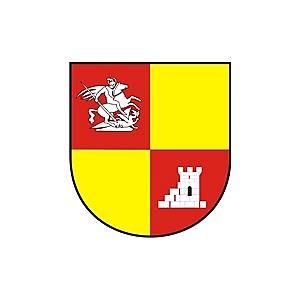 STRATEŠKI RAZVOJNI PROGRAM OPĆINE RAKOVEC (2015. – 2020.)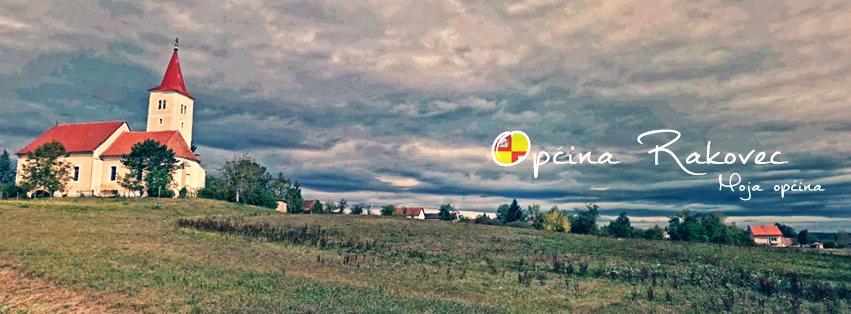 Sadržaj Strateškog razvojnog programa Općine RakovecIskaznica Strateškog razvojnog programa Općine Rakovec………………………………………………………………….	1Radionice projekta Strateškog razvojnog programa Općine Rakovec………………………………………………….	2	Kartografski prikazi………………………………………………………………………………………….....................................	3	UVOD…………………………………………………………………………………........................................................	….4			Zašto Strateški razvojni program………………………………….…………………….................................	….4Struktura Strateškog razvojnog programa………………………………………………………………………	…….7Financiranje razvoja JLS-a………………………………………………………………………………….....................8 Povezivanje Strateškog razvojnog programa s planiranjem lokalnog proračuna……………………9 STRUKTURNA ANALIZA SITUACIJE……………………………………………………………………………….................	10Općenito o Općini Rakovec……………………………………………………………………………......................	10  Općenito o Zagrebačkoj županiji………………………………………………………………..................	10  Geografski položaj Općine Rakovec……………………………………………………………….............	12  Klimatske značajke Općine Rakovec……………………………………………………………….............	13  Površina, broj stanovnika i gustoća naseljenosti Općine Rakovec………………………………	13Gospodarstvo………………………………………………………………................…………………………..…………	17  Pregled ključnih gospodarskih sektora……………………………………………………………….........	18  Trgovačka društva……………………………………………………………………………………………………..	18  Obrtništvo…………………………………………………………………………………………………………………	19  Poljoprivreda…………………………………………………………………………………………………………….	20  Šumarstvo…………………………………………………………………………………………………………………	20  Turizam……………………………………………………………………………………………………………………..	21  Radna snaga - zaposlenost/nezaposlenost………………………………………………………………...	22  Bankarstvo i financijske usluge………………………………………………………………………………….	24  SWOT analiza gospodarstva………………………………………………………………………………………	24Društvene djelatnosti………………………………………………………………………………………………………….	25  Nadležnosti i interesi općine……………………………………………………………………………………..	26  Odgoj i obrazovanje…………………………………………………………………………………………………..	27  Kultura………………………………………………………………………………………………………………………	28  Sport………………………………………………………………………………………………………………………….	30  Zdravstvo i socijalna skrb…………………………………………………………………………………………..	30Zdravstvena skrb…………………………………………………………………………………………30Socijalna skrb………………………………………………………………………………………………31  Vatrogasna zaštita……………………………………………………………………………………………………..	32  SWOT analiza društvenih djelatnosti…………………………………………………………………………	33Zaštita okoliša……………………………………………………………………………………………………………….......	33  Zbrinjavanje komunalnog otpada………………………………………………………………………………	33    Ispust otpadnih voda…………………………………………………………………………………………………	34  Postupanje otpadom…………………………………………………………………………………………………	34  Onečišćenje prirodnih resursa……………………………………………………………………………………	352.4.4.1.   Onečišćenje voda……………………………………………………………………………………………	352.4.4.2.   Onečišćenje zraka…………………………………………………………………………………………..	352.4.4.3.   Onečišćenje tla te degradacija zemljišta i poljoprivrednog potencijala…………..	35  SWOT analiza zaštite okoliša……………………………………………………………………………………..	35  Institucije……………………………………………………………………………………………………………………………	36  Struktura administracije Općine Rakovec………………………………………………………………….	36  Aktivno vođenje proračuna Općine Rakovec……………………………………………………………..	372.5.2.1.   Proračun Općine Rakovec za 2015. Godinu…………………………………………………….	37  Zaduživanje jedinica lokalne samouprave………………………………………………………………….	41    Kreiranje interesnih partnerstava………………………………………………………………………………	422.5.4.1.   Sudjelovanje stanovništva………………………………………………………………………………	42  SWOT analiza institucija…………………………………………………………………………………………….	42Prostorno uređenje i infrastruktura…………………………………………………………………………………….	43    Uvod………………………………………………………………………………………………………………………….	43  Postupak prostornog uređenja………………………………………………………………………………….	43  Prilagodbe i unapređenja infrastrukture……………………………………………………………………	432.6.3.1.   Vodno - gospodarski sustav……………………………………………………………………………	432.6.3.2.   Energetski sustav……………………………………………………………………………………………	442.6.3.3.   Plino – opskrba……………………………………………………………………………………………….	44  2.6.3.4.   Pošta i javne telekomunikacije……………………………………………………………………….	442.6.3.5.   Promet……………………………………………………………………………………………………………	45  SWOT analiza prostornog planiranja i infrastrukutre…………………………………………………	46  VIZIJA RAZVOJA OPĆINE RAKOVEC……………………………………………………………………………………………..	47POVEZNICE SA ŽUPANIJSKOM RAZVOJNOM STRATEGIJOM 2011. – 2016. …………………………………	47STRATEŠKI RAZVOJNI PROGRAM OPĆINE RAKOVEC / CILJEVI I PRIORITETI…………………………………	48MJERE RAZVOJA OPĆINE RAKOVEC…………………………………………………………………………………………….	52Razvojne smjernice……………………………………………………………………………………………………………..	52Operativni planovi / popis mjera razvoja Općine Rakovec…………………………………………………..	54Popis pojedinačnih projekata razvoja Općine Rakovec………………………………………………………..	55POSTUPAK PRAĆENJA I AŽURIRANJA PROVEDBE STRATEŠKOG RAZVOJNOG PROGRAMA………………………………………………………………………………………………………………………………	77Odgovornost za provedbu Strateškog razvojnog programa…………………………………………………	77  Postupci upravljanja………………………………………………………………………………………………….	77  Praćenje i ocjenjivanje……………………………………………………………………………………………….	77  Organizacija i jamčenje tijeka informacija i razmjene informacija………………………………	78ZAKLJUČAK…………………………………………………………………………………………………………………………………	79PRILOZI……………………………………………………………………………………………………………………………………….	80IZVORI PODATAKA………………………………………………………………………………………………………………………	82Iskaznica Strateškog razvojnog programa Općine RakovecSTRATEŠKI RAZVOJNI PROGRAM OPĆINE RAKOVEC NARUČITELJ: OPĆINA RAKOVECRakovec 5410347 RakovecTel: 01/2798 005Fax: 01/2798 005Web: www. rakovec.hrEmail: opcina-rakovec@zg.t-com.hrIZRAĐIVAČ: REGIONALNA RAZVOJNA AGENCIJA ZAGREBAČKE ŽUPANIJE d.o.o. Ured: Ivana Lučića 2a/XIII 10 000 Zagreb Tel: 01/6556 051, 01/6556 052Fax: 01/6556 053 Web: www.zacorda.hr Email: info@zacorda.hr U izradi Strateškog razvojnog programa su sudjelovali djelatnici Regionalne razvojne agencije Zagrebačke županije u suradnji sa radnom skupinom, imenovanom na sastanku Općine Rakovec 30. lipnja 2015. godine.Radionice Strateškog razvojnog programa Općine RakovecZa izradu Strateškog razvojnog programa Općine Rakovec primijenjena je suvremena metodologija izrade, vođena radnom skupinom u suradnji sa Regionalnom razvojnom agencijom Zagrebačke županije d.o.o. koja je bila angažirana od strane Općine Rakovec. 	Radnu skupinu su sačinjavali lokalni tim stručnjaka pod stručnim vodstvom načelnice Općine Rakovec i to:U širim radnim skupinama (poduzetnici i obrtnici, udruge, općinski vijećnici,…) bili su zastupljeni svi entiteti koji su relevantni za postavljanje i određivanje Strateškog razvojnog programa Općine Rakovec.Dokument je proizišao iz radionica i niza diskusija koje su od srpnja 2015. do listopada 2015. godine održane u Općini Rakovec.U pripremnoj fazi izrade Strateškog razvojnog programa radionice radne skupine održane su 06. srpnja i 01. listopada 2015. godine, a na raspravama su prisustvovali poduzetnici i obrtnici, udruge, građani i općinski vijećnici. Ovim putem zahvaljujemo svima koji su svojim angažmanom omogućili izradu ovog dokumenta.Kartografski prikazi Općina Rakovec – prometnice i naselja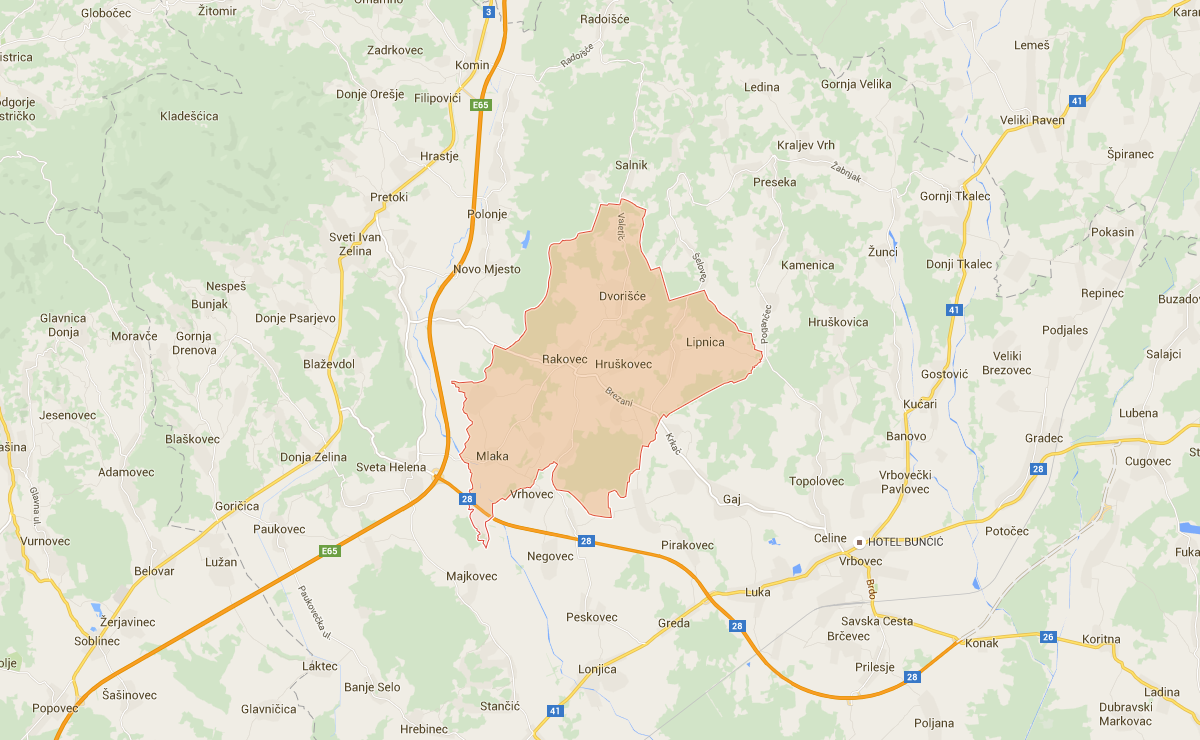 Izvor: http://www.maps7.com/hr/Op%C4%87ina%20Rakovec,%20Hrvatska.html#.VfK-NhHtlBcPrikaz Općine Rakovec na mapi Zagrebačke županijeIzvor: http://invest-croatia-zg-county.com/invest-hr/zagreba-ka-upanija/op-ine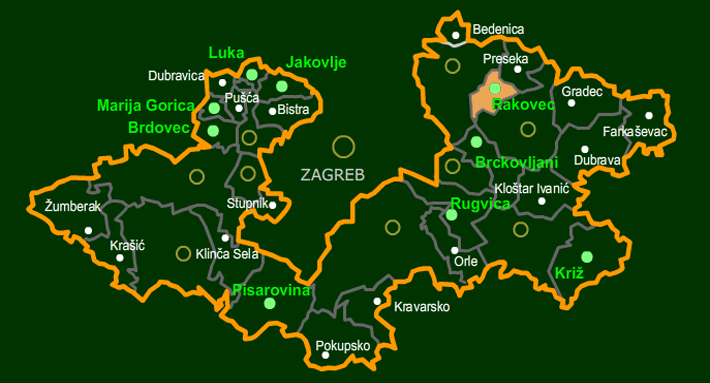 UVODPo Ustavu i drugom pozitivnom zakonodavstvu Republike Hrvatske, lokalna samouprava ima važne nadležnosti u zadovoljavanju potreba stanovništva. Osnovne nadležnosti jedinica lokalne samouprave su od vitalne važnosti za život i rad njenih stanovnika i imaju veliki utjecaj na sve aspekte života na lokalnoj razini. Temeljem Zakona o lokalnoj i područnoj (regionalnoj) samoupravi (NN 33/01, 60/01, 129/05, 109/07, 125/08, 36/09, 36/09, 150/11, 144/12, 19/13) članak 3.:- općina je jedinica lokalne samouprave koja se osniva, u pravilu, za područje više naseljenih mjesta koja predstavljaju prirodnu, gospodarsku i društvenu cjelinu, te koja su povezana zajedničkim interesima stanovništva.-  jedinice lokalne samouprave u svom samoupravnom djelokrugu obavljaju poslove lokalnog značaja kojima se neposredno ostvaruju potrebe građana, a koji nisu Ustavom ili zakonom dodijeljeni državnim tijelima i to osobito poslove koji se odnose na: uređenje naselja i stanovanje prostorno i urbanističko planiranje komunalne djelatnosti brigu o djeci socijalnu skrb primarnu zdravstvenu zaštitu odgoj i osnovno obrazovanje kulturu, tjelesnu kulturu i šport zaštitu potrošača zaštitu i unapređenje prirodnog okoliša protupožarnu i civilnu zaštitu promet na svom području 1.1 .  Zašto Strateški razvojni  programStihijski razvoj nikada nije dobrodošao, jer ne znamo do čega vodi, kako će utjecati na ukupan život pučanstva na određenom području te u što će se pretvoriti bliži i dalji okoliš. Stihijski razvoj do sada je svuda u svijetu rezultirao negativnim posljedicama, koje se često ne mogu u kraćem vremenu ispraviti. Daleko veća sredstva treba utrošiti na ispravljanje negativnih posljedica stihijskog razvoja određenog područja, nego što bismo utrošili na osmišljavanje i plansko vođenje razvoja bilo kojeg zadanog područja. Iz tog razloga se sve države, osobito razvijene, odlučuju na vođeni ili upravljani razvoj svojih dijelova, što rezultira ukupnim planirano vođenim razvojem cijele države.Isto tako je upravljani razvoj bitno „spustiti“ na niže razine, na županije i jedinice lokalne samouprave (gradove i općine). Jedinica lokalne samouprave je osnovna razvojna jedinica koja mora djelatno raditi na svom razvoju i oblikovati ga, te osigurati kontinuitet upravljanja razvojem. Stručnjaci za gospodarski razvitak usvojili su strateško planiranje i koriste ga kako bi lokalna zajednica preuzela odgovornost za svoju gospodarsku budućnost.Također je Vlada Republike Hrvatske identificirala potrebu za definiranjem regionalne politike zbog sve većeg produbljivanja društveno-razvojnih nejednakosti te povećanja neujednačenosti uvjeta života u različitim dijelovima zemlje kao i među različitim društvenim skupinama.Isto tako ta potreba je identificirana, jer je to politika EU te je cilj EU socijalna i ekonomska kohezija tj. smanjenje razlika u stupnju razvijenosti regija unutar same Unije.Ovaj cilj ostvaruje se pomoću strukturnih i kohezijskih fondova. Europska regionalna politika izvorno je zajednička politika koja se temelji na financijskoj solidarnosti kroz spomenute fondove. Ona dopušta prijenos više od 35% proračuna Unije uglavnom od najbogatijih država članica na najmanje razvijene regije. Primjena strukturnih i kohezijskih fondova bitno utječe na povećanje konkurentnosti regije i pridonosi poboljšanju života njihovih građana, posebno u siromašnijim područjima.„Strategija regionalnog razvoja“ traži od Republike Hrvatske definiranje jasnog smjera razvoja te za taj isti razvoj osiguranje sredstava, a od nižih razina (županija, lokalnih gradova i općina) uključivanje u tako definiran razvoj. Stoga je potrebno na svim razinama razvoja postaviti sustav koji će omogućiti planiranje nacionalnog/regionalnog/lokalnog razvoja tj. sustava koji će omogućiti:1.   Jasno definiranje razvoja2.   Usuglašavanje oko razvojnih prioriteta 3. Razvijanje ideja i predlaganje takvih projekata koji opravdavaju investiranje javnih sredstava u pojedina područja.Izgradnja takvih sustava ključna je i za buduće korištenje strukturnih i kohezijskih europskih fondova.Regionalna potpora shvaćena je kao integralni dio sveukupne strategije za održivi nacionalni razvoj i konkurentnost. Štoviše, s obzirom na nastojanje RH da u potpunosti integrira svoje gospodarstvo i tržište u globalni kontekst, a posebice u jedinstveno tržište Europske unije, posebno je važno da svi dijelovi zemlje budu sposobni natjecati se u takvom okruženju.Održivi društveno-gospodarski razvoj nije moguće postići isključivo programima koji se oblikuju na središnjoj –nacionalnoj razini, odnosno primjenjujući tzv. pristup prema dolje. Razvojni izazovi razlikuju se od područja do područja i zahtijevaju specifična rješenja te aktivno uključivanje lokalnih sudionika razvoja te je stoga potrebno osposobiti lokalne sudionike razvoja kako bi uspješno obavljali ulogu koju imaju u razvoju svojih područja.Instrument za provedbu ovih prioriteta regionalne politike su strategije i programi razvoja županija i širih regija ili strategije i programi razvoja manjih područja – gradova i općina.Budući da je izrađena Županijska razvojna strategija Zagrebačke županije od 2011. Do 2016. godine -ŽRS (Glasnik Zagrebačke županije br. 11/2011. od 18. travnja 2011. godine), iz gore elaboriranog logično proizlazi potreba za strateškim planiranjem ukupnog razvoja gradova i općina koji se u sklopu iste županije nalaze. Iz tog razloga  je Općina Rakovec započela izradu  projekta „Strateškog razvojnog programa Općine Rakovec“.Strateški razvojni program Općine Rakovec će svim sudionicima razvoja općine omogućiti dogovor o smjeru budućeg razvoja, a općinska izvršna tijela uputiti na najučinkovitije i najprikladnije projekte, aktivnosti i ulaganja koja odgovaraju tako definiranom razvoju, što nadalje služi kao podloga za predviđanje proračuna – financijskog plana lokalne samouprave.Isto tako specifična namjena Strateškog razvojnog programa je odrediti gdje Općina Rakovec želi biti u odnosu na regiju i državu u cjelini te odrediti optimalan put za postizanje tog cilja.Strateški razvojni program kao strateški plan utvrđuje prioritete razvoja i pomaže usmjeriti resurse kako bi se oni što efikasnije upotrijebili. Sveobuhvatan plan obično pripremaju stručnjaci, ali samu strategiju određuje radna skupina u kojoj će biti zastupljeni svi oni od kojih će se tražiti da provedu plan.Strateško planiranje razvojnog programa bavi se pitanjima koja utječu na :1. zapošljavanje2. prihod3. privlačenje investicija4. pristup kapitalu5. komunalne usluge6. prometnu infrastrukturu 7. druge čimbenike izravno povezane sa održivim gospodarskim rastom i napretkom.Jednako je tako važno to što strateško planiranje rješava samo ona pitanja koja se mogu promijeniti ili na koje se može utjecati. Usredotočuje se na resurse na koje će imati utjecaj.Provođenje, te praćenje i ažuriranje ovog Strateškog razvojnog programa označava slijedeći logičan korak u strateško-gospodarskom razvoju Općine Rakovec.Iako hrvatsko zakonodavstvo ne nalaže izradu Strateškog razvojnog programa za jedinice lokalne samouprave, Općina Rakovec će izraditi razvojni dokument koji će sadržavati postojeće interese i razvojne potrebe Općine Rakovec.1.2.  Struktura Strateškog razvojnog programaDokument „Strateški razvojni program Općine Rakovec“ strukturiran je u nekoliko dijelova.U prvom poglavlju dati će se odgovori na pitanja o tome što Razvojna strategija predstavlja, tko je istu izradio, kome je namijenjena i koja je njezina svrha. Nadalje ona odgovara na pitanja o integralnom razvoju Općine, o financiranju Općine te o povezivanju Strateškog razvojnog programa sa lokalnim proračunom. Članovi koji će činiti radnu skupinu imati će zadatak navesti važne probleme iz svakog analiziranog područja te utvrditi prioritetne probleme koje je potrebno riješiti sukladno značaju koji oni imaju.U drugom poglavlju će se nalaziti strukturna analiza postojeće situacije u Općini Rakovec. Analizirati će se slijedeća područja:1. Gospodarstvo2. Društvene djelatnosti4. Institucije i5. Prostorno uređenje Općine Rakovec.Nakon svakog analiziranog područja nalazi se SWOT analiza, koja sadrži procjenu snaga, slabosti, prilika i prijetnji određenih pojava ili situacija analiziranog područja.U trećem poglavlju biti će opisana vizija razvoja Općine Rakovec.U četvrtom poglavlju će se nalaziti definirane poveznice Županijske razvojne strategije Zagrebačke županije sa Strateškim razvojnim programom Općine Rakovec.U petom poglavlju će biti navedeni ciljevi i prioriteti razvoja Općine Rakovec. Unutar ovog poglavlja nalaziti će se definirani ključni problemi pojedinog područja iz strukturne analize, te ciljevi u razvoju svakog pojedinog područja Općine. Što će neki problem dobiti više glasova u glasovanju od strane radne skupine to će veće biti njegovo značenje u prioritetima rješavanja.Nakon što će se izglasati prioritetni problemi u svakom od područja, odrediti će se strateški ciljevi razvoja tog područja. Određivanje prioriteta razvoja je neophodno za razvoj Općine, jer su resursi kojima raspolažu jedinice lokalne samouprave manji od mogućnosti koji se pred njih postavljaju.Da bi se određeni strateški ciljevi razvoja mogli ostvariti potrebno je razviti planove pomoću kojih će se ti postavljeni ciljevi ostvariti.U šestom poglavlju biti će navedene i razrađene mjere i projekti koji proizlaze iz plana razvoja Općine Rakovec.U sedmom poglavlju će biti navedeni načini praćenja, monitoringa i ažuriranja izrađenog  Strateškog razvojnog programa Općine Rakovec.Sva ulaganja u društveno-gospodarski razvoj Općine Rakovec bilo od strane EU fondova, državnih ministarstava, međunarodnih donatora ili Županije, odnositi će se samo na one projekte koji jasno dostižu ciljeve i odgovarajuće prioritete, osiguravajući dosljedan i koordinirani planirani razvoj i upravljanje jedinicama lokalne samouprave.Cilj je da se ovaj Strateški razvojni program Općine Rakovec prepozna kao učinkovit okvir za financiranje jasnih razvojnih ciljeva po prioritetima za što uspješniji budući razvoj Općine Rakovec.1.3.  Financiranje razvoja JLS-a Lokalne samouprave odgovorne su za osnovne mreže infrastrukture poput lokalnih prometnica, vodovodnu i kanalizacijsku infrastrukturu i objekate za rekreaciju. Trošak uspostavljanja i održavanje mreža infrastruktura i usluga u lokalnim samoupravama znatan je i ima tendenciju rasta. Zbog tih pritisaka lokalne samouprave su prisiljene potražiti alternativne mehanizme financiranja i upravljanja za poslove vezane uz infrastrukturu, svjesne da će učinkovito pružanje usluga biti ključno u premošćivanju budućih nedostataka u financiranju infrastrukture.Tržište za kreditiranje investicijskih projekata lokalnih samouprava u RH je relativno novo, ali se vrlo brzo razvija. Tržište za komercijalne kredite postaje sve konkurentnije, kapitalno financiranje sve je dostupnije iz sve većeg broja državnih i međunarodnih financijskih institucija u sve višim iznosima, a lokalne samouprave počinju sve više koristiti nove oblike financiranja, uključujući i izdanja javno uvrštenih obveznica i leasing.Međunarodne financijske institucije i državni fondovi koji daju potpore i izravne kredite lokalnim samoupravama, kao što su Europska banka za obnovu i razvoj, Europska investicijska banka i Hrvatska banka za obnovu i razvoj (HBOR) imaju dobro razrađene postupke podnošenja i razmatranja zahtjeva, tako da nastoje upoznati lokalne samouprave s tim postupcima i uvjetima za dobivanje raspoloživih sredstava.Lokalne samouprave sada koriste i leasing do određene mjere kao mehanizam financiranja, ali primjena ove vrste financiranja je ograničena na prijevozna sredstva poput automobila, autobusa i kamiona. Leasing tvrtke tvrde kako je veći dio leasinga lokalnih samouprava ispod praga javnog nadmetanja. Leasing trenutno ne predstavlja značajan faktor financiranja lokalnih samouprava za nefinancijsku imovinu, iako bi se to u budućnosti moglo promijeniti kako lokalne samouprave budu sve bolje razumijevale ovu tehniku financiranja.Mogući izvori financiranja za jedinice lokalne samouprave koji su trenutno dostupni u Hrvatskoj:domaći izvori financiranjastrani izvori financiranjaOsnovni mogući izvori financiranja jedinica lokalne samouprave su:EU  fondovikrediti poslovnih banakafinanciranje leasingom (operativni i financijski leasing)izdavanje obveznica (moguće samo za određene JLS-e koje zadovolje uvjete)krediti i potpore državnih financijskih institucija (HBOR, Fond za zaštitu okoliša i energetsku učinkovitost, Hrvatske vode i Ministarstva vlade RH)krediti i potpore međunarodnih financijskih institucija (Svjetska banka, Europska banka za obnovu i razvoj, Europska investicijska banka, Veleposlanstva stranih zemalja i strane udruge)1.4.  Povezivanje Strateškog razvojnog programa s planiranjem lokalnog proračuna U trenutku kada se Strateški razvojni program izradi i kada ga usvoji općinsko vijeće, njegova provedba treba započeti što je prije moguće kako bi se izbjegao vremenski jaz između razrade projekata u Strateškom programu i provedbe, a tim i rascjep dvaju strana iste medalje. Što je vremenski odmak veći, veći je i rascjep pa je teže povezati dvije strane. Realizacija strateških opredjeljenja zahtijeva stoga vezivanje planiranja projekta s godišnjim i višegodišnjim proračunskim planiranjem u lokalnoj zajednici. Proračun lokalnih zajednica mora biti zasnovan na operativnom planu koji proizlaze iz Strateškog razvojnog programa. Kako bi se srednjoročni operativni plan, koji pokriva razdoblje od nekoliko godina proveo, plan aktivnosti treba podijeliti na godišnje planove aktivnosti, koji sadrže projekte ili specifične korake projekata u slijedećoj godini. Izrada proračuna za slijedeću fiskalnu godinu mora biti izravno povezana s izradom godišnjih planova aktivnosti. Povezanost između Strateškog razvojnog programa i proračuna je ključan preduvjet uspješnog započinjanja i upravljanja održivim razvitkom. Na tragu navedenog u Uputama za izradu proračuna JLP(R)S 2016. - 2018. godine Ministarstva financija obrazlaže se da „Izmjenama i dopunama Zakona o proračunu iz 2012. godine promijenio se sadržaj plana razvojnih programa. Već kod izrade proračuna jedinice lokalne i područne (regionalne) samouprave za 2014. godinu i projekcija za 2015. i 2016. godinu jedinice su bile obvezne izraditi plan razvojnih programa prema novoj metodologiji. Plan razvojnih programa izmijenjen je tako da mora sadržavati ciljeve i prioritete razvoja jedinice lokalne i područne (regionalne) samouprave, koji su povezani s programskom i organizacijskom klasifikacijom proračuna. Planovi razvojnih programa važni su i u kontekstu priprema jedinica lokalne i područne (regionalne) samouprave za korištenje sredstava iz fondova Europske unije, zato što programi i projekti koji se planiraju financirati iz navedenih fondova moraju imati vezu sa strateškim ciljevima i prioritetima jedinica lokalne i područne (regionalne) samouprave, a koji opet moraju biti u suglasju s nacionalnim strateškim ciljevima i prioritetima.“STRUKTURNA ANALIZA SITUACIJE2.1.  Općenito o Općini Rakovec2.1.1.  Općenito o Zagrebačkoj županijiZagrebačka županija je smještena u središnjem dijelu središnje Hrvatske. Graniči sa 6 županija, Karlovačkom i Sisačko-moslavačkom na jugu, Bjelovarsko-bilogorskom i Koprivničko-križevačkom na istoku, Varaždinskom i Krapinsko-zagorskom na sjeveru, Republikom Slovenijom na zapadu, a poput prstena - prekinutog samo u malom dijelu sjeverne strane - okružuje glavni grad Republike Hrvatske, Zagreb.Izvor:_https://www.google.hr/maps/place/Zagreba%C4%8Dka+%C5%BEupanija/@44.7561497,15.0958119,8z/data=!4m2!3m1!1s0x47667f5358e7f87b:0x300ad50862bb420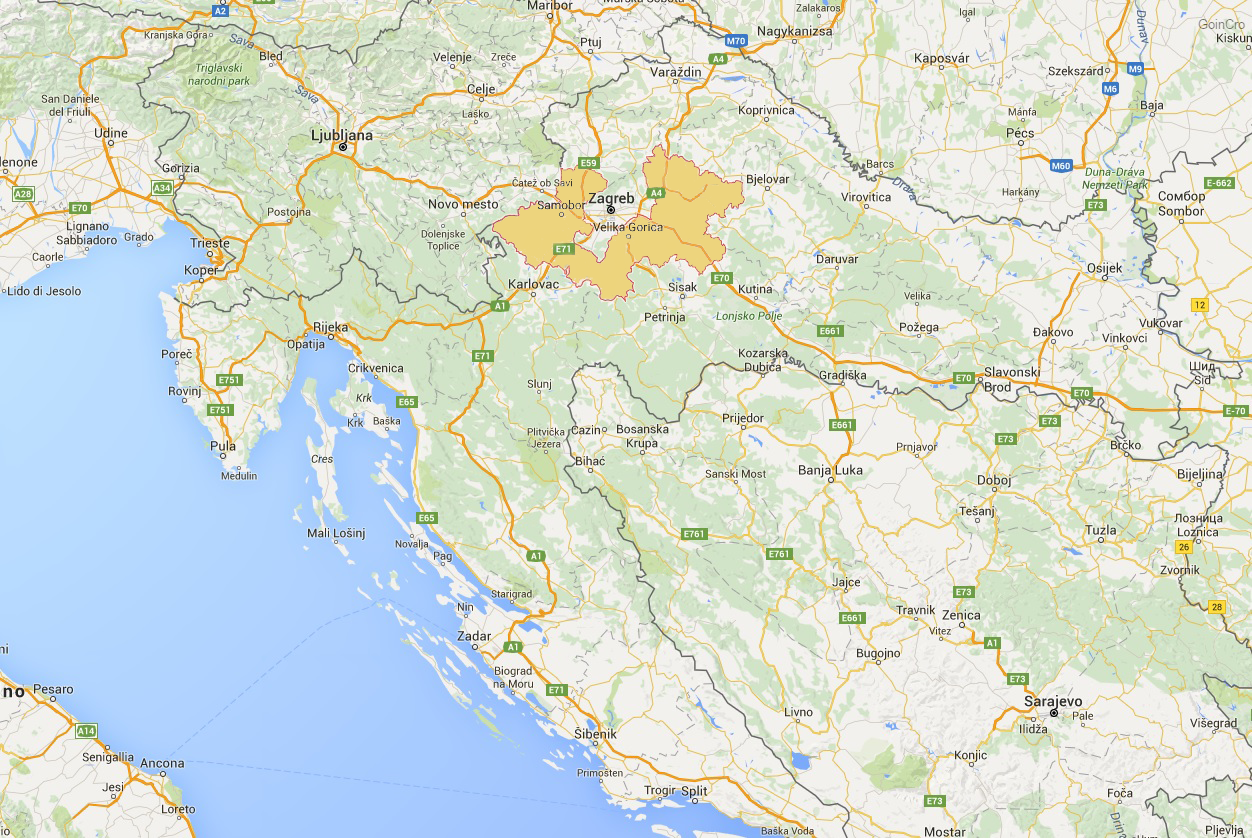 Najznačajnije obilježje geografskog položaja Zagrebačke županije je činjenica da ona predstavlja najbližu prostornu periferiju metropole, Grada Zagreba, što ima brojne značajne posljedice, uključujući u prvom redu: poticaj gospodarskim aktivnostima zbog postojanja milijunskog zagrebačkog tržišta i recentnog širenja i/ili preseljenja gospodarskih aktivnosti iz Zagreba, viši društveni i gospodarski standard koji nudi blizina Zagreba (nadprosječne mogućnosti zapošljavanja, obrazovanja i dr.), te njime uzrokovane demografske procese (imigracijski trendovi i izražene dnevne migracije „središte – periferija“ te pojačani pritisak na okoliš i prirodne resurse uzrokovane većom naseljenošću i intenzitetom prometa i gospodarskih aktivnosti.Svojom površinom Zagrebačka županija spada među veće na području Hrvatske čiji povoljan geografski položaj, ugodna kontinentalna klima – umjereno topla, dobra prometna povezanost, te povijesno kulturno nasljeđe imaju golem utjecaj na ukupni razvitak županije.Zagrebačka županija se prostire na 3. 058,15 km2 ( 5,41 % površine RH). Ukupan broj stanovnika županije prema popisu iz 2011. godine iznosio je 317.642 stanovnika. Županija obuhvaća 9 gradova i 25 općina. Ukupno je registrirano 697 naselja. Sjedište županije je u Gradu Zagrebu – u „prostornom središtu“ županije koje leži izvan njenog prstenastog područja.Zagrebačka županija reljefno obuhvaća pretežito nizinski prostor - niska ravničarsko-močvarna područja, plodne riječne doline (u prvom redu aluvijalna dolina Save), brežuljkaste terene (do 200 m.n.v.), pobrđa (200-600 m.n.v.), te gorje i gore (600-1000 m.n.v. , dio Medvednice, te Samoborsko i Žumberačko gorje).Stanovništvo je raspoređeno prostorno nehomogeno, s opadanjem broja stanovnika i gustoće naseljenosti odmicanjem od Zagreba. Gustoća je veća (181 stan./km2) u tzv. „prvom prstenu“ koji čine županijski gradovi Zaprešić, Samobor, Sveta Nedjelja, Velika Gorica i Dugo Selo, te općine Bistra, Brdovec, Stupnik, Rugvica, Brckovljani – koji se, s uključenim gradom Zagrebom, još naziva i Zagrebačkom konurbacijom.Oko 3 puta manja gustoća stanovnika (62 stan./km2) je u tzv. „drugom prstenu“ koji čine gradovi Jastrebarsko, Ivanić Grad, Vrbovec i Sveti Ivan Zelina, te periferne, najslabije naseljene općine.Recentni demografski trend je pozitivan (porast ukupnog broja stanovnika od 9,1% u razdoblju od 1981.-1991., 9,4% u razdoblju od 1991.-2001. te porast od 2,6% u razdoblju od 2001-2011. godine). Promatrano prostorno, naseljenost raste u „prvom prstenu“, dok se periferni, najrjeđe naseljeni prostori i dalje depopuliraju, čime se područje županije, na posve prirodan i postupan način, uspostavlja kao policentrična, razvojno relativno aktivna, suburbana zona državnog i regionalnog središta, grada Zagreba.Kvaliteta voda u županiji daleko je od idealnog, a povremeno ne zadovoljava čak ni norme i standarde propisane Državnim planom zaštite voda. Najopterećeniji vodotok je rijeka Sava, koja u konačnici prima sve otpadne vode Zagrebačke županije, a među njima i otpadne vode najvećeg onečišćivača – grada Zagreba. I druge tekućice na području županije, koje prolaze blizu naselja, preopterećene su ispustima netretiranih otpadnih voda (npr. potok Črnec i rijeka Lonja).Tla u pojedinim dijelovima županije izložena su onečišćenju iz urbanih sredina, industrije, prometa, te intenzivne poljoprivrede. Zbog širenja urbanih područja, izgradnje infrastrukture, poslovnih zona, eksploatacije mineralnih sirovina, najvrednija poljoprivredna tla su najugroženija.Strukturu prostora Zagrebačke županije čine:poljoprivredne površine – 1385,50 km2 ili 45,27 % od ukupne površine županiješumske površine – 1126,74 km2 ili 36,82 % od ukupne površine županijevode – 83,87 km2 ili 2,74 % od ukupne površine županijeizgrađena područja – 280,40 km2 ili 9,17 % od ukupne površine županijeinfrastruktura (ceste, željeznice) 67,59 ili 2,21 % od ukupne površine županijeostalo zemljište – 116,25 km2 ili 3,79 % od ukupne površine županijeStruktura prostora Zagrebačke županijeIzvor: http://www.zpuzz.hr/dld/stanje/Izvjesce_o_stanju_u_prostoru_ZagZup_2008_2012.pdfKlima na području Zagrebačke županije je kontinentalna: umjereno topla – sa srednjim mjesečnim temperaturama od -3 do 22°C ; kišna – s oborinama jednoliko raspodijeljenim tijekom godine, bez sušnog razdoblja, što povoljno utječe na razvoj vegetacije; s razdobljem bez mrazeva od lipnja do rujna; s oko 20 dana sa snježnim pokrivačem u nizinskom dijelu; relativno oblačno područje - s prosječno 47 vedrih i 130 oblačnih dana godišnje.Zagrebačka županija sastoji se od 9 gradova: Dugo Selo, Ivanić-Grad, Jastrebarsko, Samobor, Sveta Nedjelja, Sveti Ivan Zelina, Velika Gorica, Vrbovec i Zaprešić, i 25 općina: Bedenica, Bistra, Brckovljani, Brdovec, Dubrava, Dubravica, Farkaševac, Gradec, Klinča Sela, Kloštar Ivanić, Krašić, Kravarsko, Križ, Luka, Marija Gorica, Orle, Pisarovina, Pokupsko, Preseka, Pušća, Rakovec, Rugvica, Stupnik i Žumberak.2.1.2.  Geografski položaj Općine RakovecOpćina Rakovec nalazi se u sjeveroistočnom dijelu Zagrebačke županije. Prema prirodno-geografskoj regionalizaciji Hrvatske ovaj prostor pripada jugozapadnom dijelu Panonske mega regije. Kao sastavni dio Zagrebačke županije Općina Rakovec ulazi u područje šireg zagrebačkog prostora. Prostor koji danas obuhvaća Općina Rakovec bio je u sastavu nekadašnje općine Vrbovec do 1993. godine, kada je prilikom promjene teritorijalno-političkog ustrojstva Republike Hrvatske izdvojena kao samostalna jedinica lokalne samouprave. Područje Općine Rakovec na zapadu i sjeveru graniči sa Gradom Sveti Ivan Zelina, sjeveroistočnim dijelom sa Općinom Preseka, dok se na jugu i jugoistoku pruža granica sa Gradom Vrbovcem. U pogledu veličine i gospodarskog značaja pojedinih naselja, može se konstatirati da na području općine nema naselja koje bi imalo širi značaj za područje Zagrebačke županije ili Republike Hrvatske.Izvor: http://invest-croatia-zg-county.com/invest-hr/zagreba-ka-upanija/op-ine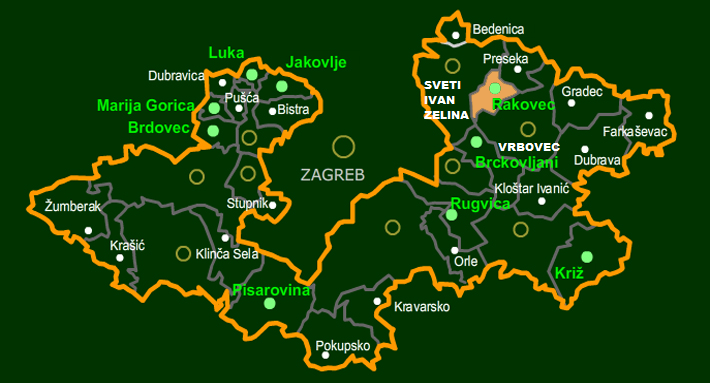 2.1.3  Klimatske značajke Općine RakovecGlavna obilježja klime ovog prostora uklapaju se u opće klimatske uvjete zapadnog dijela Panonske nizine. To je područje s izrazitim godišnjim dobima, gdje se miješaju utjecaji euroazijskog kopna, Atlantika i Sredozemlja. To se očituje na taj način da u nekim pokazateljima klime dolazi do izražaja maritimnost, a u drugim kontinentalnost klime, pri čemu niti jedno od ovih obilježja ne prevladava. Prema Koepenovoj klasifikaciji klime ovaj prostor pripada klimatskom području «Cfwbx». To je područje umjereno tople kišne klime u kojoj nema suhog razdoblja tijekom godine i oborine su jednoliko raspoređene na cijelu godinu. Najsuši dio godine je u hladno godišnje doba. U godišnjem hodu padalina izdvajaju se dva maksimuma, jedan je u proljeće u svibnju, a drugi ljeti u srpnju ili kolovozu. Između ova dva maksimuma je nešto suše razdoblje.2.1.4.  Površina, broj stanovnika i gustoća naseljenosti Općine RakovecNa području općine nalazi se 12 naselja (Baničevec, Brezani, Dropčevec, Dvorišće, Goli Vrh, Hruškovec, Hudovo, Kolenica, Lipnica, Mlaka, Rakovec, Valetić). Naselja su u prosjeku vrlo mala, a prema veličini se mogu izdvojiti središnje naselje Rakovec te Baničevec kao najveće naselje općine. Područje općine prostire se na površini od 35,13 km2 odnosno 1,15% ukupne površine županije koja iznosi 3.060,35 km2. Strukturu prostora Općine Rakovec čine:poljoprivredne površine – 21,90 km2 ili 62,34 % od ukupne površine općinešumske površine – 9,52 km2 ili 27,10 % od ukupne površine općinevode – 0,38 km2 ili 1,08 % od ukupne površine općineizgrađena područja – 2,69 km2 ili 7,66 % od ukupne površine općineostalo zemljište – 0,64 km2 ili 1,82 % od ukupne površine općineStruktura prostora Općine RakovecIzvor: http://www.zpuzz.hr/dld/stanje/Izvjesce_o_stanju_u_prostoru_ZagZup_2008_2012.pdfOpćina Rakovec ima vrlo nisku gustoću naseljenosti. Gustoća od 38,70 st./km2 svrstava ovu općinu u red najslabije naseljenih područja Zagrebačke županije. Gustoća naseljenosti na području županije je 99,47 st./km2, dok je prosječna gustoća naseljenosti u Hrvatskoj 77,4 st./km2.Izvor: Državni zavod za statistiku, Popis stanovništva 2011. godineStruktura stanovništva prema starosti i spoluIzvor: Državni zavod za statistiku, Popis stanovništva 2011. godineStruktura stanovništva prema obrazovanjuIzvor: Državni zavod za statistiku, Popis stanovništva 2011. godine2.2.  GospodarstvoDugogodišnja gospodarska stagnacija područja Općine Rakovec rezultat je činjenice da je u prostornim planovima izrađivanim za nekadašnju Općinu Vrbovec, bila tretirana kao periferno područje te je vrlo malo ulagano u njen razvoj. Posljedica takvog odnosa prema ovom području je današnji skromni sadržaj gospodarskih funkcija. Prema podacima sa popisa stanovništva 2011. godine iz Općine Rakovec je zaposleno ukupno 569 osoba.Najznačajnije gospodarske djelatnosti prema broju zaposlenih su: Poljoprivreda, šumarstvo i ribarstvo - 297 zaposlenihPrerađivačka industrija - 76 zaposlenihTrgovina na veliko i malo, popravak motornih vozila i motocikala – 64 zaposlenihPrijevoz i skladištenje – 28 zaposlenihGrađevinarstvo – 17 zaposlenihIzvor: Državni zavod za statistiku, Popis stanovništva 2011. godine2.2.1.  Pregled ključnih gospodarskih sektoraPoduzetnička zona Mlaka udaljena je kilometar od čvorišta Sveta Helena, na autocesti Rijeka-Zagreb-Budimpešta (međunarodna oznaka pravca E65, E71; hrvatska oznaka A4), zona pruža mogućnost investitorima koji žele ulagati u proizvodno-prerađivačke djelatnosti. Prostire se na površini od 75,6 hektara uz županijsku cestu 3016. Komunalno je opremljena električnom energijom, vodovodnim i plinovodom, kanalizacijom, te odvodnjom. Kroz zonu je u potpunosti izgrađena prometnica u dužini od 1.200 m, širine kolnika od 6m, te pješačka staza. Prometnica je opremljena horizontalnom i vertikalnom signalizacijom. Od međunarodne željezničke pruge Rijeka-Zagreb-Budimpešta (kolodvora u Vrbovcu) udaljena je deset kilometara, a od Zagreba 30 kilometara.Poduzetnička zona Mlaka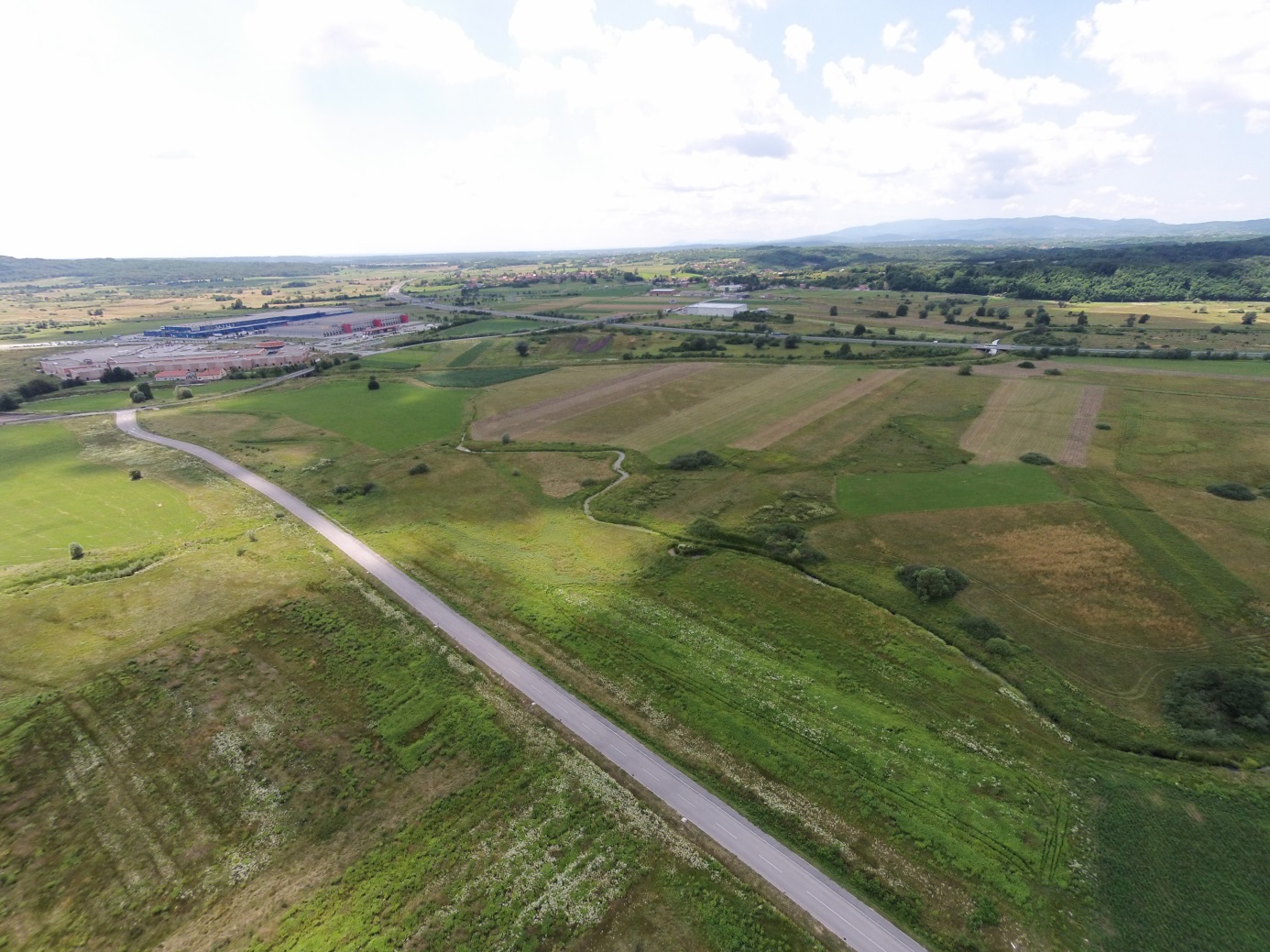 2.2.2.  Trgovačka društvaTrgovačko društvo je pravna osoba čiji su osnivanje i ustroj uređeni Zakonom o trgovačkim društvima. Upis društva u Sudski registar uređen je Zakonom o sudskom registru i Pravilnikom o načinu upisa u Sudski registar. Poduzetnici su prilikom otvaranja poduzeća i registriranja dodatnih djelatnosti upućeni na Trgovački sud u Zagrebu koji je nadležan za cijelo područje Zagrebačke županijeU Općini Rakovec je prema podacima za 2014. godinu iz Registra poslovnih subjekata Hrvatske gospodarske komore registrirano 16 trgovačkih društava pri čemu je zaposlenih u trgovačkim društvima ukupno 24 osobe.  Trgovačka društva na području Općine Rakovec su:VITELLUS j.d.o.o.FINAL 94 d.o.o.SAKOWSKI d.o.o.STUDIO FACTOR j.d.o.o.DOMUS RAKOVEC d.o.o.LEDENI VJETAR d.o.o.HVALA d.o.o.ERPASLAD j.d.o.o.ICONIUM j.d.o.o.DI-KONEKT j.d.o.o.HUDOVO j.d.o.o.DUJMIĆ d.o.o.ČEGEC d.o.o.AGRO RAKOVEC j.d.o.o.MESO ŠANTAK d.o.o.GT-MAZER d.o.o.2.2.3.  ObrtništvoObrtnik je fizička osoba koja samostalno i trajno obavlja jednu ili više gospodarskih djelatnosti radi postizanja dobiti/dohotka koja se ostvaruje proizvodnjom, prometom ili pružanjem usluga na tržištu. Registracija obrta se provodi na način da obrtnik podnosi prijavu za upis u Obrtni registar. Za obrtnike čije je sjedište na području Općine Rakovec to je Ured državne uprave, Ispostava Vrbovec.	Prema podacima iz baze podataka Obrtnog registra za 2015. godinu na području Općine Rakovec evidentirano je 12 obrtnika. Radi povećanja i očuvanja obrtništva je svako investicijsko ulaganje dobrodošlo.Obrtnici na području Općine Rakovec su:AUTOPRIJEVOZNIČKI OBRT I ZEMLJANI RADOVI JENDRIŠAUTOPRIJEVOZNIČKI OBRTDRVOPLAST KLEMEŠ PROIZVODNI OBRTINSTALACIJE ČOLIG, obrt za uvođenje instalacijaISPUŠNI SISTEMI "IGREC"LEVANT, obrt za elektro radove i poljoprivreduMONACO, obrt za proizvodnju i trgovinuPROIZVODNO METALSKI OBRT Č O L I GPROIZVODNO TRGOVAČKI OBRT LEATEKSPROIZVODNO TRGOVAČKI OBRT METAL – DOBRICATRGOVAČKI OBRT MONACOUGOSTITELJSKI OBRT CAFFE BAR MALI RAJ2.2.4.  Poljoprivreda	Prema popisu poljoprivrednika iz 2003. godine Državnog zavoda za statistiku na području Općine Rakovec postoji 317 poljoprivrednih kućanstava, koja raspolažu sa 1.461,00 ha poljoprivrednog zemljišta, što u prosjeku iznosi 4,61 ha po kućanstvu. Može se zaključiti da je većina obiteljskih gospodarstava prema svojoj površini, proizvodnim kapacitetima u poljoprivrednoj proizvodnji i ostvarenim ekonomskim rezultatima vrlo mala. Stoga je i aktivnost Općine usmjerena prvenstveno na ostvarivanje uvjeta za lakšu i profitabilniju proizvodnju i omogućavanju uvjeta za brži razvitak obiteljskih gospodarstava. Kod izrade prostornog plana posebna se pažnja posvetila i na omogućavanje gradnje objekata za uzgoj i držanje životinja u skladu sa potrebama poljoprivrednih gospodarstava.Općina Rakovec raspolaže ukupno sa 2.190 ha poljoprivrednih površina, što predstavlja 62,34% ukupne površine općine, a većina ovih površina je u privatnom vlasništvu. Obrađeno je ukupno 1.832 ha poljoprivrednih površina tj. 83,65%. Šumske površine zauzimaju 952,22 ha ili 27,10% ukupne površine općine.Prema statistici Općina Rakovec spada u općine u Zagrebačkoj županiji koje imaju najveći udio poljoprivrednih površina u odnosu na ukupnu površinu općine.Broj poljoprivrednih kućanstava s ukupno raspoloživim zemljištemIzvor: Državni zavod za statistiku, Popis poljoprivrede 2003. Godine2.2.5.  ŠumarstvoZnačajne površine Općine Rakovec zauzimaju šume. U postotnim omjerima to iznosi 27,10 % od ukupne površine Općine Rakovec.2.2.6.  TurizamTurizam je svakako jedna od važnih gospodarskih grana, važna za promociju određenog kraja, a isto tako i za donošenje financijske dobiti i zapošljavanje. Lokalne zajednice moraju na vrijeme prepoznati važnost ove gospodarske djelatnosti i prije svega odrediti svoje prioritete u turističkoj ponudi kao i vrste turizma koje žele razvijati.Na blagdan sv. Jurja, zaštitnika župe, te na blagdan Male gospe u Rakovcu se održavaju proštenja u kojima su uključene udruge s područja Općine. Na području Općine Rakovec održavaju se  i proštenja po naseljima (svako prema svojem zaštitniku) cijele godine. Posebno se održava proslava Sv. Florijana zaštitnika vatrogasaca u Baničevcu i Rakovcu u organizaciji DVD- a Rakovec.Rakovcem prolazi cikloturistička ruta Zagrebačke županije zamišljena da se njome mogu upoznati brežuljci Rakovca, koji su izazov kako radi mnogih strmih uspona i spusteva, tako i zbog najljepših vidikovaca. Ruta je dugačka 207 kilometara, a prolazi područjem Dugog Sela, Svetog Ivana Zeline, Rakovca, Vrbovca, Dubrave, Kloštar Ivanića, Ivanić-Grada, Rugvice, Velike Gorice, Kravarskog, Pokupskog, Pisarovine, Klinča Sela, Samobora i Zaprešića. Zanimljivost rute je prelazak rijeke Save skelom, i to dva puta - kod Oborova i Medsave. Ruta najvećim dijelom prolazi lokalnim cestama sa smanjenim prometom, a zbog male visinske razlike pogodna je za sve vrste cikloturista - od rekreativaca do sportaša. Predio Šambar vinorodni je brežuljak i vidikovac s mnoštvom starih drvenih tradicijskih klijeti, Goljak je vinorodni brijeg i vidikovac, a mjesto Valetić poznato je kao vidikovac.Cikloturistička ruta Zagrebačke županije kroz Općinu Rakovec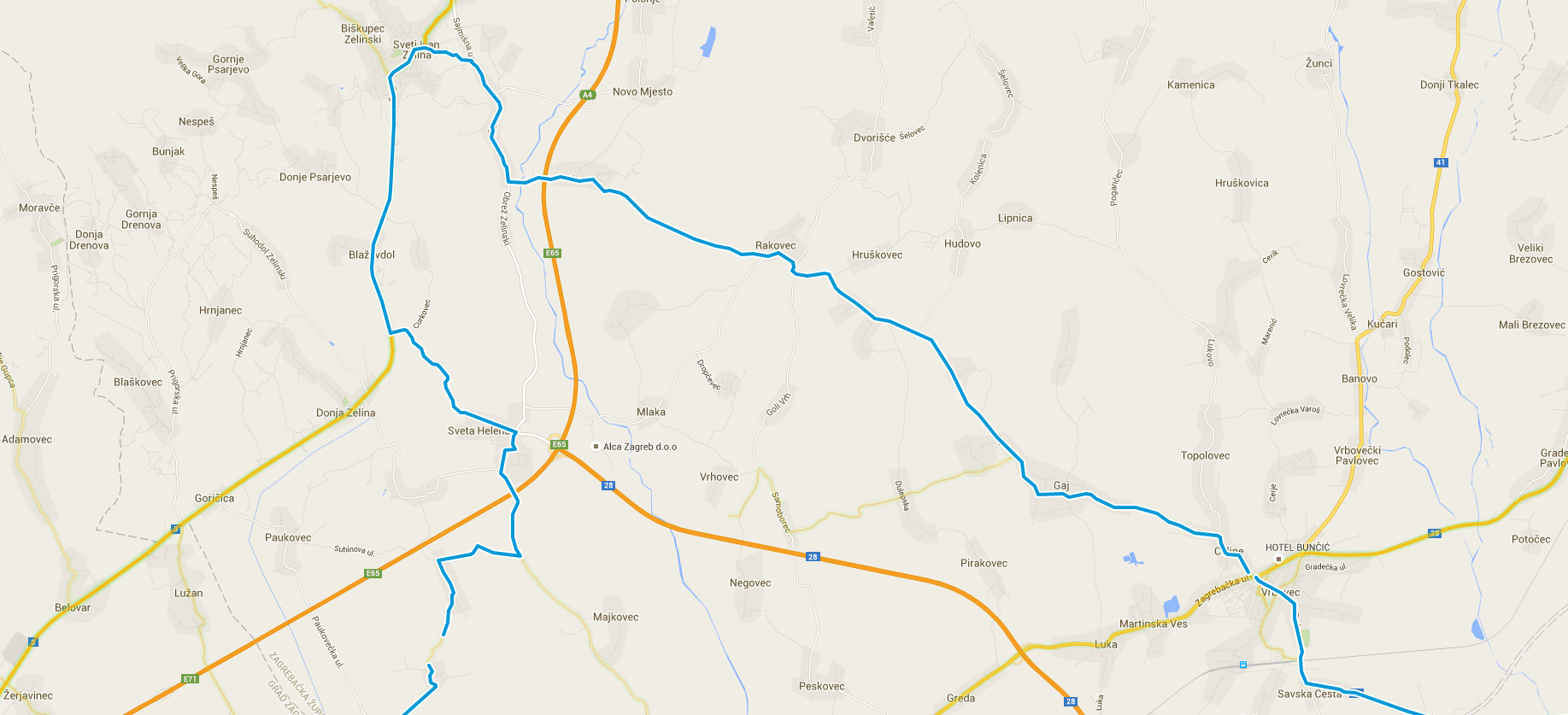 Izvor: http://www.bikemap.net/fr/official/1527054-cikloturisticka-ruta-zagrebacke-zupanije/#/z13/45.92416,16.3177/google_roadmapNa području Općine Rakovec djeluje lovačko društvo „Šljuka“ Rakovec koje gospodari zajedničkim otvorenim lovištem veličine 3177 ha u kojem se bavi zaštitom, uzgojem i lovom divljači. Lovačko društvo „Šljuka“ Rakovec ugošćuje tokom čitave lovne godine i susjedna lovačka društva.2.2.7.  Radna snaga – zaposlenost/nezaposlenostPrema popisu stanovništva Državnog zavoda za statistiku iz 2011. godine, na području Općine Rakovec živi  1.252 stanovnika u 376  kućanstva od čega je 617 radno aktivnih stanovnika i 203 umirovljenika.Pregled stanovništva Općine Rakovec prema zaposlenosti/nezaposlenostiIzvor: Državni zavod za statistiku, Popis stanovništva 2011. godinePregled zaposlenog stanovništva Općine Rakovec prema starosti i spoluIzvor: Državni zavod za statistiku, Popis stanovništva 2011. GodinePregled nezaposlenog stanovništva Općine Rakovec u 2015. godini prema starosti i spoluIzvor: http://statistika.hzz.hr/statistika.aspx?tipIzvjestaja=1Pregled nezaposlenog stanovništva Općine Rakovec u periodu od 2011. do 2015. godine Izvor: http://statistika.hzz.hr/statistika.aspx?tipIzvjestaja=1Prema podacima Hrvatskog zavoda za zapošljavanje u periodu od 2011. do 2015. godine dolazi do pada nezaposlenosti stanovništva Općine Rakovec.2.2.8.  Bankarstvo i financijske uslugeFinanciranje poduzetništva u Općini Rakovec obavlja se putem: Programa kreditiranja poslovnih banakaPrograma kreditiranje Hrvatske banke za obnovu i razvitak (HBOR-a)Programa poticanja poduzetništva koje provode razna ministarstva i jedinice lokalne samouprave u suradnji sa županijomStanovnici Općine Rakovec financijske transakcije najviše obavljaju preko područnih poštanskih ureda Hrvatske pošte.2.2.9.  SWOT analiza gospodarstva2.3.  Društvene djelatnostiPodručje društvenih djelatnosti predstavlja izuzetno važan segment društvenog života, koji je u neposrednoj interakciji s ostalim oblicima života, pa je neupitna potreba njihovog razvitka, budući da su one u funkciji općeg razvoja. Taj segment zahtijeva kolektiv i izravno i neizravno zajedništvo udruga i zadruga, podsustava zdravstvene zaštite i socijalne skrbi, obrazovanja te objekte i institucije koje promiču kulturni te sportski život općine.  Kvalitetom ovih funkcija podiže se obrazovna i kulturna razina i standard cjelokupnog stanovništva u gravitacijskom području ovih funkcija. Da bi se osigurali uvjeti za što kvalitetniji društveni i gospodarski razvitak općine potrebno je postizanje što veće autonomije u pogledu sadržaja društvenih funkcija. U tu svrhu Rakovcu kao lokalnom središtu općine treba u terminskom obuhvatu plana osigurati slijedeće javne sadržaje:Uprava (općinsko vijeće, općinsko poglavarstvo, općinski načelnik i upravni odjeli općine, općinska služba motrenja i obavješćivanja, općinske postrojbe i stožer civilne zaštite, udruga dobrovoljnih vatrogasacaUdruge građana, političke stranke i druge organizacije (udruženje obrtnika, općinska razina udruga, klubova, liga, sekcija i drugih udruga građana te općinska razina političkih stranaka)Vjerske zajednice (općinska komisija za odnos s vjerskim zajednicama, RK župa - župni ured i crkva, ostale vjerske zajednice)Školstvo i obrazovanje (dječji vrtić, predškolsko obrazovanje i područna škola,)Sport, rekreacija, zabava i odmor (zajednice sportskih udruga, sportska društva i klubovi, županijska i općinska sportska natjecanja i priredbe, sportska igrališta za nogomet i male sportove, školska sportska dvorana, pojedinačni objekti za rekreaciju, zabavu i odmor)Zdravstvo (primarna zdravstvena zaštita: dom zdravlja – opća medicina, zaštita zuba, patronaža, ljekarna ili depo lijekova, veterinarska stanica)Socijalna skrb (dom umirovljenika ili dom starih i nemoćnih)Financijske i druge slične uslužne djelatnosti (pojedine uslužno poslovne tvrtke i poštanski ured)Prometne usluge (autobusna stanica, poštanski ured)Trgovina i ugostiteljstvo (trgovina na veliko i malo, specijalizirane trgovine, prenoćište, gostionice, restorani i drugi ugostiteljski objekti)Postojeće površine za smještaj društvenih i javnih sadržaja grupirane su u središtu Rakovca. Tu je smještena župna crkva, te zgrada osnovne škole i općine. Ovi povijesni objekti u najvećoj mjeri određuju izgled i identitet naselja, dajući mu posebnost i prepoznatljivost. Uz obavezu očuvanja i obnove povijesnih javnih objekata u budućem razvoju općine izgradnja novih javnih objekata treba biti na najvišoj razini upravo zbog njihovog utjecaja na ukupni izgled i identitet naselja. Buduće površine za razvoj društvenih i javnih sadržaja smjestiti će se u središtu naselja Rakovec, neposredno uz prostore na kojima su takvi postojeći sadržaji izgrađeni. U tu je svrhu za središte Rakovca utvrđena obaveza izrade detaljnijeg plana kojim će se riješiti prostorne potrebe te način uređenja i oblikovanja objekata javne i društvene namjene.Na području općine Rakovec u naselju Rakovec nalazi se Zdravstvena ambulanta Doma zdravlja Vrbovec, Veterinarska ambulanta, ured Hrvatske pošte, te osmogodišnja škola. U općini djeluje Dobrovoljno vatrogasno društvo Rakovec, Nogometni klub Rakovec i Društvo žena Rakovec. 2.3.1  Nadležnosti i interesi općineOpćina Rakovec obavlja poslove lokalnog značaja kojima se indirektno ostvaruju potrebe građana, a koji Ustavom ili zakonom nisu dodijeljeni državnim tijelima. Poslovi u okviru samoupravnog djelokruga u sferi društvenih djelatnosti koje općina obnaša, između ostalog su:Briga o potrebama i interesima stanovnika (osnovnoškolsko obrazovanje, primarna zdravstvena zaštita, kultura i sport)Osnivanje pravnih osoba radi ostvarivanja društvenih, socijalnih i drugih interesa i potreba stanovništvaPoticanje primjene mjera radi zaštite životnog standarda i zbrinjavanje socijalno ugroženih osoba te obavljanje poslova socijalne skrbiPoticanje udruga građana (Dobrovoljno vatrogasno društvo Rakovec, Nogometni klub Rakovec i Društvo žena Rakovec)Očuvanje povijesnog, kulturnog i graditeljskog nasljeđaOsiguravanje uvjeta za protupožarnu i civilnu zaštituUređivanje ostalih poslova vitalnih za gospodarski, društveni i socijalni napredak2.3.2  Odgoj i obrazovanjePredškolski odgoj i osnovnoškolsko obrazovanjeU Zagrebačkoj županiji djeluje 47 osnovnih škola u kojima se trenutačno obrazuje 26.254 učenika u 1.324 odjeljenja, 5 glazbenih škola u sastavu Pučkih otvorenih učilišta i jedna privatna glazbena škola (Podaci iz Županijske razvojne strategije ZŽ – Glasnik ZŽ 11/2011). U posljednjih 7 godina osnovne škole bilježe lagan pad broja učenika, a broj razrednih odjeljenja mijenja se sukladno strukturi učenika. Pri Područnoj školi Rakovec u Rakovcu provodi se program predškolskog odgoja koji koristi 20 djece u 2015. godini. Program vodi voditeljica i namijenjen je za djecu uzrasta od 5 godina do polaska u osnovnu školu. U područnoj osmogodišnjoj školi Rakovec postoji trend povećanja broja učenika, te je u školskoj godini  2015/2016. upisano 120  učenika.Slika: Područna škola Rakovec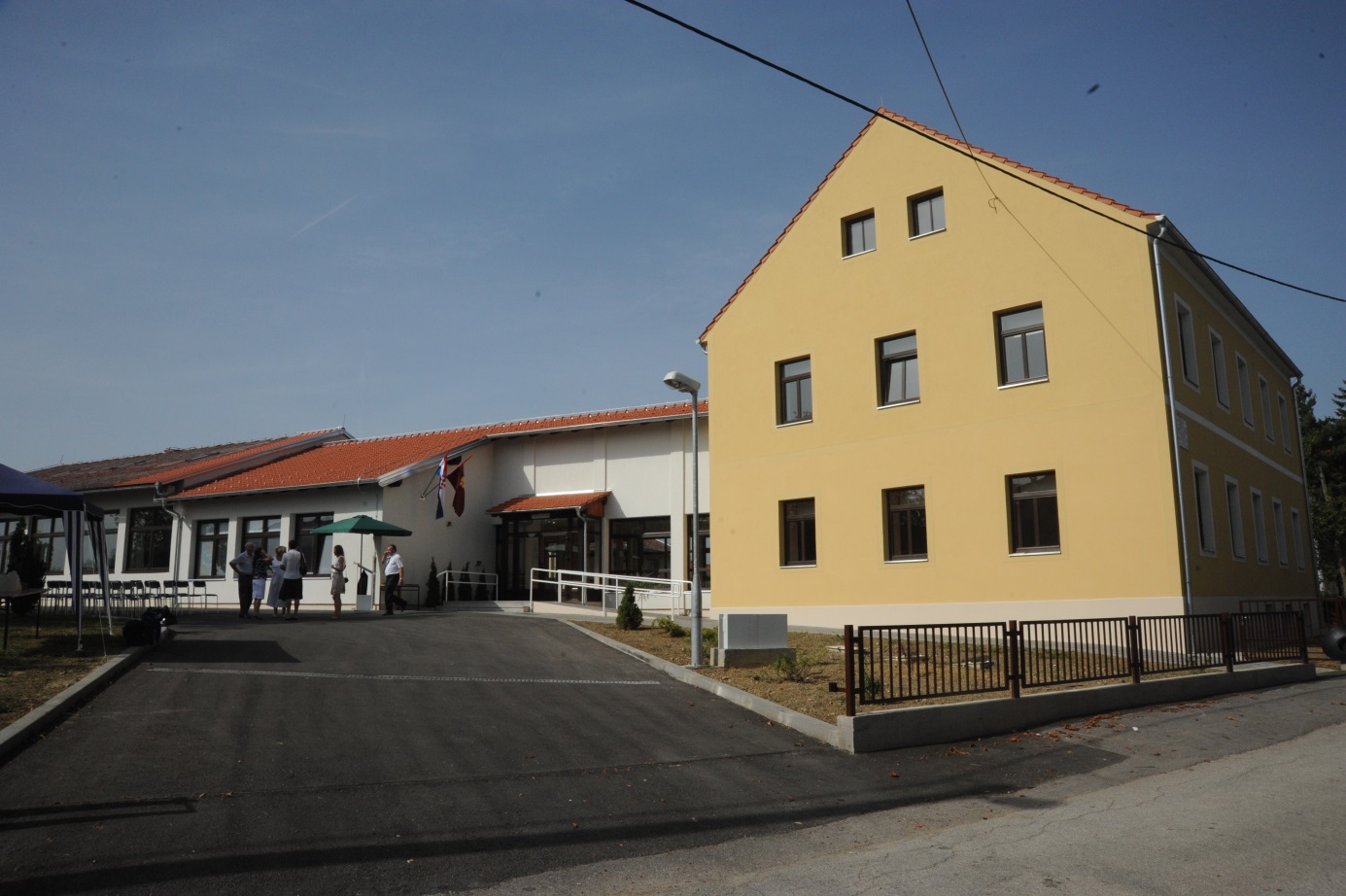 2.3.3.  KulturaZagrebačka županija ima bogatu kulturnu baštinu i tradicijske vrijednosti koje se u dovoljnoj mjeri ne njeguju. Na području županije u funkciji je 11 knjižnica, 2 centra za kulturu, 7 pučkih otvorenih učilišta, te 8 muzeja. Od velikog značenja je arheološki park Andautonija u Šćitarjevu te park skulptura u Jakovlju.U Zagrebačkoj županiji osnovana su 2 Kulturna vijeća: Kulturno vijeće za kulturno i umjetničko stvaralaštvo i Kulturno vijeće za folklor i tradicijsku kulturu koja usmjeravaju i podržavaju sve relevantne programe koji potiču prepoznatljivost županije. Djeluje Zajednica kulturno umjetničkih udruga koja okuplja oko 120 udruga, koje svojim nastupima na državnoj i međunarodnoj razini postaju bitan čimbenik promocije županije. Županijska skupština donosi godišnji program javnih potreba u kulturi na području Zagrebačke županije, te odobrava sredstva koja županija izdvaja za pomoć u obnovi i zaštiti najznačajnijih kulturnih spomenika na svom području (pomaganje dugoročnih projekata obnove prema programima u kojima sudjeluje Ministarstvo kulture, zahvate na drugim značajnim spomenicima (župne crkve, stari gradovi, kurije, kapele), te manje zahvate na nepokretnim i pokretnim spomenicima, a u skladu s mišljenjem stručnjaka Konzervatorskog odjela). Sukladno svojim mogućnostima gradovi i općine sufinanciraju obnovu i zaštitu spomenika na svom području. Zagrebačka županija sudjeluje u projektu „Vile, dvorci, kurije, zamkovi – primjerena namjena, vrednovanja i kreativno upravljanje“ (Interreg IIIB CADSES sa Austrijom, Italijom i Grčkom). Županija sufinancira dvadesetak najznačajnijih kulturnih događanja, izložbe u muzejima i galerijama te gostovanja i sudjelovanja na festivalima kao dio kulturne razmjene s inozemstvom. O kulturnim događanjima redovito izvještava Turistička zajednica Zagrebačke županije koja te podatke redovito objavljuje u svojim publikacijama.Manifestacije koje se održavaju na području Općine Rakovec su Dan Općine Rakovec, Dan župe Sv. Juraj u Rakovcu i proslava Sv. Florijana u Baničevcu.Kulturno spomenička baštinaNa području Općine Rakovec nalaze se pojedinačne građevine, sklopovi, parcele i predjeli zaštite, koji se Prostornim planom smatraju zaštićenima na području Općine Rakovec, a to su:Crkva Sv. Jurja, Rakovec -  Kulturno dobro zaštićeno rješenjem o preventivnoj zaštiti u grupi sakralnih građevinaParohijska crkva Sv. Nikole, Lipnica - Kulturno dobro upisano u Registar nepokretnih kulturnih dobara u grupi sakralnih građevinaPovijesna jezgra naselja Rakovec – Kulturno dobro predloženo za upis u Registar u grupi povijesnih naselja (dijelova naselja)Povijesna jezgra naselja Lipnica - Kulturno dobro predloženo za upis u Registar u grupi povijesnih naselja (dijelova naselja)Kurija Patačić, župni dvor, Rakovec - Kulturno dobro predloženo za upis u Registar u grupi civilnih građevinaGrupa tradicijskih klijeti, Šambar seoski bunar, Lipnica - Kulturno dobro predloženo za upis u Registar u grupi gospodarskih građevinaZona tradicijskih klijeti, Šambar - Kulturno dobro predloženo za upis u Registar u grupi etnoloških područjaLokalitet kaštela Rakovec - Kulturno dobro predloženo za upis u Registar u grupi arheoloških lokalitetaVinogradarsko područje s drvenim klijetima, Šambar - Kulturno dobro predloženo za upis u Registar u grupi područja osobitih vrijednosti za identitet prostoraMjere zaštite kulturno povijesne baštine primjenjuju se na građevine i pripadajuće parcele koji su kao kulturna dobra upisana u Registar (R) i koja su zaštićena rješenjem o preventivnoj zaštiti (P). Za sve zahvate na registriranim i preventivno zaštićenim kulturnim dobrima, posebne uvjete propisuje nadležna uprava za zaštitu kulturne baštine u postupku ishođenja lokacijske dozvole. Za ove građevine kao najmanja granica zaštite utvrđuje se pripadna parcela ili njen povijesno vrijedni dio.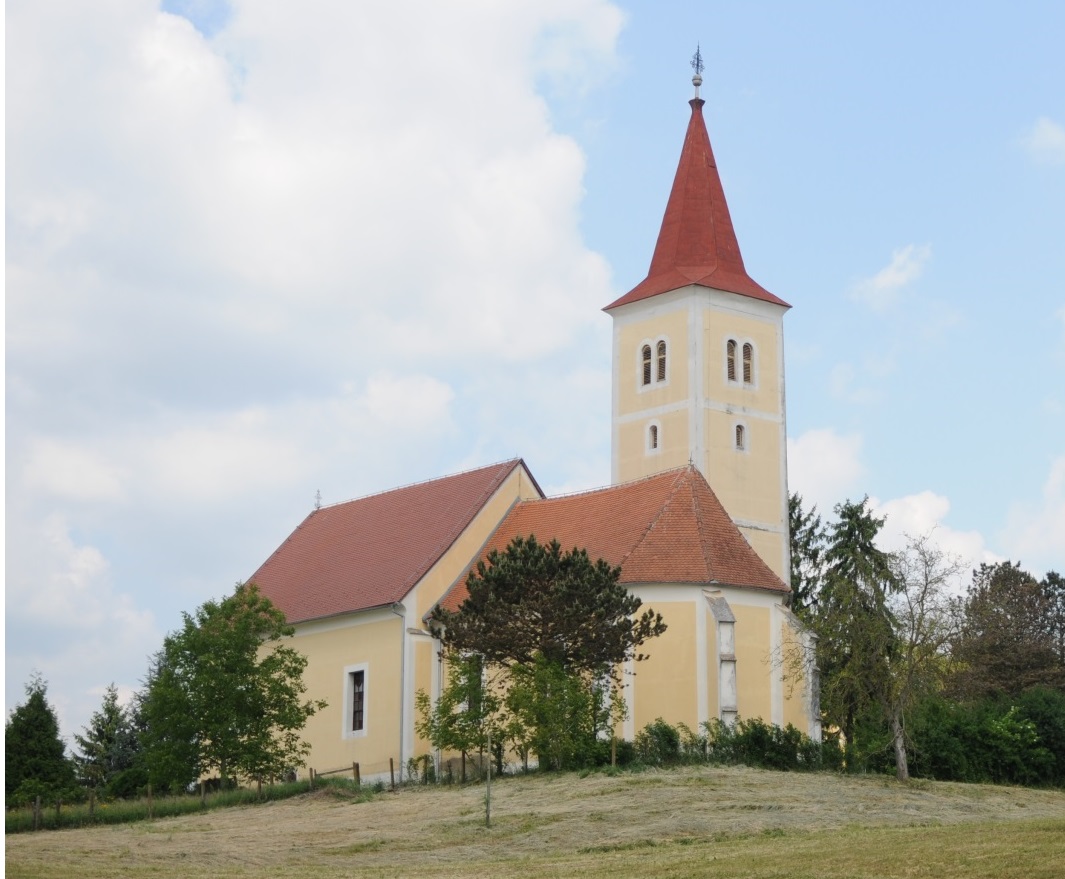         Slika: Crkva Sv. Jurja u RakovcuSlika: Vinogradsko područje s drvenim klijetima, Šambar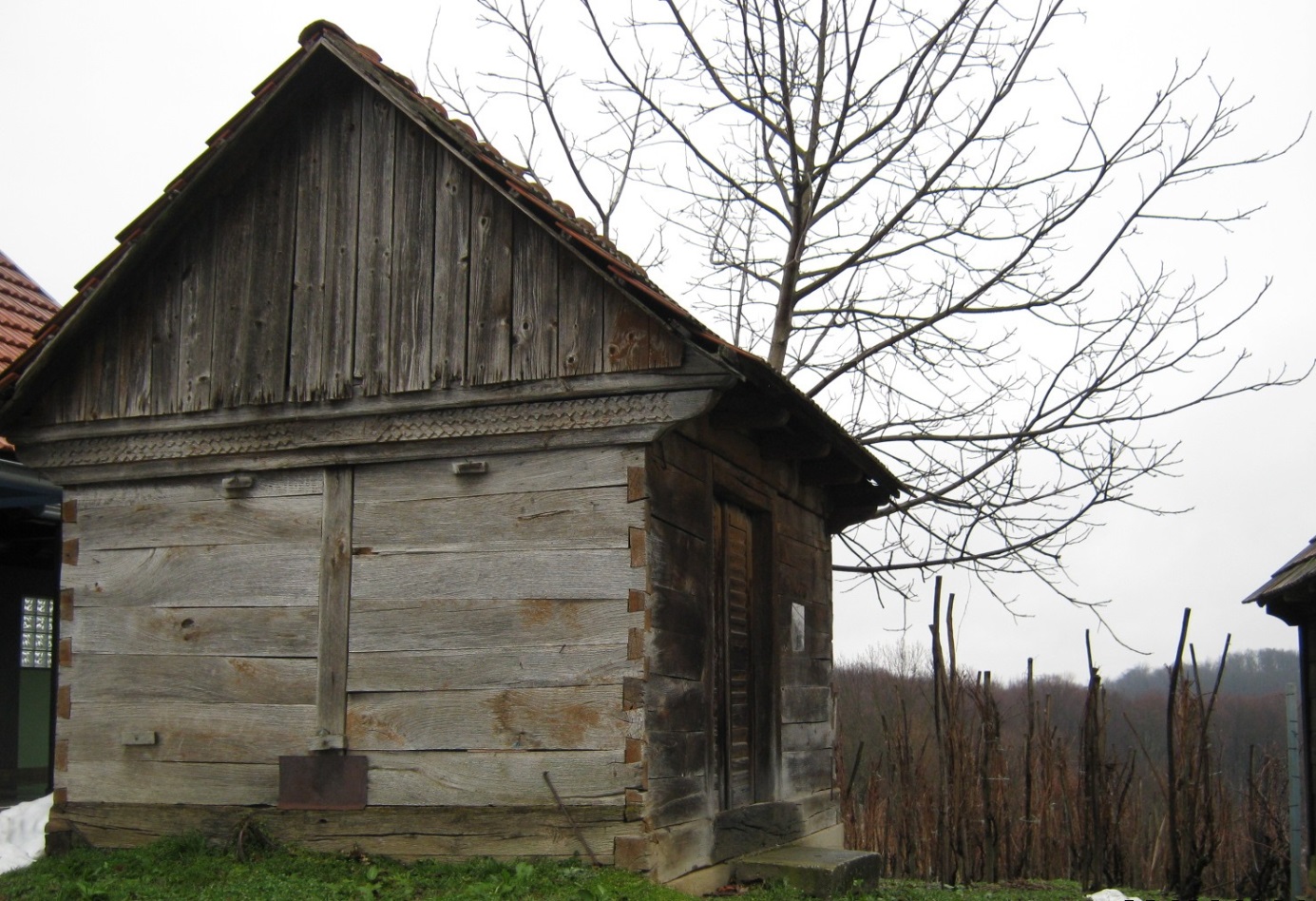 2.3.4.  SportNa području Zagrebačke županije registrirano je 512 sportskih klubova, 20.000 aktivnih sportaša i oko 1.500 aktivnih sportskih djelatnika.Na području Općine Rakovec djeluje Nogometni klub Rakovec sa svojom 40-godišnjom tradicijom, te okuplja preko 100 članova raznih uzrasta, ostvarujući sve bolje uspjehe u području sporta. Klub se trudi omogućiti uvijete u kojima članovi, posebice mladi , mogu kroz bavljenje sportom upotpunjavati svoje slobodno vrijeme i to kroz zdrav način života.2.3.5.  Zdravstvo i socijalna skrb2.3.5.1.  Zdravstvena skrbPrimarna zdravstvena zaštita temelj je sustava zdravstvene zaštite i prva razina zdravstvene zaštite. Dom zdravlja Zagrebačke županije institucija je primarne zdravstvene zaštite. Zagrebačka županija vlasnik je Doma zdravlja Zagrebačke županije koji ima 8 ispostava, a postoji i 48 područnih ambulanti. Ljekarne Zagrebačke županije imaju 16 podružnica i zastupljene su na cijelom području županije. Na području Zagrebačke županije djeluju i dvije bolnice:Specijalna bolnica za medicinsku rehabilitaciju „Naftalan“ u Ivanić Gradu, čija je osnovna djelatnost specijalističko - konzilijarna zdravstvena zaštita i medicinska rehabilitacija iz područja fizikalne medicine i liječenje kožnih bolesti naftalanoterapijom.Specijalna bolnica za kronične bolesti dječje dobi Gornja Bistra, čija je osnovna djelatnost ustanove je specijalističko-konzilijarna zdravstvena zaštita i bolničko liječenje kroničnih bolesti populacije dječje dobi. Zdravstvene ustanove u privatnom vlasništvu obuhvaćaju više poliklinika, raznih specijalističkih ordinacija te ljekarni. Proces privatizacije u zdravstvu se nastavlja zakupom dijelova domova zdravlja. U Zagrebačkoj županiji osnovan je i djeluje Zavod za javno zdravstvo Zagrebačke županije u Zaprešiću. Hitna medicinska pomoć ne zadovoljava ukupne potrebe (obzirom na veličinu područja i magistralne prometnice ne zadovoljava kapacitetom i brzinom). Trenutno Dom zdravlja Zagrebačke županije ima sa HZZO-om ugovorenu hitnu medicinsku pomoć organiziranu po ispostavama: Samobor, Velika Gorica, Zaprešić, Dugo Selo, Ivanić Grad, Jastrebarsko, Vrbovec i Sv. Ivan Zelina. Od preventivnih zdravstvenih programa postoje programi: prevencija raka dojke, prevencija KV bolesti, prevencija ovisnosti i dr., a vode ih Domovi zdravlja, Hrvatska udruga „Zdravih gradova“, Udruga edukacijom protiv raka dojke, Županijsko savjetovalište za prevenciju zloporabe droga i dr.Na području Općine Rakovec nalazi se ambulanta opće medicine Ambulanta Rakovec Doma zdravlja Vrbovec. Ambulanta obuhvaća sva naselja Općine Rakovec.2.3.5.2.  Socijalna skrbNa području Zagrebačke županije djeluje 8 centara za socijalnu skrb, 10 domova za starije i nemoćne osobe. Ukupno je u postojećim kapacitetima smješteno oko 700 osoba. Stalno je prisutan nedostatak smještajnih kapaciteta za smještaj starijih i nemoćnih. Razvijeni su ostali oblici izvaninstitucionalne skrbi o starijim osobama – pomoć u kući, SOS telefon, organizirane pučke kuhinje u okviru Crvenog križa. Postoji sustav brige (npr. radionice/savjetovališta) za osobe s poteškoćama u razvoju ili osobama s invaliditetom. Provedeno je nekoliko faza prevencije ovisnosti u osnovnim školama. Program provodi Županijsko savjetovalište za prevenciju ovisnosti.Za stanovnike slabijeg imovinskog statusa u Općini Rakovec je općinskim socijalnim programom regulirano pružanje različitih oblika pomoći. Da bi mogli koristiti sredstva za socijalno zbrinjavanje korisnici moraju biti državljani Republike Hrvatske i imati stalno prebivalište na području Općine Rakovec. Pomoć po navedenoj osnovi može se dobiti i na osnovu tzv. socijalnih kriterija, a to znači da su tražitelji korisnici pomoći za uzdržavanje pri Centru za socijalnu skrb, odnosno da su im po drugim kriterijima utvrđeni pojedini oblici pomoći. Uz zahtjev za ostvarivanje prava na pojedine oblike pomoći, podnositelj je dužan prijaviti sve prihode i priložiti dokaze o prihodima svih članova domaćinstva. Korisnici socijalne pomoći na području Općine Rakovec mogu dobiti novčanu pomoć za opremu novorođenčeta, pomoć za plaćanje troškova prehrane učenika osnovne škole, a iz socijalnog programa mogu se dobiti sredstva za sufinanciranje troškova prijevoza učenika srednjih škola. Osim ovih kategorija koje se odnose na pomoć djeci, osobe koje ispunjavaju uvjete mogu proračunska sredstva koristiti za podmirenje troškova stanovanja, naknadu pogrebnih troškova, a postoji i mogućnost jednokratne novčane pomoći za one kojima je u nekom određenom trenutku to neophodno potrebno. Sredstva iz programa socijalne pomoći planirana su i za podmirivanje troškova nabave ogrijeva. 2.3.6.  Vatrogasna zaštitaAktivnosti koje Zagrebačka županija predlaže i ističe kao vitalne za provođenje mjera unapređenja sustava zaštite i spašavanja su slijedeće:Analiza postojećeg stanja u svim službama zaštite i spašavanjaIzrada programa zaštite i spašavanja na području županijeKreiranje obrazovnih programa za sudionike zaštite i spašavanje (edukacije i obuke na terenu)Povezivanje sudionika zaštite i spašavanja sa Sveučilištem i ostalim obrazovnim institucijama na svim razinama na kojima je suradnja, u cilju obostrane koristiOpremanje postojećih objekata i poligona za obukuPosebni programi edukacije/obuke u kojima bi sudjelovali gospodarstvenici prema specifičnim potrebama, ali i stanovništvoPotpora u stvaranju jedinstvene baze podataka o nesrećama i katastrofamaNa području Općine Rakovec formirano je Dobrovoljno vatrogasno društvo Rakovec koje ima dugu tradiciju. Osnovano je 1932. godine, te broji 80 članova. Društvo je uz redovne aktivnosti započelo s uključivanjem djece i mladeži u vatrogastvo. U tom cilju osposobljena su dva člana DVD-a, održani su i tečajevi za zvanje vatrogasca I. klase za 6 članova, te tečaj za čin vatrogasca za 12 članova DVD-a Rakovec. Također članovi DVD-a osposobljavani su za vođenje tehničkih intervencija. Pregled DVD-a na području Općine Rakovec2.3.7.  SWOT analiza društvenih djelatnosti2.4.  Zaštita okolišaOčuvanje i zaštita okoliša u današnje vrijeme nameće se kao ključan preduvjet koji treba zadovoljiti prije početka neke gospodarske aktivnosti. Takav pristup propisan je i Zakonom o zaštiti okoliša i u drugoj postojećoj legislativi, na temelju koje pojedine gospodarske grane koje bi mogle predstavljati potencijalnu opasnost za okoliš, moraju prije početka proizvodnje izraditi studiju utjecaja na okoliš. Područje zaštite okoliša podrazumijeva odgovorno i plansko djelovanje u okolišu koje je usmjereno održivom razvoju društva.2.4.1.  Zbrinjavanje komunalnog otpada  Na području Općine Rakovec glomazni otpad sakuplja tvrtka Eko-flor plus d.o.o. na način da po isti dolazi na kućnu adresu, a po prijavi korisnika usluge jednom godišnje.2.4.2.  Ispust otpadnih vodaNaselja Općine Rakovec nemaju izgrađen sustav odvodnje i pročišćavanja otpadnih voda, pa je zbog toga izrađeno idejno rješenje odvodnje za cijelo područje Općine Rakovec. Predviđena je izgradnja dva neovisna sustava, sustav „Mlaka“ i sustav „Rakovec“ svaki sa svojim uređajem za pročišćavanje. Pročišćene otpadne vode sustava „Rakovec“ ispuštale bi se u potok Salnik, a sustava „Mlaka“ u rijeku Lonju. Na sustav „Mlaka“ bila bi spojena naselja Mlaka, Baničevec i Dropčevec, te Gospodarska zona Mlaka, dok u sustav Rakovec sva ostala naselja uključujući Rakovec. Predviđen je razdjelni sustav odvodnje, gdje bi se sanitarne vode dovodile do uređaja za pročišćavanje, a nakon pročišćavanja bi se ispuštale u recipijent, a oborinske vode bi se sakupljale odvojeno. U prvoj fazi predviđeno je rješavanje odvodnje Gospodarske zone Mlaka za što je izrađena kompletna projektna dokumentacija za sanitarnu i oborinsku odvodnju, te za uređaj za pročišćavanje. U prvoj fazi predviđeno je izgraditi biološki uređaj za pročišćavanje kapaciteta 1000 ES. Do sada je izgrađeno 1300 m sanitarne odvodnje kojom bi se sanitarne vode iz Gospodarske zone Mlaka dovodile do uređaja za pročišćavanje, a zatim ispustom u rijeku Lonju. Izgrađeno je i 300 m oborinske odvodnje, te izlazna građevina u rijeku Lonju koja je zajednička za oborinsku odvodnju (Ø1400) i za buduću pročišćenu sanitarnu vodu (Ø400).2.4.3.  Postupanje s otpadomNa području Općine Rakovec nema odlagališta otpada, a otpad prikuplja tvrtka Eko-flor plus d.o.o. iz Varaždina, i odvozi ga u:Doroslov (Donji Miholjac),Johovaču (Garešnica),C.I.O.S. MBO Varaždin. U Općini Rakovec, a u skladu sa Zakonom o održivom gospodarenju otpadom razdvaja se komunalni otpad na mjestu nastanka i odvozi se jednom tjedno. 2.4.4.  Onečišćenje prirodnih resursa2.4.4.1.  Onečišćenje vodaVoda kao prirodni resurs od izuzetne je važnosti za cijelo područje obuhvaćeno ovim Strateškim razvojnim programom Općine Rakovac. Na ovom području nema zabilježenih većih zagađenja koje bi stvarale značajan ekološki problem, no sustav zaštite okoliša mora u budućnosti i imati će jednu od važnijih uloga u razvoju ovog područja.2.4.4.2.  Onečišćenje zrakaKvaliteta zraka na području Općine Rakovec je zadovoljavajuća te nema izvora zagađivanja zraka.	2.4.4.3.  Onečišćenje tla te degradacija zemljišta i poljoprivrednog potencijalaPotencijal poljoprivrednog zemljišta nije ugrožen zbog činjenice da intenzivne poljoprivredne proizvodnje u navedenom području nema. Većina poljoprivrednika koji utječu na tlo i njegovu degradaciju poljoprivredom se bave kroz primarni sustav proizvodnje i svojom obradom na tradicionalan način ne ugrožavaju potencijal poljoprivrednog zemljišta.2.4.5.  SWOT analiza zaštite okoliša  2.5.  InstitucijeOpćina Rakovec prema ustavnom je i zakonskom određenju jedinica lokalne samouprave - jedinica lokalne samouprave na području utvrđenom Zakonom o područjima županija, gradova i općina u Republici Hrvatskoj. 2.5.1.  Struktura administracije Općine RakovecOpćina ima Općinsko vijeće s 11 vijećnika kojim predsjeda predsjednik Općinskog vijeća. Općinsko vijeće predstavničko je tijelo građana i tijelo lokalne samouprave koje donosi akte u okviru djelokruga Općine te obavlja i druge poslove u skladu sa zakonom i Statutom. Općinsko vijeće osniva stalne ili povremene odbore i druga radna tijela u svrhu pripreme odluka iz svojega djelokruga. Izvršno je tijelo Općine općinska načelnica koja obavlja izvršne poslove. Za obavljanje upravnih, stručnih i administrativno-tehničkih poslova neposredno vezanih za rad i funkcioniranje Općinskog vijeća i drugih tijela Općine zadužen je Jedinstveni upravni odjel. To su razni poslovi iz samoupravnog djelokruga jedinica lokalne samouprave, tj. poslovi lokalnog značaja kojima se neposredno ostvaruju potrebe građana, a koji nisu Ustavom ili zakonom dodijeljeni državnim tijelima: uređenje naselja i stanovanje, prostorno i urbanističko planiranje, komunalno gospodarstvo, briga o djeci, socijalna skrb, primarna zdravstvena zaštita, odgoj i osnovno obrazovanje, kultura, tjelesna kultura i sport, zaštita potrošača, zaštita i unapređenje prirodnog okoliša, protupožarna i civilna zaštita, promet na općinskom području, ostali poslovi sukladno posebnim zakonima.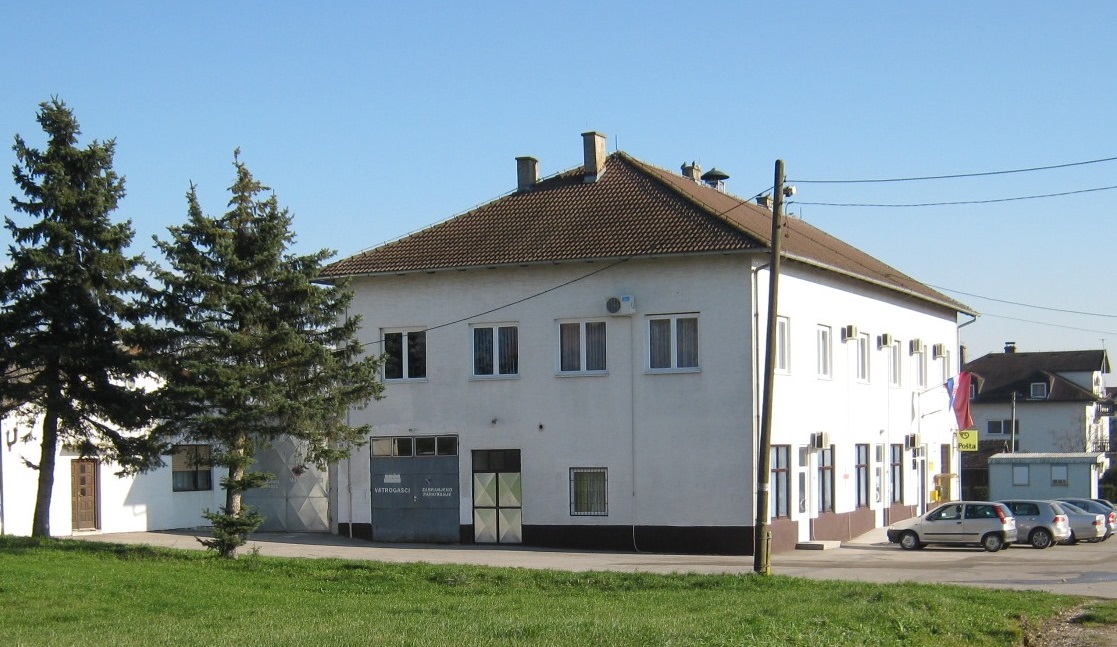 Slika: Zgrada u kojoj se nalazi sjedište Općine i Jedinstvenog upravnog odjela Općine Rakovec2.5.2.  Aktivno vođenje proračuna Općine RakovecProračun je jedan od najvažnijih dokumenata koji se donosi na razini jedinica lokalne samouprave. Proračun je akt kojim se planiraju prihodi i primici te utvrđuju rashodi i izdaci jedinice lokalne samouprave za proračunsku godinu, a sadrži i projekcije prihoda i primitaka te rashoda i izdataka za dvije godine unaprijed. Sukladno članku 39. Zakona o proračunu (Narodne novine, br. 87/08, 136/12), predstavničko tijelo jedinice lokalne i područne (regionalne) samouprave “donosi proračun na razini podskupine ekonomske klasifikacije za iduću proračunsku godinu i projekciju na razini skupine ekonomske klasifikacije za sljedeće dvije proračunske godine do konca tekuće godine i to u roku koji omogućuje primjenu proračuna s 1. siječnja godine za koju se donosi proračun”. Proračun je višestruko značajan jer predstavlja:financijski plan strateški dokument pravni akt vodič za postupke upravljanja općinomsredstvo komunikacije s ukupnom javnošću koja sudjeluje u prihodovnoj ili u       rashodovnoj strani proračuna te ostalim interesnim skupinama.Proračun Općine Rakovec predlaže načelnik/ca Općine Rakovec, a donosi ga Općinsko vijeće Općine Rakovec. Proračun se objavljuje u službenom Glasniku Zagrebačke županije i na službenoj web stranici općine Rakovec www.rakovec.hr. Na web stranici korisnici mogu pregledati programe i aktivnosti za koje Općina Rakovec u 2015. godini planira utrošiti općinski novac.2.5.2.1.  Proračun Općine Rakovec za 2015. GodinuStanje proračuna Općine Rakovec od 2013. do 2015. godineIzvor: Proračun Općine Rakovec za 2013., 2014. i 2015. godinuI. izmjene i dopune proračuna Općine Rakovec za 2015. godinuStanje proračuna za 2015. godinu sa projekcijama za 2016. i 2017. godinuIzvor: Proračun Općine Rakovec za 2015. godinu sa projekcijama za 2016. i 2017. godinuPrema stanju proračuna Općine Rakovec za 2015. godinu vidljivo je da su planirani rashodi veći za 171.134,31 kn od planiranih prihoda. Projekcija proračuna za 2016. godinu donosi smanjenje prihoda za 243.795,46 kn i smanjenje rashoda za 414.929,77 kn, dok se u 2017. godini očekuje porast prihoda i rashoda za 125.000,00 kn u odnosu na projekciju za 2016. godinu.2.5.3.  Zaduživanje jedinica lokalne samouprave  Financiranje Općine Rakovec definirano je Zakonom o lokalnoj i područnoj (regionalnoj) samoupravi i njegovim naknadnim izmjenama i dopunama. Na temelju Zakona o proračunu (NN 87/08, 136/12) ministar financija je donio Pravilnik o postupku zaduživanja jedinica lokalne i područne (regionalne) samouprave: Jedinica lokalne samouprave se može zadužiti ako ispunjava uvjete iz odredbi Zakona o proračunu i Zakona o izvršavanju Državnog proračuna RH koje se odnose na zaduživanje i davanje jamstava u godini u kojoj se traži suglasnost za zaduživanje.Jedinica lokalne samouprave ne može se zadužiti za izvanproračunske korisnike i/ili trgovačka društva osnovana u skladu sa Zakonom o komunalnom gospodarstvu. Jedinica lokalne samouprave može dati jamstvo za investiciju koja se financira i ona mora biti planirana u proračunu za proračunsku godinu za koju se traži suglasnost za zaduživanje, te utvrđena u odluci o izvršavanju proračuna. Prije podnošenja zahtjeva za izdavanje suglasnosti za zaduživanje jedinica lokalne samouprave za nabavu financijskog kredita provodi postupak javne nabave u skladu sa Zakonom o javnoj nabavi.Općina Rakovec nema financijskih zaduživanja.2.5.4.  Kreiranje interesnih partnerstava2.5.4.1.  Sudjelovanje stanovništva	Neposredno sudjelovanje građana u odlučivanju je propisano Statutom. Građani mogu neposredno sudjelovati u odlučivanju o lokalnim poslovima putem lokalnog referenduma i zbora građana, u skladu sa zakonom i Statutom. Referendum se može raspisati radi odlučivanja o prijedlogu o promjeni Statuta Općine, o prijedlogu općeg akta, radi prethodnog pribavljanja mišljenja stanovnika o promjeni područja Općine kao i o drugim pitanjima određenim zakonom. Sve odluke Općine Rakovec objavljuju se putem službenog glasnika Zagrebačke županije i putem službene web stranice Općine Rakovec www.rakovec.hr. Razina informiranja stanovništva Općine Rakovec povećana je putem osobnih kontakata, oglasnih ploča, službene web stranice Općine Rakovec www.rakovec.hr i službenog Glasnika Zagrebačke županije.2.5.5.  SWOT analiza institucija2.6.  Prostorno uređenje  i infrastruktura2.6.1.  Uvod	Prostorni plan jedan je od osnova kvalitetnog i planiranog razvoja, a i obvezatni dokument za prostorno uređenje. Općina Rakovec donijela je i usvojila prostorni plan sukladno važećem zakonu.Općina Rakovec do danas je donijela slijedeće dokumente prostornog uređenja:Prostorni plan uređenja Općine Rakovec (GZŽ 03/05)izmjene i dopune prostornog plana uređenja Općine Rakovec (GZŽ 04/07)izmjene i dopune prostornog plana uređenja Općine Rakovec (GZŽ 19/07)Urbanistički plan uređenja Gospodarske zone „Mlaka“ (GZŽ 19/07)izmjene i dopune prostornog plana uređenja Općine Rakovec (GZŽ 14/08)izmjene i dopune urbanističkog plana uređenja Gospodarske zone Mlaka (GZŽ 14/08)Osnovni ciljevi prostornog uređenja na području Općine Rakovec su unapređenje načina korištenja postojećih građevinskih područja naselja, osiguravanje područja i površina za izgradnju objekata poduzetničke, obrtničke i poljoprivredne namjene, zaštita i unapređenje ukupnog stanja okoliša (vode, šume, poljoprivredno zemljište), prilagodba novih zahvata u prostoru karakteristikama postojećih naselja, očuvanje i unapređenje načina korištenja postojećih prirodnih i krajobraznih vrijednosti, te očuvanje, obnova i svrhovito korištenje spomenika kulture i graditeljske baštine kao najvrednijih elemenata identiteta prostora.2.6.2.  Postupak prostornog uređenjaPostupak prostornog uređenja i planiranja utvrđen je Zakonom o prostornom uređenju po kojem je najvažnija odrednica zakona da se dokument prostornog uređenja užeg područja mora uskladiti sa dokumentom šireg područja.2.6.3.  Prilagodbe i unapređenja infrastrukture2.6.3.1.  Vodno - gospodarski sustavOpćina Rakovec spada pod distributivno područje Vrbovec koji se opskrbljuje vodom iz vodoopskrbnog sustava grada Zagreba. Do sada je u Općini Rakovec izgrađen magistralni cjevovod Vrbovec – Rakovec – Mlaka – Vrhovec – Lonjica, te distributivni cjevovod naselja Baničevec i Gospodarske zone Mlaka. Dužina izgrađenog magistralnog cjevovoda na području općine iznosi 12.370 m, a distributivnog 3.260 m. U toku je izrada glavnog projekta Regionalnog vodoopskrbnog sustava Zagrebačke županije Zagreb – Istok kojim je obuhvaćeno cijelo područje općine Rakovec. Projekt će se prijaviti za financiranje iz fondova EU. Trasa projektiranog vodovoda iznosi oko 35 km čijom bi izgradnjom bila riješena vodoopskrba svih naselja Općine Rakovec.2.6.3.2.  Energetski sustavOsnovna je zadaća elektrodistribucijske mreže dovođenje električne energije do potrošača, a isporuka te energije mora biti kvalitetna i uz maksimalni stupanj sigurnosti.Područjem Općine Rakovec prolazi dvostruki dalekovod 400 kV. Područjem općine prolazi i koridor planiranog dalekovoda 110 kV kojim će se ostvariti veza TS Žerjavinec sa TS Križevci. Područje Općine Rakovec električnom energijom snabdijeva Elektra Zagreb, Pogon Dugo Selo i Pogon Sv. Ivan Zelina, te Elektra Bjelovar Pogon Križevci. Situacija u pogledu opskrbe električnom energijom na području same Općine Rakovec je zadovoljavajuća, ali je potrebno raditi na poboljšanju napona na manjem području općine. Dio mreže je moderniziran odnosno jedan dio nadzemnih vodova zamijenjen je podzemnim, dok je ostatak predviđen u narednom razdoblju. U svim naseljima općine uvedena je javna rasvjeta. Na području Gospodarske zone Mlaka predviđena je izgradnja novih trafostanica 20/0,4 kV, za koje su planom utvrđene načelne lokacije za potrebe budućih poslovnih objekata. Za potrebe spajanja distribucijskih transformatorskih stanica na srednjenaponsku 10(20) kV mrežu uz županijsku cestu položen je srednjenaponski  kabelski vod. Do 2012. godine za gradnju trafostanice na području Zone izdana je jedna lokacijska dozvola.2.6.3.3.  Plino – opskrba  Plinska mreža Općine Rakovec postoji u naseljima Rakovec, Brezani, Hruškovec i Mlaka, a zbog potreba Gospodarske zone Mlaka mreža je izgrađena i do Mlake. Iz smjera Rakovca mreža je kapaciteta 3 bara, a iz smjera Grede 6 bara. U ostalim naseljima plinska mreža nije izgrađena. Distributer plina na području Općine Rakovec je Plin Vrbovec d.o.o.2.6.3.4.  Pošta i javne telekomunikacijeTelekomunikacijski promet je svojim brzim tehnološkim razvojem i značajnim pojeftinjenjem (odnosno širom dostupnošću) otvorio mnoge nove mogućnosti lakšeg protoka informacija od važnosti za svakidašnji život, kulturu i gospodarstvo, te uključivanje u europske i svjetske tokove. Pošta i telekomunikacijske veze imaju važnu ulogu u procesu opće globalizacije društva. U sustavu veza postignut je stupanj razvoja kao srednje razvijene zapadnoeuropske zemlje, te treba težiti održanju i eventualno poboljšanju tog stupnja.Telekomunikacijska mreža na području Općine Rakovec riješena je u okviru udaljenog pretplatničkog stupnja (UPS Rakovec). UPS su razmješteni dijelovi pretplatničkog stupnja pristupne centrale (LC), upotrebljavaju se radi poboljšanja kvalitete usluga i ekonomičnije izgradnje pristupnih mreža, a postavljaju se unutar već postojećih većih građevina (Općina, pošta, stambeni objekti i dr.) u zasebnu prostoriju ili kao samostojeći građevinski objekt. Udaljeni pretplatnički stupanj Rakovec vezan je na pristupnu centralu Vrbovec, a njegov ukupni kapacitet iznosi 512 telefonskih priključaka.Hrvatska pošta za područje Općine Rakovec ima poštanski ured u Rakovcu, koji uz poštanske usluge obavlja financijske i druge usluge.2.6.3.5.  PrometNa području Općine Rakovec osnovni nositelj prometa putnika i roba je cestovni promet. Cestovni prometKroz općinu Rakovec prolazi 16,34 km županijskih cesta te 12,15 km lokalnih cesta.Županijske ceste:3288 (Sv. Ivan Zelina – Rakovec – Vrbovec) – 4,88 km3016 (Sv. Helena – Mlaka – Rakovec) – 4 km3018 (Rakovec – Hruškovec – Preseka) – 3,86 km3075 (Rakovec – Goli Vrh – Peskovec – Lonjica) – 3,6 kmLokalne ceste:31043 ( Baničevec – ŽC 3016) – 2,25 km31044 (Dropčevec – ŽC 3016) – 0,8 km31050 (ŽC 3288 – Hudovo – Lipnica) – 2,6 km31009 (Rakovec – Dvorišće – Salnik) – 5,5 km31041 (Valetić – Polonje) – 1 kmNerazvrstanih cesta na području Općine ima oko 43 km, od čega je 9 km asfaltirano, a ostalo su makadami i poljski putovi. Južnim dijelom Općine prolazi državna cesta DC 10 (Čvorište Sveta Helena – Vrbovec ) u dužini od oko 700 m. Za Općinu Rakovec glavna prometnica je županijska cesta 3288 koja povezuje Rakovec sa gradovima Sv. Ivanom Zelina i Vrbovcem. Također je od velike važnosti i županijska cesta 3016 Sv. Helena – Mlaka – Rakovec,  jer je ona poveznica s autoputom Zagreb – Varaždin.  U proteklom razdoblju saniran je dio nerazvrstanih putova te asfaltirano 950 m ulica na području Općine, a obnovljen je dio županijskih i lokalnih cesta.Kroz Poduzetničku zonu Mlaka izgrađeno je 1200 m glavne prometnice, zajedno sa pješačkom stazom.Željeznički prometOpćina Rakovec nema vlastitu željezničku stanicu tako da željezničku povezanost ima preko grada Vrbovca. Željeznička stanica Grada Vrbovca je 12 km udaljena od Rakovca. Područjem grada Vrbovca u smjeru sjever-jug prolazi jednokolosiječna željeznička pruga međudržavnog značaja koja spada u V. paneuropski koridor MG1 Botovo – Dugo Selo – Zagreb – Karlovac – Rijeka. Danas ova pruga ima status magistralne pruge s najvećom brzinom od 135 km/h. Zračni prometPodručje Općine Rakovec je autocestom Zagreb – Goričan direktno povezano sa Zračnom lukom Zagreb koja je od Rakovca udaljena 40 km.2.6.4.  SWOT analiza prostornog uređenja i infrastrukture3.  VIZIJA RAZVOJA OPĆINE RAKOVECVizija Općine Rakovec  je biti privlačna i ugodna za življenje, rad i boravak. Općina Rakovec usmjerit će sve svoje resurse i znanja u cilju razvoja poduzetništva i obrta, te podizanje standarda uz očuvanje izvornih vrijednost,  prepoznatljive i očuvane kulturne i prirodne baštine.4.  POVEZNICE SA ŽUPANIJSKOM RAZVOJNOM STRATEGIJOM 2011. – 2016.Županijska razvojna strategija Zagrebačke županije predstavlja ključnu stratešku okosnicu za izradu Strateškog razvojnog programa Općine Rakovec. S obzirom da je Županijska razvojna strategija u izradi, važno je naglasiti da će se prilikom prve revizije Strateškog razvojnog programa Općine Rakovec posebna pozornost posvetiti usklađenju općinske strateškog razvojnog programa sa Županijskom razvojnom strategijom. S obzirom da je izrađivač Županijske razvojne strategije isti kao i izrađivač Strateškog razvojnog programa Općine Rakovec, pretpostavke koje su korištene za izradu su provjerene i mogu se koristiti za pripremu dokumenta. Polazeći od rezultata SWOT analize koja utvrđuje što su to snage, slabosti te mogućnosti i prijetnje u razvoju i to s obzirom na osnovne strateške smjernice RH i razvojne pravce EU, članovi radne skupine Općine Rakovec, utvrdili su viziju, strateške ciljeve, prioritete, mjere, te analizirali pojedinačne razvojne projekte. Također, da bi se omogućio razvoj koji je prilagođen specifičnostima Općine Rakovec, usredotočili su se na razvoj zajedničkog duha i poticanje međusektorske suradnje, odnosno na proces prepoznavanja ključnih pitanja regionalnog razvoja od samih članova zajednice. Takav vid direktnog sudjelovanja zajednice osigurat će unapređenje socijalnih i društvenih uvjeta, što bi Općinu Rakovec trebalo učiniti općinom privlačnom i ugodnom za rad, boravak i življenje. Ciljevi koji se žele u narednom razdoblju ostvariti imaju jednaku važnost i definirani su na način da se uspostavi ravnoteža između svih sektora. Kroz definirane ciljeve nastoje se slabosti preslikati u jakosti i potencijale.5.  STRATEŠKI RAZVOJNI PROGRAM OPĆINE RAKOVEC / CILJEVI I PRIORITETIRadionice i sastanci koje su održane u razdoblju od srpnja 2015. do listopada 2015. godine u Općini Rakovec bile su posvećene upravo problemima i ciljevima koji su se iz njih mogli izvesti. Sudionici, predstavnici različitih interesnih skupina raspravljali su o snagama koje treba pojačati i iskoristiti, slabostima koje treba prevladati, prilikama koje treba iskoristiti te prijetnjama koje treba izbjeći. Slijedeći viziju razvoja Općine Rakovec na tim radionicama i sastancima određena su dva strateška cilja. Mjere vezane za svaki cilj prikazane su nastavku dokumenta.CILJ 1: PODIZANJE RAZINE KVALITETE ŽIVOTA I ZAŠTITA OKOLIŠAStrateškim ciljem podizanja razine kvalitete života i zaštita okoliša nastojalo bi se unaprijediti kvalitetu života te unaprijediti komunalnu i društvenu infrastrukturu. Kvaliteta života za svakoga pojedinca ima različito značenje pa se može smatrati relativnim pojmom. Međutim, klasično poimanje kvalitete života može se svesti na razvoj obrazovanja, sporta, rekreacije, zdravstvenih i socijalnih programa kao i poboljšanje javnih usluga (vodoopskrba, kanalizacija i dr.) koje nedvojbeno utječu na kvalitetu života određene sredine. Strateški cilj podizanje razine kvalitete života i zaštita okoliša podijeljen  je na tri prioriteta koji su uzajamno povezani:Razvoj i unaprjeđenje infrastruktureRazvoj društvene infrastruktureZaštita i očuvanje prirodnih resursaPRIORITET 1.1. – Razvoj i unaprjeđenje infrastruktureJavna infrastruktura je temelj za funkcioniranje naselja. U nju se ubrajaju ceste, javne površine, cestovna rasvjeta, vodovod i kanalizacija, telekomunikacija, energetska i druga infrastruktura koja služi svim stanovnicima i poduzetnicima koji se njome svakodnevno služe. Ona je temelj za kvalitetno funkcioniranje JLS-a prema gospodarskim, ekološkim i socijalnim kriterijima. Neizostavni je dio svake strategije razvoja. Povećanje kvalitete komunalne infrastrukture sredilo bi se uređenjem odvoda oborinskih voda te izgradnjom sustava za prikupljanje i pročišćavanje otpadnih voda. Kada je riječ o energetskoj infrastrukturi potrebno je usmjeriti pogled prema onim energentima koji će osigurati nesmetano i kvalitetno zadovoljavanje gospodarskih, ali i svih potreba građana. U tom pogledu se ističu     sustav elektroopskrbe, opskrbe plinom i sustav opskrbe vodom.Cestovna mreža dijeli se na županijske, državne, lokalne i nerazvrstane ceste koje su u velikoj većini održavane i zadovoljavaju sigurnosne uvjete prometa. Osnovni problem i cilj za nadolazeće razdoblje je  modernizacija nerazvrstanih cesta na području Općine Rakovec. 
PRIORITET 1.2. – Razvoj društvene infrastruktureOva smjernica razvoja obuhvaća spektar društvenih potreba kao što su obrazovanje, zdravstvo i socijalna skrb te sport i rekreacija. U razmatranju razvojnog programa Općine Rakovec potrebno je pažnju posvetiti institucijama društvenih djelatnosti. Pod tim se podrazumijeva status i razvoj obrazovanja, kulturnih vrijednosti, objekata i institucije koje svojim djelovanjem i postojanjem promiču sportski život lokalne jedinice, sustav zdravstvene zaštite i socijalne skrbi, sustav vatrogasne zaštite itd. Obrazovanje stanovništva je proces koji se ne događa spontano. U njega je potrebno ulagati, a pri tome rezultate ne očekivati odmah. Rezultati se mogu pojavljivati tek nakon određenog razdoblja. Obrazovanje se odnosi na predškolstvo i osnovno školstvo. Predškolstvo i osnovno školstvo je u domeni JLS-a i županije. Sustavi i institucije obrazovanja, zdravstvene zaštite i socijalne skrbi zahtijevaju poseban tretman.Sport je značajan za rekreaciju i odmor stanovništva od svakodnevnice. Na području Općine Rakovec postoji nogometni klub Rakovec koji se natječe u Jedinstvenoj Županijskoj Nogometnoj Ligi i DVD Rakovec koji stanovništvo rekreira vatrogasnim vježbama. Jedan od problema koji se javlja u razvoju i afirmaciji ovog potencijala je nedostatak kvalitetno uređenih i opremljenih sportskih terena. Kao i na cjelokupnom području države javlja se nedostatak financijskih sredstava, što rezultira lošim stanjem opreme. Ovako pogodno područje za bavljenje raznovrsnim sportovima može se iskoristiti i za poboljšanje turističke ponude.PRIORITET 1.3. – Zaštita i očuvanje prirodnih resursa i okolišaNajizraženiji, a ujedno i najskuplji za rješavanje su problemi vezani uz zbrinjavanja sanitarnih otpadnih voda te njihovo pročišćavanje. Potrebno je prilikom planiranja razvoja očuvati razvojni potencijal Općine Rakovec, a to je moguće samo na način da se prostor/okoliš koristi planirano i racionalno, te da se na području Općine osigura kvalitetan život i gospodarski razvoj.Jedan od strateških ciljeva EU je zašita okoliša. Taj trend dolazi kao posljedica nepažnje prema čovjekovoj okolini kroz niz od pedesetak godina pojačane industrijalizacije. Spoznajom o ograničenosti kapaciteta prirode čovjek se doveo u nezavidnu poziciju da mora ograničavati svoj ekonomski rast. O ovoj problematici napisano je niz radova, održano veliki broj foruma, sjednica, predavanja, doneseno nebrojeno zakonskih akata i strategija, što je u konačnici rezultiralo gubitkom iz vida svrhe svega toga, a to je kvaliteta života pojedinca, ali i cjelokupnog društva. U ovom kontekstu svrha zaštite okoliša usmjerena je prema poboljšanju turističke ponude i održivog razvoja turizma.CILJ 2: RAZVOJ LOKALNOG GOSPODARSTVA, POLJOPRIVREDE I TURIZMA	Gospodarski sustav možda je i najvažniji element u razvoju određenog društva. Njegova snaga i važnost su u tome što osigurava potporu ostalim elementima razvoja pojedinog društva. Ta potpora ne mora nužno biti financijska. Ta potpora može biti i u osiguranju obrazovanog kadra, potrebnog prostora i u mnogočemu drugom. Može se reći da je gospodarski sustav podsustav većeg društvenog sustava oko kojega se kreću ostali podsustavi (manje ili jednake važnosti). Pokretanje seoskog turizma postalo je trend u kontinentalnim dijelovima Hrvatske te se u tom sektoru turizma otvaraju mnoge mogućnosti koje područje Općine Rakovec može iskoristiti.Strateški cilj razvoj lokalnog gospodarstva i turizma podijeljen je na tri prioriteta:Razvoj poduzetništva i poljoprivredne proizvodnjeRazvoj turizma na seluRazvoj obnovljivih izvora energije i energetska učinkovitostPRIORITET 2.1. – Razvoj poduzetništva i poljoprivredne proizvodnjeJednu od okosnica razvoja trebalo bi predstavljati gospodarstvo. Razvoj poduzetništva trebao bi se potaknuti kroz izgradnju infrastrukture u poduzetničkoj zoni. Poduzetničke zone trebale bi postati najvažnije poluge za ostvarenje strategije gospodarskog razvitka u narednim godinama. Zahvaljujući pogodnostima koje proizlaze iz njihove makro i mikro lokacije, blizine cestovnih koridora (blizina Grada Zagreba), očekuje se da će se u njima realizirati veliki projekti investitora koji dolaze iz drugih dijelova Hrvatske i inozemstva. Adekvatna promocija gospodarskih potencijala ne smije biti ograničena samo na lokalna područja. Koristeći raspoložive površine poljoprivrednog zemljišta uvažavajući konvencionalnu proizvodnju, proizvodnja se ubrzano može orijentirati na ekološku proizvodnju poljoprivrednih proizvoda od strane postojećih Obiteljskih poljoprivrednih gospodarstava. Plasman poljoprivrednih proizvoda potrebno je usmjeriti na Grad Zagreb i okolne centre, turističku potrošnju Hrvatske i izvoz. PRIORITET 2.2. – Razvoj turizma na seluOpćina Rakovec sačuvala je obilježja ruralnog prostora te postoji potencijal za razvoj ruralnog i tradicionalnog turizma. Po tradiciji seoskog prostora, gotovo svako domaćinstvo bilo je vezano za neku vrstu bavljenja poljoprivredom. U posljednjih nekoliko godina trend opadanja poljoprivredne proizvodnje, pogotovo stočarske, dolazi do velikog izražaja.Potencijali razvoja i obnavljanja gospodarske djelatnosti u prenamjeni prema ruralnom i tradicionalnom turizmu postoje, ali moraju se stvoriti preduvjeti i osigurati plasman turističkog proizvoda, te će svoja djelovanja usmjeriti na suradnju s razvojnim institucijama Republike Hrvatske Općina Rakovec prema svojem zemljopisnom položaju i prirodnim potencijalima ima priliku razviti slijedeće vrste turizma: turizam na seoskim gospodarstvima, lovni turizam, vinski turizam i ciklo turizam. Općina Rakovec trenutno ima razvijen lovni turizam, a otvaraju se mogućnosti razvoja dodatnih sadržaja zbog prolaza cikloturističke rute Zagrebačke županije područjem Općine Rakovec.PRIORITET 2.3. – Razvoj obnovljivih izvora energije i energetska učinkovitostEnergija iz obnovljivih izvora je jedan od najčišćih oblika energije modernog doba. Svjedoci smo okretanju čovječanstva obnovljivim izvorima energije i sve većem očuvanju prirode i okoliša. Korištenjem obnovljivih izvora energije ostvaruju se interesi Republike Hrvatske u području energetike, utvrđeni Strategijom energetskog razvoja Republike Hrvatske. U svrhu ostvarivanja interesa razvoja obnovljivih izvora energije u Republici Hrvatskoj proizvodnja električne energije iz obnovljivih izvora energije obuhvaćena je sustavom poticanja putem povlaštenih otkupnih cijena proizvedene električne energije. Takvi sustavi zasnovani na zajamčenim tarifama široko su rasprostranjeni u Europi zbog svoje jednostavnosti i upravljivosti te do sada postoji prilično iskustvo u njihovoj primjeni. Proizvođači energije iz obnovljivih izvora energije dobivaju fiksnu zajamčenu tarifu tijekom određenog perioda. Ovakvi sustavi poticanja, jednostavni za administriranje, doveli su do osjetnog rasta korištenja obnovljivih izvora u pojedinim zemljama. Stoga Općina Rakovec u svojoj poduzetničkoj zoni Mlaka  ima preduvjete  i prostor za potencijalnu izgradnju elektrana iz obnovljivih izvora energije.6.   MJERE RAZVOJA OPĆINE RAKOVECKroz radionice i komunikaciju sa izrađivačem strategije prikupljene su željene mjere razvoja Općine Rakovec. U proces donošenja mjera bili su uključeni predstavnici lokalne vlasti, predstavnici udruga, civilnog društva i poduzetnika, sa ciljem obuhvaćanja kompletnog spektra potrebnog razvoja. Kako bi strateški razvojni program Općine Rakovec uistinu zaživio i ostvario sve svoje zadane ciljeve, neophodno je odrediti konkretno razrađene mjere provedbe razvojnih planova u djelo. Upravo su mjere razvoja ključni sastavni dio strateškog razvojnog programa jedinice lokalne samouprave. One predstavljaju provođenje strategije, tj. ciljeva i prioriteta u pojedinoj jedinici lokalne samouprave. Bez njih planirani razvoj ne bi imao konkretno uporište te se u konačnici ne bi niti ostvario. Mjera razvoja u praktičnom smislu predstavlja projekt ili skupinu projekata koje je potrebno provesti kako bi se određeni cilj ostvario. U piramidalnoj strukturi razvoja, mjere su uz popis pojedinačnih projekata, jedini opipljivi i u konačnici vidljivi dio strategije razvoja pojedine JLS. Mjere razvoja sadržane su u pojedinim ciljevima i prioritetima razvoja Općine. Konkretno, u Općini Rakovec na radnim skupinama su definirana dva strateška cilja prema kojima se treba odvijati razvoj.6.1.  Razvojne smjerniceDa bi se ostvario gospodarski napredak potrebno je uskladiti nekoliko bitnih elemenata. Od tih elementa najvažniji su financijski, ljudski, prostorni resursi i resurs vremena pa je stoga potrebno uskladiti slijedeće čimbenike kako bi se ostvario gospodarski napredak:sva dostupna financijska sredstva iz raspoloživih izvorapostojeću strukturu ljudskih potencijala s naglaskom na privlačenje i povratak obrazovanog kadraočuvani prostor u svrhu ostvarenja zacrtanih ciljeva razvoja i na krajuograničeni resurs vremena odnosno njegova iskorištenja. U svrhu ostvarenja vizije i zadanih ciljeva Općina Rakovec slijediti će ove smjernice:Infrastruktura će se izgraditi u suradnji s ostalim institucijama kao što su Hrvatske Vode, Županijska uprava za ceste, Ministarstvo za regionalni razvoj i EU fondove, Zagrebačka županija i ostali.Sredstva koja će nedostajati za dovršetak infrastrukture očekuje se ishoditi kroz EU fondove. U tom cilju nastavit će se pravovremeno pripremati projekte i projektnu dokumentaciju te rješavati imovinsko pravne odnose kako bi bili spremni za aplikaciju sredstava.U svrhu ostvarenja vizije i zadanih ciljeva Općina Rakovec nastojati će se maksimalno:iskoristiti sredstva iz fondova EU u svrhu željenog razvitka malog i srednjeg poduzetništva, poljoprivrede i turizma te podizanja životnog standarda njegovih stanovnikapoboljšati uvjete školovanja djece nadogradnjom učionice i izgradnjom sportske dvoraneusmjerit će se veliki napori u zaštitu i očuvanje okoliša kroz projekte izgradnje sustava odvodnje i pročišćavanja otpadnih vodaOpćina Rakovec treba ulagače koji će se usmjeriti na:Projekte u poduzetničkim zonamaOčuvanje i unaprjeđenje okolišaRazvijanju tradicionalnih i seoskih oblika turizmaZapošljavanje domaćeg kadraDoprinos društvenom razvitku JLS.Općina Rakovec će uložiti značajne napore na kreiranje načina komunikacije sa svojim građanima i poduzetnicima Ovako određena razvojna politika konkretizirat će se mjerama koje treba poduzeti do 2020. godine.6.2.  Operativni planovi / popis mjera razvoja Općine Rakovec6.3.  Popis pojedinačnih projekata razvoja Općine RakovecRazvojni projekti utvrđeni tijekom izrade i realizacije „Strateškog razvojnog programa Općine Rakovec (2015. – 2020.) su bili:Gradnja sanitarne kanalizacijeProvođenje širokopojasnog internetaGradnja vodovodaGradnja plinovodaModernizacija javne rasvjeteModernizacija nerazvrstanih cestaGradnja nogostupaUređenje javnih površinaGradnja vježbaoniceGradnja dječjeg vrtićaProširenje zgrade školeGradnja mrtvačniceProširenje mjesnog grobljaGradnja uređaja za pročišćavanje sanitarnih otpadnih vodaGradnja oborinske kanalizacije u Poduzetničkoj zoniGradnja sanitarne kanalizacije u Poduzetničkoj zoniGradnja prometnica i nogostupa u Poduzetničkoj zoniGradnja biciklističke staze6.4.  Popis projekata razvoja Općine Rakovec prema fazama izvodljivostiObrazac projekta – razrada projektnog prijedlogaU daljnjem tekstu opisana je struktura obrazaca razvojnih projekata. Dana su objašnjenja radi lakšeg praćenja dokumenta, izbjegavanja nesporazuma i snalaženja u pojedinim razvojnim mjerama.Naziv razvojnog projekta prikazuje osnovno značenje projekta razvoja sa poveznicom na Strateškom razvojnom programu.Nositelj projekta definira provedbeno tijelo ili investitora u projektu.Cilj - svaka strategija razvoja sadrži strateške ciljeve. Izrađuju se na radnim skupinama na kojima se i u konačnici definiraju. U praksi, strategija razvoja sadrži od tri do pet ciljeva. Važno je utvrditi kojem cilju pripada pojedina mjera.Prioritet - svaki pojedini cilj unutar sebe ima razrađene prioritete. Kao i ciljevi, svaki prioritet se utvrđuje na radnim skupinama na kojima sudjeluju lokalni stručnjaci iz pojedinih područja. U pravilu se utvrđuju dva do četiri prioriteta unutar pojedinog cilja.Opis projekta - opis mjere prikazuje točno određenu lokaciju na kojoj se mjera izvodi, fazu u kojoj se nalazi te kategoriju stanovništva koja će u najvećoj mjeri imati koristi od projekta. Također, opisom je riješena dvojba radi li se o izradi dokumentacije (razvojna strategija određene gospodarske grane) ili o izgradnji i sanaciji određenih objekata.Odgovorne institucije - različite razvojne mjere zahtijevaju različite odgovorne institucije. Utvrđivanjem odgovorne institucije onemogućuje se prebacivanje odgovornosti s jedne institucije na drugu ukoliko dođe do zastoja u realizaciji projekta.Odgovorna osoba u JLS S obzirom da se razvojne mjere realiziraju na području pojedine JLS potrebno je utvrditi pojedince koji bi bili odgovorni za praćenje i nadgledanje realizacije razvojne mjere.Razdoblje provedbe - razdobljem provedbe okvirno se definira potrebno vrijeme za provedbu određene mjere razvoja. Potrebno vrijeme je nužno dobro isplanirati prvenstveno zbog donošenja proračunskog okvira. Dobro utvrđeno vrijeme provedbe uvelike olakšava planiranje ostalih razvojnih aktivnosti.Rokovi pokazuju najpovoljniji vremenski okvir u kojemu se mjera treba ostvariti. Najpovoljniji vremenski okvir znači balansiranje mogućnosti financiranja, vremenskih prilika i ostalih čimbenika i koji mogu utjecati na izvedbu projekta.Ukupan proračun mjere pokazuje cjelokupan iznos koji treba uložiti. Ukazuje na potrebu potrage za dodatnim izvorima financiranja ukoliko se razvojna mjera ne može financirati iz jednog izvora.Očekivani iznosi financiranja prikazuju iz kojih se sredstava financira određena mjera. Ova stavka je važna odgovornim osobama i institucijama kako bi u određenom trenutku znali, ukoliko dođe do zastoja u realizaciji, kome se obratiti s pitanjem vezanim za financiranje projekta.7.  POSTUPAK PRAĆENJA I AŽURIRANJA PROVEDBE STRATEŠKOG RAZVOJNOG PROGRAMAUpravljanje projektom primjenjuje određene postupke na pokretanje, planiranje, upravljanje, implementaciju i završavanje pojedinog projekta pokrenutog za postizanje određenih ciljeva. Upravljanje projektom uključuje tri elementa:Upravljanje zadacimaUpravljanje resursimaUpravljanje vremenom Strukture i sredstva upravljanja projektima iznimno su različite. Njihov izbor ovisi o području, vrsti, veličini i kompleksnosti projekta. Projekt može obuhvaćati jednu ili nekoliko tisuća osoba. Iz toga proizlazi da struktura upravljanja projektima može odgovarati jednostavnoj listi zadataka, ali i kompleksnoj organizaciji institucije čija je svrha izvođenje projekta uz podršku projektnog programa. Područje upravljanja projektima, iako se razvilo iz tehničkih disciplina, s vremenom je pod utjecajem drugih područja sve više postalo multidisciplinarno. Upravljanje projektima omogućiti će usklađivanje i optimiziranje: organizacije, procesa, ciljeva, vremena, novca, prostora i ljudi. U osnovi, što više znamo o projektu, možemo njime bolje upravljati.7.1.  Odgovornost za provedbu Strateškog razvojnog programaOpća i viša odgovornost provedbe ovog programa pripada upravi jedinice lokalne samouprave i načelniku jedinice lokalne samouprave.7.1.1.  Postupci upravljanjaInstitucionalna struktura za upravljanje i provedbu programa je Općina Rakovec. Za upravljanje i provedbu pojedinih projekata unutar programa zadužena su radna tijela i projektni timovi, komunalna poduzeća i sve ostale institucije koje će imenovati Općina Rakovec po pojedinim projektima.7.1.2.  Praćenje i ocjenjivanjeOvaj program podložan je praćenju i nadopuni od strane Uprave jedinice lokalne samouprave i Radne skupine koja je formirana u procesu stvaranja plana. Zaključci, primjedbe i ocijene Radne skupine služit će za nadopunu i prilagodbu ovog programa, kao i za nadzor provođenja programa.7.1.3.  Organizacija i jamčenje tijeka informacija i razmjene informacijaOpćina Rakovec jamči razmjenu informacija o provedbi ovog programa i to prema Radnoj skupini putem dogovorenih sastanaka, a prema javnosti putem medija, web stranica i pojedinačnih sastanaka. Općina Rakovec će putem web stranica objaviti cjeloviti dokument Strateškog razvojnog programa te će objavljivati zapisnike sa sastanaka radne skupine periodično po nastajanju.8. ZAKLJUČAKPlaniranje razvoja jedna je od najvažnijih pretpostavki za ostvarivanje razvoja općenito. Kvalitetnim radom prilikom izrade Strateškog razvojnog programa Općine Rakovec i održavanjem radionica u koje su bili uključeni  svi sudionici društva stvoren je dokument koji će služiti provedbi i praćenju razvoja Općine Rakovec. Primarni zadatak provedbe Strateškog razvojnog programa je pronalaženje svih mogućnosti realizacije navedenih projekata koji imaju za cilj ostvarenje prioriteta razvoja putem zadanih mjera. Plan je izrađen za razdoblje 2015 – 2020, te će prema potrebi doživljavati svoju reviziju, a realizacijom ovog Strateškog razvojnog programa Općine Rakovec biti će ostvarena i vizija koja je zadana prilikom pisanja Strateškog razvojnog programa Općine Rakovec.9. PRILOZIPrilog 1: Strateški ciljevi, prioriteti, mjere razvoja i projekti – rekapitulacija10. IZVORI PODATAKAhttp://www.maps7.com/hr/Op%C4%87ina%20Rakovec,%20Hrvatska.html#.VfK-NhHtlBchttp://invest-croatia-zg-county.com/invest-hr/zagreba-ka-upanija/op-inehttps://www.google.hr/maps/place/Zagreba%C4%8Dka+%C5%BEupanija/@44.7561497,15.0958119,8z/data=!4m2!3m1!1s0x47667f5358e7f87b:0x300ad50862bb420http://www.zpuzz.hr/dld/stanje/Izvjesce_o_stanju_u_prostoru_ZagZup_2008_2012.pdfhttp://www.zpuzz.hr/dld/stanje/Izvjesce_o_stanju_u_prostoru_ZagZup_2008_2012.pdfhttp://or.minpo.hrhttp://sudreg.pravosudje.hrhttp://www.bikemap.net/fr/official/1527054-cikloturisticka-ruta-zagrebacke-zupanije/#/z13/45.92416,16.3177/google_roadmaphttp://statistika.hzz.hr/statistika.aspx?tipIzvjestaja=1Državni zavod za statistiku, Popis stanovništva 2011. GodineDržavni zavod za statistiku, Popis poljoprivrede 2003. GodineProračun Općine Rakovec za 2015. godinu sa projekcijama za 2016. i 2017. godinuINSTITUCIJA / TVRTKAIME I PREZIMEOpćina RakovecBrankica Benc – načelnica Općine RakovecDomus Rakovec d.o.o.Milica Borko – direktorica Domus Rakovec d.o.o.Općina RakovecPetra Fuglec – referentica Općine RakovecOpćina RakovecDarka JaklinovićOpćina RakovecMarina VincekOpćina RakovecVlado Pajur vijećnik – Općinskog vijeća Općine RakovecOpćina RakovecZdravko Zadravec – vijećnik Općinskog vijeća Općine RakovecOpćina RakovecIvan Zadravec – županijski vijećnik Zagrebačke županijePŠ RakovecMirjana Burec – voditeljica PŠ RakovecDVD RakovecIvica Jaklinović – tajnik DVD-a RakovecPovršina (km2)Postotak (%)Zagrebačka županija 3.060,35 100,00% Poljoprivredne površine 1.385,50 45,27% Šume 1.126,74 36,82% Vode 83,87 2,74% Izgrađena područja 280,40 9,17% Infrastruktura 67,59 2,21% Ostalo zemljište 116,25 3,79% Ukupno 3.060,35100,00 %Površina (km2)Postotak (%)Općina Rakovec 35,13 100,00% Poljoprivredne površine 21,90 62,34% Šume 9,52 27,10% Vode 0,38 1,08% Izgrađena područja 2,69 7,66% Ostalo zemljište 0,641,82% Ukupno 35,13100,00 %Ime općineIme naseljaSpolUkupnoIme općineIme naseljaSpolUkupnoRakovecUKUPNOsveukupno1.252RakovecUKUPNOmuški spol 588RakovecUKUPNOženski spol664RakovecBANIČEVECsveukupno197RakovecBaničevecmuški spol 94RakovecBaničevecženski spol103RakovecBREZANIsveukupno136RakovecBrezanimuški spol61RakovecBrezaniženski spol75RakovecDROPČEVECsveukupno84RakovecDropčevecmuški spol40RakovecDropčevecženski spol44RakovecDVORIŠĆEsveukupno164RakovecDvorišćemuški spol77RakovecDvorišćeženski spol87RakovecGOLI VRHsveukupno47RakovecGoli Vrhmuški spol22RakovecGoli Vrhženski spol25RakovecHRUŠKOVECsveukupno80RakovecHruškovecmuški spol37RakovecHruškovecženski spol43RakovecHUDOVOsveukupno90RakovecHudovomuški spol35RakovecHudovoženski spol55RakovecKOLENICAsveukupno16RakovecKolenicamuški spol6RakovecKolenicaženski spol10RakovecLIPNICAsveukupno61RakovecLipnicamuški spol32RakovecLipnicaženski spol29RakovecMLAKAsveukupno99RakovecMlakamuški spol47RakovecMlakaženski spol52RakovecRAKOVECsveukupno236RakovecRakovecmuški spol117RakovecRakovecženski spol119RakovecVALETIĆsveukupno42RakovecValetićmuški spol20RakovecValetićženski spol22Tip naseljaSpolUkupnoStarostStarostStarostStarostStarostStarostStarostStarostStarostStarostStarostStarostStarostStarostStarostStarostStarostStarostStarostStarostTip naseljaSpolUkupno0-45-910-1415-1920-2425-2930-3435-3940-4445-4950-5455-5960-6465-6970-7475-7980-8485-8990-9495 i višeOpćina RakovecUkupnosvi1.252727073727666778470688610777566861491631m58832363933383238433934385743232916135--ž66440343439383439413134485034333945361131UkupnoMuškoŽenskoPredškolsko obrazovanje231211Osnovna škola 1. – 4. Razred563125Osnovna škola  5. – 8. Razred562828Srednja škola552530Stručni studij14410Specijalistički studij2-2Preddiplomski1248Diplomski716Poslijediplomski, specijalistički, magistarski1-1Doktorski---UKUPNO1.252588664Broj kućanstavaUkupno raspoloživa površina zemljišta, haUkupno korišteno poljoprivredno zemljište, haKorišteno poljoprivredno zemljište u vlasništvu, haKorišteno poljoprivredno zemljište uzeto u zakup, haKorišteno poljoprivredno zemljište dano u zakup, haOstalo zemljište, haBroj parcela korištenoga poljoprivrednog zemljištaZAGREBAČKA ŽUPANIJA38 283105 301,2874 005,6568 729,318 843,893 567,5531 295,63189 096Općina Rakovec3172 190,001 832,001 461,00146,9848,74530,843 806Stanovništvo Općine RakovecStanovništvo Općine Rakovec1.252100%Radno aktivno stanovništvoZaposleno u poljoprivredi i tvrtkama.56945,45 %Radno aktivno stanovništvoNezaposleno483,83 %UmirovljeniciUmirovljenici20316,22 %Učenici i studentiUčenici i studenti786,23 %Djeca (mlađi od 15 godina)Djeca (mlađi od 15 godina)21517,17 %Ostale osobeOstale osobe13911,10 %SpolUkupno15-1920-2425-2930-3435-3940-4445-4950-5455-5960-6465 i višem315322253031343031442639ž254316243030222532281727569638496061565563724366SpolUkupno15-1920-2425-2930-3435-3940-4445-4950-5455-5960 i višem391421535781ž26245232332065387385810101Spol20112012201320142015m4447444939ž55474637269994908665SnageSlabostiOdlična povezanost općine sa ključnim cestovnim prometnicama u Republici Hrvatskoj i paneuropskim koridorimaVrlo povoljan geografski položaj i blizina tržišta (Zagreb i ostali regionalni centri)Kvalitetan i očuvan okolišOdlični uvjeti za razvoj seoskog turizmaOdlični uvjeti za razvoj ekološke poljoprivredeDonesen prostorni planNiže cijene zemljišta u odnosu na obližnja središta (Vrbovec, Zagreb i ostala središta)Postojanje lokacija za razvoj  gospodarstva i poduzetništvaPostojanje poduzetničke zone Nedovoljna financijska sredstva OpćineNezaposlenost stanovništvaNedovoljno razvijeno poduzetništvo i obrtništvoNepostojanje poljoprivrednih i poslovnih udruženjaPremali broj aktivnih poslovnih subjekataRascjepkano poljoprivredno zemljišteNepostojanje sustava odvodnje i pročišćavanja otpadnih i oborinskih vodaNepotpuna vodoopskrbna i plinoopskrbna mrežaNerazvijena turistička infrastruktura PrilikePrijetnjeRazvoj poduzetništva zbog povoljnog geografskog i prometnog položajaSuradnja sa susjednim mjestima po pitanju gradnje većih infrastrukturnih projekataPogodno područje za razvoj ekološke poljoprivredne proizvodnjeRazvoj bogate turističke i gastro ponude Blizina grada Zagreba kao potencijalnog tržišta za prodaju proizvoda i uslugaIzgradnja sustava za odvodnju i pročišćavanje otpadnih i oborinskih vodaProvođenjem vodoopskrbnog sustava stvorili bi se povoljni preduvjeti za nastanjivanje područja općineUključivanje u programe i mjere poticanja ruralnog razvoja na razini EU, države i Zagrebačke županijeKorištenje fondova za financiranje i realizaciju razvojnih projekataDepopulacija pojedinih dijelova općine zbog nedovoljno izgrađene infrastrukture i radnih mjestaNedostatak financijskih sredstava za financiranje važnih razvojnih projekataNestajanje obrta i samostalnih djelatnostiNestabilna porezna politikaSpora provedba operativnih razvojnih programa na nacionalnoj raziniOdljev stručnog i visokoobrazovanog stanovništvaNaseljeNaziv DVD-aBroj operativnih članovaVrsta vatrogasne opreme RakovecRakovec23Vatrogasno navalno vozilo DAF 1600 sa  vode , zapovjedno vozilo – vozilo za prijevoz vatrogasaca LADA NIVA, motorna pumpa i komplet opreme za gašenje požara.SnageSlabostiZainteresiranost za proširenje i osuvremenjivanje odgojno obrazovnih sadržaja u školiOrganiziran sustav obrazovanjaDugogodišnja tradicija sportaPostojanje interesa mladih za sportomNedostatak moderne informatičke opremeNepostojanje dječjeg vrtićaZapušteni sakralni objektiNedostatak prostora za održavanja kulturnih manifestacijaPrilikePrijetnjeInteres građana za unapređivanje odgojno obrazovnih aktivnostiSufinanciranje projekata iz EU fondovaNezainteresiranost građanaSnageSlabostiOčuvana priroda i okolišEkološki čisto prirodno okruženjeSlaba kontrola prirodnih resursaPomanjkanje informacija o vrstama i oblicima financiranja zaštite okoliša iz EU fondovaPrilikePrijetnjeMogućnosti razvoja ruralnog turizmaMogućnosti iskorištenja prostora za sport na otvorenomEventualni dolazak industrije i onečišćenje okolišaUgroženost šumaMoguće zapuštanje poljoprivrednih zemljišta201320142015PRIHODI2.146.995,041.751.195,042.259.775,46RASHODI2.196.995,041.751.195,042.430.909,77STANJE-50.000,000,00-171.134,31BROJKONTAVRSTA PRIHODA / RASHODAPLANIRANOA. RAČUN PRIHODA I RASHODA6Prihodi poslovanja2.242.865,4661Prihodi od poreza724.900,00611Porez i prirez na dohodak659.800,006111Porez i prirez na dohodak od nesamostalnog rada659.800,00613Porezi na imovinu35.100,006131Stalni porezi na nepokretnu imovinu (zemlju, zgrade, kuće i ostalo)10.100,006134Povremeni porezi na imovinu25.000,00614Porezi na robu i usluge30.000,006142Porez na promet15.000,006145Porezi na korištenje dobara ili izvođenje aktivnosti15.000,0063Pomoći iz inozemstva i od subjekata unutar općeg proračuna1.268.801,22633Pomoći proračunu iz drugih proračuna1.268.801,226331Tekuće pomoći proračunu iz drugih proračuna251.056,006332Kapitalne pomoći proračunu iz drugih proračuna1.017.745,2264Prihodi od imovine56.620,00641Prihodi od financijske imovine500,006413Kamate na oročena sredstva i depozite po viđenju500,00642Prihodi od nefinancijske imovine56.109,826421Naknade za koncesije10.000,006422Prihodi od zakupa i iznajmljivanja imovine6.000,006423Naknada za korištenje nefinancijske imovine109,826429Ostali prihodi od nefinancijske imovine40.000,00643Prihodi od kamata na dane zajmove10,186437Prihodi od kamata na dane zajmove drugim razinama vlasti10,1865Prihodi od upravnih i administrativnih pristojbi, pristojbi po posebnim propisima i naknada186.544,24651Upravne i administrativne pristojbe10.100,006512Županijske, gradske i općinske pristojbe i naknade10.000,006514Ostale pristojbe i naknade100,00652Prihodi po posebnim propisima25.444,246522Prihodi vodnog gospodarstva12.000,006524Doprinosi za šume100,006526Ostali nespomenuti prihodi13.344,24653Komunalni doprinosi i naknade151.000,006531Komunalni doprinosi50.000,006532Komunalne naknade101.000,0068Kazne, upravne mjere i ostali prihodi6.000,00681Kazne i upravne mjere1.000,006819Ostale kazne1.000,00683Ostali prihodi5.000,006831Ostali prihodi5.000,007Prihodi od prodaje nefinancijske imovine16.900,0071Prihodi od prodaje neproizvedene dugotrajne imovine16.900,00711Prihodi od prodaje materijalne imovine - prirodnih bogatstava16.900,007111Zemljište16.900,003Rashodi poslovanja1.895.838,7731Rashodi za zaposlene187.520,00311Plaće (Bruto)160.000,003111Plaće za redovan rad160.000,00313Doprinosi na plaće27.520,003132Doprinosi za obvezno zdravstveno osiguranje24.800,003133Doprinosi za obvezno osiguranje u slučaju nezaposlenosti2.720,0032Materijalni rashodi1.238.985,77321Naknade troškova zaposlenima3.000,003214Ostale naknade troškova zaposlenima3.000,00322Rashodi za materijal i energiju104.621,443221Uredski materijal i ostali materijalni rashodi7.486,443223Energija84.500,003224Materijal i dijelovi za tekuće i investicijsko održavanje4.000,003225Sitni inventar i auto gume8.635,00323Rashodi za usluge1.060.720,093231Usluge telefona, pošte i prijevoza15.705,683232Usluge tekućeg i investicijskog održavanja884.670,283233Usluge promidžbe i informiranja8.000,003234Komunalne usluge11.500,003237Intelektualne i osobne usluge135.944,133238Računalne usluge3.400,003239Ostale usluge1.500,00324Naknade troškova osobama izvan radnog odnosa13.344,243241Naknade troškova osobama izvan radnog odnosa13.344,24329Ostali nespomenuti rashodi poslovanja57.300,003291Naknade za rad predstavničkih i izvršnih tijela, povjerenstava i slično36.000,003292Premije osiguranja6.000,003293Reprezentacija10.000,003294Članarine i norme500,003295Pristojbe i naknade1.800,003299Ostali nespomenuti rashodi poslovanja3.000,0034Financijski rashodi8.300,00343Ostali financijski rashodi8.300,003431Bankarske usluge i usluge platnog prometa6.300,003434Ostali nespomenuti financijski rashodi2.000,0035Subvencije5.000,00351Subvencije trgovačkim društvima u javnom sektoru5.000,003512Subvencije trgovačkim društvima u javnom sektoru5.000,0036Pomoći dane u inozemstvo i unutar općeg proračuna126.533,00363Pomoći unutar općeg proračuna126.533,003631Tekuće pomoći unutar općeg proračuna126.533,0037Naknade građanima i kućanstvima na temelju osiguranja i druge naknade278.200,00372Ostale naknade građanima i kućanstvima iz proračuna278.200,003721Naknade građanima i kućanstvima u novcu35.550,003722Naknade građanima i kućanstvima u naravi242.650,0038Ostali rashodi51.300,00381Tekuće donacije50.300,003811Tekuće donacije u novcu50.300,00385Izvanredni rashodi1.000,003851Nepredviđeni rashodi do visine proračunske pričuve1.000,00386Kapitalne pomoći0,003861Kapitalne pomoći kreditnim i ostalim financijskim institucijama te trgovačkim društvima u javnom sek0,004Rashodi za nabavu nefinancijske imovine535.071,0042Rashodi za nabavu proizvedene dugotrajne imovine535.071,00421Građevinski objekti411.812,504212Poslovni objekti111.812,504213Ceste, željeznice i ostali prometni objekti300.000,00422Postrojenja i oprema16.644,944221Uredska oprema i namještaj3.612,444227Uređaji, strojevi i oprema za ostale namjene13.032,50426Nematerijalna proizvedena imovina106.613,564262Ulaganja u računalne programe0,004264Ostala nematerijalna proizvedena imovina106.613,56BROJKONTAVRSTA PRIHODA / RASHODANOVI IZNOSB. RAČUN ZADUŽIVANJA/FINANCIRANJA8Primici od financijske imovine i zaduživanja10,0081Primljeni povrati glavnica danih zajmova i depozita10,00817Povrat zajmova danih drugim razinama vlasti10,008172Povrat zajmova danih županijskim proračunima10,00C. RASPOLOŽIVA SREDSTAVA IZ PRETHODNIH GODINA (VIŠAK PRIHODA I REZERVIRANJA)9Vlastiti izvori171.134,3192Rezultat poslovanja171.134,31922Višak/manjak prihoda171.134,319221Višak prihoda171.134,31201520162017PRIHODI2.259.775,462.015.980,002.140.980,00RASHODI2.430.909,772.015.980,002.140.980,00STANJE-171.134,310,000,00SnageSlabostiZadovoljavajuća komunikacija JLS-a sa stanovnicima (putem osobnih kontakata, oglasnih ploča, službene web stranice i službenog Glasnika Zagrebačke županije)Zadovoljavajuća komunikacija i suradnja s drugim razinama uprave (županijska)Nedostatak stručnog kadra za provedbu projekataNedostatak financijskih sredstavaPrilikePrijetnjePovećanje prihoda povećanjem gospodarskih aktivnosti (poduzetnička  zona)Mogućnosti povlačenja sredstava iz Europske unijePrevelika centralizacija državne uprave ograničava radNedovoljno poznavanje mogućnosti financiranja projekataSnageSlabostiDonesen prostorni plan uređenja općineProstornim planom su predviđene lokacije za odvijanje poduzetničkih i gospodarskih aktivnostiPostoji cjelovita elektroenergetska i telekomunikacijska mrežaNije provedena potpuna plinovodna i vodovodna mreža na svim područjima općineNe postoji kanalizacijska mreža otpadnih i oborinskih vodaPrilikePrijetnjeMogućnost financiranja predviđenih projekata iz fondova EU i sufinanciranja na državnoj i županijskoj raziniMeđuopćinska suradnjaSuradnja sa susjednim mjestima po pitanju realizacije većih projekataNeriješeni imovinsko pravni odnosi kao preduvjet za razvoj komunalne infrastruktureNedovoljno razvijena komunalna infrastruktura može dovesti do depopulacije pojedinih dijelova općineNedostatak financijskih sredstava za realizaciju projekata bez sufinanciranjaSTRATEŠKI CILJ 1PODIZANJE RAZINE KVALITETE ŽIVOTA I ZAŠTITA OKOLIŠAPrioritet 1Razvoj i unaprjeđenje infrastruktureMjera 1.1.1.Razvoj infrastrukture na ruralnim područjimaMjera 1.1.2.Razvoj i unaprjeđenje prometnica i javnih površinaPrioritet 2Razvoj društvene infrastruktureMjera 1.2.1.Izgradnja, obnova i opremanje objekata u sustavu odgoja i obrazovanjaMjera 1.2.2.Unaprjeđenje razine urbaniteta naseljaMjera 1.2.3.Unaprjeđenje kvalitete sustava odgoja i obrazovanjaMjera 1.2.4.Razvoj sporta i sportske infrastrukturePrioritet 3Zaštita i očuvanje prirodnih resursaMjera 1.3.1.Razvoj sustava odvodnje i pročišćavanja otpadnih vodaMjera 1.3.2.Razvoj integriranog sustava gospodarenja otpadomSTRATEŠKI CILJ 2RAZVOJ LOKALNOG GOSPODARSTVA, POLJOPRIVREDE I TURIZMAPrioritet 1Razvoj poduzetništva i poljoprivredne proizvodnjeMjera 2.1.1.Unaprjeđenje poduzetničke i tehničke infrastrukture Mjera 2.1.2.Stvaranje preduvjeta za razvoj poduzetništvaMjera 2.1.3.Edukacija i informiranje poljoprivrednikaMjera 2.1.4.Unaprjeđenje poljoprivredne proizvodnjePrioritet 2Razvoj turizmaMjera 2.2.1.Razvoj i unaprjeđenje sadržaja i infrastrukture u turizmuPrioritet 3Razvoj obnovljivih izvora energije i energetska učinkovitostMjera 2.3.1.Ulaganje u obnovljive izvore energije i energetsku učinkovitostPROJEKTFAZAGradnja oborinske kanalizacije u Poduzetničkoj zoniZapočeta gradnjaGradnja sanitarne kanalizacije u Poduzetničkoj zoniZapočeta gradnjaGradnja prometnica i nogostupa u Poduzetničkoj zoniZapočeta gradnjaGradnja vodovodaU provedbiProvođenje širokopojasnog internetaStudija izvodljivostiGradnja sanitarne kanalizacijeProjektna idejaGradnja plinovodaProjektna idejaModernizacija javne rasvjeteProjektna idejaModernizacija nerazvrstanih cestaProjektna idejaGradnja nogostupaProjektna idejaUređenje javnih površinaProjektna idejaGradnja vježbaoniceProjektna idejaGradnja dječjeg vrtićaProjektna idejaProširenje zgrade školeProjektna idejaGradnja mrtvačniceProjektna idejaProširenje mjesnog grobljaProjektna idejaGradnja uređaja za pročišćavanje sanitarnih otpadnih vodaProjektna idejaGradnja biciklističke stazeProjektna ideja1.Naziv projekta2.Nositelj3.Cilj4.Prioritet5.Mjera6.Opis projektaLokacijaFazaVrstaKategorija stanovništva7.Odgovorne institucije8.Odgovorna osoba JLS9.Razdoblje provedbe10.RokoviPočetak:Završetak:11.Ukupan proračun projekta12.Izvori financiranja1.Naziv projektaGradnja sanitarne kanalizacijeGradnja sanitarne kanalizacijeGradnja sanitarne kanalizacijeGradnja sanitarne kanalizacije2.NositeljOpćina RakovecOpćina RakovecOpćina RakovecOpćina Rakovec3.CiljPodizanje razine kvalitete života i zaštita okolišaPodizanje razine kvalitete života i zaštita okolišaPodizanje razine kvalitete života i zaštita okolišaPodizanje razine kvalitete života i zaštita okoliša4.PrioritetRazvoj i unaprjeđenje infrastruktureRazvoj i unaprjeđenje infrastruktureRazvoj i unaprjeđenje infrastruktureRazvoj i unaprjeđenje infrastrukture5.MjeraRazvoj infrastrukture na ruralnim područjimaRazvoj infrastrukture na ruralnim područjimaRazvoj infrastrukture na ruralnim područjimaRazvoj infrastrukture na ruralnim područjima6.Opis projektaJavnim kanalizacijskim sustavima predviđeno je odvoditi sanitarne otpadne vode s područja svih naselja Općine Rakovec. Sve prikupljene otpadne vode dovest će se do uređaja za pročišćavanje. Javnim kanalizacijskim sustavima predviđeno je odvoditi sanitarne otpadne vode s područja svih naselja Općine Rakovec. Sve prikupljene otpadne vode dovest će se do uređaja za pročišćavanje. Javnim kanalizacijskim sustavima predviđeno je odvoditi sanitarne otpadne vode s područja svih naselja Općine Rakovec. Sve prikupljene otpadne vode dovest će se do uređaja za pročišćavanje. Javnim kanalizacijskim sustavima predviđeno je odvoditi sanitarne otpadne vode s područja svih naselja Općine Rakovec. Sve prikupljene otpadne vode dovest će se do uređaja za pročišćavanje. Očekivani rezultat projektaOvim projektom obuhvaćena je odvodnja sanitarnih otpadnih voda cijele Općine Rakovec. Sanitarne otpadne vode odvodile bi se do dva uređaja za pročišćavanje, gdje bi se otpadne vode pročišćavale, pa tek onda ispuštale u vodotoke, što predstavlja korist za zaštitu voda i čovjekovu okolinu.Ovim projektom obuhvaćena je odvodnja sanitarnih otpadnih voda cijele Općine Rakovec. Sanitarne otpadne vode odvodile bi se do dva uređaja za pročišćavanje, gdje bi se otpadne vode pročišćavale, pa tek onda ispuštale u vodotoke, što predstavlja korist za zaštitu voda i čovjekovu okolinu.Ovim projektom obuhvaćena je odvodnja sanitarnih otpadnih voda cijele Općine Rakovec. Sanitarne otpadne vode odvodile bi se do dva uređaja za pročišćavanje, gdje bi se otpadne vode pročišćavale, pa tek onda ispuštale u vodotoke, što predstavlja korist za zaštitu voda i čovjekovu okolinu.Ovim projektom obuhvaćena je odvodnja sanitarnih otpadnih voda cijele Općine Rakovec. Sanitarne otpadne vode odvodile bi se do dva uređaja za pročišćavanje, gdje bi se otpadne vode pročišćavale, pa tek onda ispuštale u vodotoke, što predstavlja korist za zaštitu voda i čovjekovu okolinu.LokacijaRakovec, Baničevec, Brezani, Dropčevec, Dvorišće, Goli Vrh, Hruškovec, Hudovo, Kolenica, Lipnica, Mlaka, ValetićRakovec, Baničevec, Brezani, Dropčevec, Dvorišće, Goli Vrh, Hruškovec, Hudovo, Kolenica, Lipnica, Mlaka, ValetićRakovec, Baničevec, Brezani, Dropčevec, Dvorišće, Goli Vrh, Hruškovec, Hudovo, Kolenica, Lipnica, Mlaka, ValetićRakovec, Baničevec, Brezani, Dropčevec, Dvorišće, Goli Vrh, Hruškovec, Hudovo, Kolenica, Lipnica, Mlaka, ValetićFazaProjektna idejaProjektna idejaProjektna idejaProjektna idejaVrstaIzgradnjaIzgradnjaIzgradnjaIzgradnjaKategorija stanovništvaSviSviSviSvi7.Odgovorne institucijeOpćina RakovecOpćina RakovecOpćina RakovecOpćina Rakovec8.Odgovorna osoba JLSNačelnik/caNačelnik/caNačelnik/caNačelnik/ca9.Razdoblje provedbe11 godina11 godina11 godina11 godina10.RokoviPočetak:2019Završetak:202911.Ukupan proračun projekta48.200.000,00 kn48.200.000,00 kn48.200.000,00 kn48.200.000,00 kn12.Izvori financiranjaOpćinski proračunOpćinski proračunOpćinski proračunOpćinski proračunZagrebačka županijaZagrebačka županijaZagrebačka županijaZagrebačka županijaEU fondoviEU fondoviEU fondoviEU fondoviHrvatske vodeHrvatske vodeHrvatske vodeHrvatske vode1.Naziv projektaProvođenje širokopojasnog internetaProvođenje širokopojasnog internetaProvođenje širokopojasnog internetaProvođenje širokopojasnog interneta2.NositeljOpćina RakovecOpćina RakovecOpćina RakovecOpćina Rakovec3.CiljPodizanje razine kvalitete života i zaštita okolišaPodizanje razine kvalitete života i zaštita okolišaPodizanje razine kvalitete života i zaštita okolišaPodizanje razine kvalitete života i zaštita okoliša4.PrioritetRazvoj i unaprjeđenje infrastruktureRazvoj i unaprjeđenje infrastruktureRazvoj i unaprjeđenje infrastruktureRazvoj i unaprjeđenje infrastrukture5.MjeraRazvoj infrastrukture na ruralnim područjimaRazvoj infrastrukture na ruralnim područjimaRazvoj infrastrukture na ruralnim područjimaRazvoj infrastrukture na ruralnim područjima6.Opis projektaCilj projekta je provođenje širokopojasnog interneta kroz sva naselja općine kako bi se svima stanovnicima omogućio pristup širokopojasnom internetu. Projekt se provodi na nacionalnoj razini i prema dostupnim podacima nije poznat proračun projekta za Općinu Rakovec.Cilj projekta je provođenje širokopojasnog interneta kroz sva naselja općine kako bi se svima stanovnicima omogućio pristup širokopojasnom internetu. Projekt se provodi na nacionalnoj razini i prema dostupnim podacima nije poznat proračun projekta za Općinu Rakovec.Cilj projekta je provođenje širokopojasnog interneta kroz sva naselja općine kako bi se svima stanovnicima omogućio pristup širokopojasnom internetu. Projekt se provodi na nacionalnoj razini i prema dostupnim podacima nije poznat proračun projekta za Općinu Rakovec.Cilj projekta je provođenje širokopojasnog interneta kroz sva naselja općine kako bi se svima stanovnicima omogućio pristup širokopojasnom internetu. Projekt se provodi na nacionalnoj razini i prema dostupnim podacima nije poznat proračun projekta za Općinu Rakovec.Očekivani rezultat projektaOvim projektom stvara se preduvjet za ubrzani  razvoj infrastrukture širokopojasnog pristupa Internetu i uslugama za koje su potrebne velike brzine pristupa, kao temelja koji će omogućiti daljnji razvoj informacijskog društva i društva znanja, uz osiguranje dostupnosti usluga širokopojasnog pristupa pod jednakim uvjetima na cijelom području Općine Rakovec.Ovim projektom stvara se preduvjet za ubrzani  razvoj infrastrukture širokopojasnog pristupa Internetu i uslugama za koje su potrebne velike brzine pristupa, kao temelja koji će omogućiti daljnji razvoj informacijskog društva i društva znanja, uz osiguranje dostupnosti usluga širokopojasnog pristupa pod jednakim uvjetima na cijelom području Općine Rakovec.Ovim projektom stvara se preduvjet za ubrzani  razvoj infrastrukture širokopojasnog pristupa Internetu i uslugama za koje su potrebne velike brzine pristupa, kao temelja koji će omogućiti daljnji razvoj informacijskog društva i društva znanja, uz osiguranje dostupnosti usluga širokopojasnog pristupa pod jednakim uvjetima na cijelom području Općine Rakovec.Ovim projektom stvara se preduvjet za ubrzani  razvoj infrastrukture širokopojasnog pristupa Internetu i uslugama za koje su potrebne velike brzine pristupa, kao temelja koji će omogućiti daljnji razvoj informacijskog društva i društva znanja, uz osiguranje dostupnosti usluga širokopojasnog pristupa pod jednakim uvjetima na cijelom području Općine Rakovec.LokacijaRakovec, Baničevec, Brezani, Dropčevec, Dvorišće, Goli Vrh, Hruškovec, Hudovo, Kolenica, Lipnica, Mlaka, ValetićRakovec, Baničevec, Brezani, Dropčevec, Dvorišće, Goli Vrh, Hruškovec, Hudovo, Kolenica, Lipnica, Mlaka, ValetićRakovec, Baničevec, Brezani, Dropčevec, Dvorišće, Goli Vrh, Hruškovec, Hudovo, Kolenica, Lipnica, Mlaka, ValetićRakovec, Baničevec, Brezani, Dropčevec, Dvorišće, Goli Vrh, Hruškovec, Hudovo, Kolenica, Lipnica, Mlaka, ValetićFazaStudija izvodljivostiStudija izvodljivostiStudija izvodljivostiStudija izvodljivostiVrstaIzgradnja i opremanjeIzgradnja i opremanjeIzgradnja i opremanjeIzgradnja i opremanjeKategorija stanovništvaSviSviSviSvi7.Odgovorne institucijeOpćina RakovecOpćina RakovecOpćina RakovecOpćina Rakovec8.Odgovorna osoba JLSNačelnik/caNačelnik/caNačelnik/caNačelnik/ca9.Razdoblje provedbe5 godina5 godina5 godina5 godina10.RokoviPočetak:2016Završetak:202011.Ukupan proračun projekta----12.Izvori financiranjaEU fondoviEU fondoviEU fondoviEU fondoviDržavni proračunDržavni proračunDržavni proračunDržavni proračunOstali izvori (Operateri)Ostali izvori (Operateri)Ostali izvori (Operateri)Ostali izvori (Operateri)1.Naziv projektaGradnja vodovodaGradnja vodovodaGradnja vodovodaGradnja vodovoda2.NositeljOpćina RakovecOpćina RakovecOpćina RakovecOpćina Rakovec3.CiljPodizanje razine kvalitete života i zaštita okolišaPodizanje razine kvalitete života i zaštita okolišaPodizanje razine kvalitete života i zaštita okolišaPodizanje razine kvalitete života i zaštita okoliša4.PrioritetRazvoj i unaprjeđenje infrastruktureRazvoj i unaprjeđenje infrastruktureRazvoj i unaprjeđenje infrastruktureRazvoj i unaprjeđenje infrastrukture5.MjeraRazvoj infrastrukture na ruralnim područjimaRazvoj infrastrukture na ruralnim područjimaRazvoj infrastrukture na ruralnim područjimaRazvoj infrastrukture na ruralnim područjima6.Opis projektaProjekt regionalnog vodoopskrbnog sustava Zagrebačke županije – Zagreb Istok (RVS Zagreb Istok) provesti na području 14 Jedinica lokalne samouprave, i to: gradovi Dugo Selo, Ivanić-Grad, Sveti Ivan Zelina i Vrbovec, te općine: Bedenica, Brckovljani, Dubrava, Farkaševac, Gradec, Kloštar Ivanić, Križ, Preseka, Rakovec i Rugvica. Naselja koja će biti pokrivena vodovodom su: Lipnica, Kolenica, Hudovo, Brezani, Goli Vrh, Dvorišće, Valetić, Dropčevec, Mlaka, a pokrivena su Rakovec, Baničevec i Poduzetnička zona Mlaka. Potrebno je 35.242 m vodovoda da se pokrije područje općine.Postoji idejni i glavni projekt, te je izdana građevinska dozvola.Ukupan proračun projekta je 100.000.000,00 kn, a prema dostupnim podacima nije poznat proračun projekta za Općinu Rakovec.Projekt regionalnog vodoopskrbnog sustava Zagrebačke županije – Zagreb Istok (RVS Zagreb Istok) provesti na području 14 Jedinica lokalne samouprave, i to: gradovi Dugo Selo, Ivanić-Grad, Sveti Ivan Zelina i Vrbovec, te općine: Bedenica, Brckovljani, Dubrava, Farkaševac, Gradec, Kloštar Ivanić, Križ, Preseka, Rakovec i Rugvica. Naselja koja će biti pokrivena vodovodom su: Lipnica, Kolenica, Hudovo, Brezani, Goli Vrh, Dvorišće, Valetić, Dropčevec, Mlaka, a pokrivena su Rakovec, Baničevec i Poduzetnička zona Mlaka. Potrebno je 35.242 m vodovoda da se pokrije područje općine.Postoji idejni i glavni projekt, te je izdana građevinska dozvola.Ukupan proračun projekta je 100.000.000,00 kn, a prema dostupnim podacima nije poznat proračun projekta za Općinu Rakovec.Projekt regionalnog vodoopskrbnog sustava Zagrebačke županije – Zagreb Istok (RVS Zagreb Istok) provesti na području 14 Jedinica lokalne samouprave, i to: gradovi Dugo Selo, Ivanić-Grad, Sveti Ivan Zelina i Vrbovec, te općine: Bedenica, Brckovljani, Dubrava, Farkaševac, Gradec, Kloštar Ivanić, Križ, Preseka, Rakovec i Rugvica. Naselja koja će biti pokrivena vodovodom su: Lipnica, Kolenica, Hudovo, Brezani, Goli Vrh, Dvorišće, Valetić, Dropčevec, Mlaka, a pokrivena su Rakovec, Baničevec i Poduzetnička zona Mlaka. Potrebno je 35.242 m vodovoda da se pokrije područje općine.Postoji idejni i glavni projekt, te je izdana građevinska dozvola.Ukupan proračun projekta je 100.000.000,00 kn, a prema dostupnim podacima nije poznat proračun projekta za Općinu Rakovec.Projekt regionalnog vodoopskrbnog sustava Zagrebačke županije – Zagreb Istok (RVS Zagreb Istok) provesti na području 14 Jedinica lokalne samouprave, i to: gradovi Dugo Selo, Ivanić-Grad, Sveti Ivan Zelina i Vrbovec, te općine: Bedenica, Brckovljani, Dubrava, Farkaševac, Gradec, Kloštar Ivanić, Križ, Preseka, Rakovec i Rugvica. Naselja koja će biti pokrivena vodovodom su: Lipnica, Kolenica, Hudovo, Brezani, Goli Vrh, Dvorišće, Valetić, Dropčevec, Mlaka, a pokrivena su Rakovec, Baničevec i Poduzetnička zona Mlaka. Potrebno je 35.242 m vodovoda da se pokrije područje općine.Postoji idejni i glavni projekt, te je izdana građevinska dozvola.Ukupan proračun projekta je 100.000.000,00 kn, a prema dostupnim podacima nije poznat proračun projekta za Općinu Rakovec.Očekivani rezultat projektaOvim projektom očekuje se izgrađen vodovod na cijelom području Općine Rakovec.Ovim projektom očekuje se izgrađen vodovod na cijelom području Općine Rakovec.Ovim projektom očekuje se izgrađen vodovod na cijelom području Općine Rakovec.Ovim projektom očekuje se izgrađen vodovod na cijelom području Općine Rakovec.LokacijaLipnica, Kolenica, Hudovo, Brezani, Goli Vrh, Dvorišće, Valetić, Dropčevec, MlakaLipnica, Kolenica, Hudovo, Brezani, Goli Vrh, Dvorišće, Valetić, Dropčevec, MlakaLipnica, Kolenica, Hudovo, Brezani, Goli Vrh, Dvorišće, Valetić, Dropčevec, MlakaLipnica, Kolenica, Hudovo, Brezani, Goli Vrh, Dvorišće, Valetić, Dropčevec, MlakaFazaU provedbiU provedbiU provedbiU provedbiVrstaIzgradnja i opremanjeIzgradnja i opremanjeIzgradnja i opremanjeIzgradnja i opremanjeKategorija stanovništvaSviSviSviSvi7.Odgovorne institucijeHrvatske vode, Zagrebačka županija i Općina RakovecHrvatske vode, Zagrebačka županija i Općina RakovecHrvatske vode, Zagrebačka županija i Općina RakovecHrvatske vode, Zagrebačka županija i Općina Rakovec8.Odgovorna osoba JLSNačelnik/caNačelnik/caNačelnik/caNačelnik/ca9.Razdoblje provedbe4 godine4 godine4 godine4 godine10.RokoviPočetak:2015Završetak:201811.Ukupan proračun projekta850.000,00 kn850.000,00 kn850.000,00 kn850.000,00 kn12.Izvori financiranjaHrvatske vode Hrvatske vode Hrvatske vode Hrvatske vode Zagrebačka županijaZagrebačka županijaZagrebačka županijaZagrebačka županijaEU fondoviEU fondoviEU fondoviEU fondoviOpćinski proračunOpćinski proračunOpćinski proračunOpćinski proračun1.Naziv projektaGradnja plinovodaGradnja plinovodaGradnja plinovodaGradnja plinovoda2.NositeljPlin-Vrbovec d.o.o.Plin-Vrbovec d.o.o.Plin-Vrbovec d.o.o.Plin-Vrbovec d.o.o.3.CiljPodizanje razine kvalitete života i zaštita okolišaPodizanje razine kvalitete života i zaštita okolišaPodizanje razine kvalitete života i zaštita okolišaPodizanje razine kvalitete života i zaštita okoliša4.PrioritetRazvoj i unaprjeđenje infrastruktureRazvoj i unaprjeđenje infrastruktureRazvoj i unaprjeđenje infrastruktureRazvoj i unaprjeđenje infrastrukture5.MjeraRazvoj infrastrukture na ruralnim područjimaRazvoj infrastrukture na ruralnim područjimaRazvoj infrastrukture na ruralnim područjimaRazvoj infrastrukture na ruralnim područjima6.Opis projektaPlanira se gradnja plinovoda do svih naselja Općine Rakovec. Plinovod je do sada izgrađen u Rakovcu, Hruškovcu i Brezanima. Planira se gradnja plinovoda u Dropčevcu, Baničevcu, Golom Vrhu, Hudovu, Lipnici, Kolenici, Dvorišću i Valetiću. Još je potrebno izgraditi oko 18 km plinovoda. Prema dostupnim podacima nije poznat proračun projekta za Općinu Rakovec i razdoblje provedbe.Planira se gradnja plinovoda do svih naselja Općine Rakovec. Plinovod je do sada izgrađen u Rakovcu, Hruškovcu i Brezanima. Planira se gradnja plinovoda u Dropčevcu, Baničevcu, Golom Vrhu, Hudovu, Lipnici, Kolenici, Dvorišću i Valetiću. Još je potrebno izgraditi oko 18 km plinovoda. Prema dostupnim podacima nije poznat proračun projekta za Općinu Rakovec i razdoblje provedbe.Planira se gradnja plinovoda do svih naselja Općine Rakovec. Plinovod je do sada izgrađen u Rakovcu, Hruškovcu i Brezanima. Planira se gradnja plinovoda u Dropčevcu, Baničevcu, Golom Vrhu, Hudovu, Lipnici, Kolenici, Dvorišću i Valetiću. Još je potrebno izgraditi oko 18 km plinovoda. Prema dostupnim podacima nije poznat proračun projekta za Općinu Rakovec i razdoblje provedbe.Planira se gradnja plinovoda do svih naselja Općine Rakovec. Plinovod je do sada izgrađen u Rakovcu, Hruškovcu i Brezanima. Planira se gradnja plinovoda u Dropčevcu, Baničevcu, Golom Vrhu, Hudovu, Lipnici, Kolenici, Dvorišću i Valetiću. Još je potrebno izgraditi oko 18 km plinovoda. Prema dostupnim podacima nije poznat proračun projekta za Općinu Rakovec i razdoblje provedbe.Očekivani rezultat projektaRezultat projekta bio bi izgrađena plinovodna mreža u svim ostalim naseljima koja nisu pokrivena plinovodnom mrežom.Rezultat projekta bio bi izgrađena plinovodna mreža u svim ostalim naseljima koja nisu pokrivena plinovodnom mrežom.Rezultat projekta bio bi izgrađena plinovodna mreža u svim ostalim naseljima koja nisu pokrivena plinovodnom mrežom.Rezultat projekta bio bi izgrađena plinovodna mreža u svim ostalim naseljima koja nisu pokrivena plinovodnom mrežom.LokacijaDropčevac, Baničevac, Goli Vrh, Hudovo, Lipnica, Kolenica, Dvorišće i ValetićDropčevac, Baničevac, Goli Vrh, Hudovo, Lipnica, Kolenica, Dvorišće i ValetićDropčevac, Baničevac, Goli Vrh, Hudovo, Lipnica, Kolenica, Dvorišće i ValetićDropčevac, Baničevac, Goli Vrh, Hudovo, Lipnica, Kolenica, Dvorišće i ValetićFazaProjektna idejaProjektna idejaProjektna idejaProjektna idejaVrstaIzgradnja i opremanjeIzgradnja i opremanjeIzgradnja i opremanjeIzgradnja i opremanjeKategorija stanovništvaSviSviSviSvi7.Odgovorne institucijePlin-Vrbovec d.o.o.Plin-Vrbovec d.o.o.Plin-Vrbovec d.o.o.Plin-Vrbovec d.o.o.8.Odgovorna osoba JLSNačelnik/caNačelnik/caNačelnik/caNačelnik/ca9.Razdoblje provedbe----10.RokoviPočetak:-Završetak:-11.Ukupan proračun projekta----12.Izvori financiranjaEU fondoviEU fondoviEU fondoviEU fondoviPlin-Vrbovec d.o.o.Plin-Vrbovec d.o.o.Plin-Vrbovec d.o.o.Plin-Vrbovec d.o.o.Zagrebačka županijaZagrebačka županijaZagrebačka županijaZagrebačka županijaOpćinski proračunOpćinski proračunOpćinski proračunOpćinski proračun1.Naziv projektaModernizacija javne rasvjete Modernizacija javne rasvjete Modernizacija javne rasvjete Modernizacija javne rasvjete 2.NositeljOpćina Rakovec, Zagrebačka županijaOpćina Rakovec, Zagrebačka županijaOpćina Rakovec, Zagrebačka županijaOpćina Rakovec, Zagrebačka županija3.CiljPodizanje razine kvalitete života i zaštita okolišaPodizanje razine kvalitete života i zaštita okolišaPodizanje razine kvalitete života i zaštita okolišaPodizanje razine kvalitete života i zaštita okoliša4.PrioritetRazvoj i unaprjeđenje infrastruktureRazvoj i unaprjeđenje infrastruktureRazvoj i unaprjeđenje infrastruktureRazvoj i unaprjeđenje infrastrukture5.MjeraRazvoj infrastrukture na ruralnim područjimaRazvoj infrastrukture na ruralnim područjimaRazvoj infrastrukture na ruralnim područjimaRazvoj infrastrukture na ruralnim područjima6.Opis projektaProjektom se pokreću energetske i troškovne uštede rekonstrukcijom i gradnjom sustava javne rasvjete; na temelju energetskog pregleda sustava javne rasvjete u svrhu definiranja obuhvata izrade Glavnog projekta izgradnje nove rasvjete (obuhvata do 5% novih svjetiljki u odnosu na broj postojećih svjetiljki) te potencijalnih obuhvata za ESCO uslugu modernizacije sustava postojeće rasvjete.Dokumentacija koju je potrebno ishoditi:2015. -2016. detaljni energetski pregled javne rasvjete2016. – izrada projektne dokumentacije za novu rasvjetuPrema dostupnim podacima nije poznat proračun projekta za Općinu Rakovec.Projektom se pokreću energetske i troškovne uštede rekonstrukcijom i gradnjom sustava javne rasvjete; na temelju energetskog pregleda sustava javne rasvjete u svrhu definiranja obuhvata izrade Glavnog projekta izgradnje nove rasvjete (obuhvata do 5% novih svjetiljki u odnosu na broj postojećih svjetiljki) te potencijalnih obuhvata za ESCO uslugu modernizacije sustava postojeće rasvjete.Dokumentacija koju je potrebno ishoditi:2015. -2016. detaljni energetski pregled javne rasvjete2016. – izrada projektne dokumentacije za novu rasvjetuPrema dostupnim podacima nije poznat proračun projekta za Općinu Rakovec.Projektom se pokreću energetske i troškovne uštede rekonstrukcijom i gradnjom sustava javne rasvjete; na temelju energetskog pregleda sustava javne rasvjete u svrhu definiranja obuhvata izrade Glavnog projekta izgradnje nove rasvjete (obuhvata do 5% novih svjetiljki u odnosu na broj postojećih svjetiljki) te potencijalnih obuhvata za ESCO uslugu modernizacije sustava postojeće rasvjete.Dokumentacija koju je potrebno ishoditi:2015. -2016. detaljni energetski pregled javne rasvjete2016. – izrada projektne dokumentacije za novu rasvjetuPrema dostupnim podacima nije poznat proračun projekta za Općinu Rakovec.Projektom se pokreću energetske i troškovne uštede rekonstrukcijom i gradnjom sustava javne rasvjete; na temelju energetskog pregleda sustava javne rasvjete u svrhu definiranja obuhvata izrade Glavnog projekta izgradnje nove rasvjete (obuhvata do 5% novih svjetiljki u odnosu na broj postojećih svjetiljki) te potencijalnih obuhvata za ESCO uslugu modernizacije sustava postojeće rasvjete.Dokumentacija koju je potrebno ishoditi:2015. -2016. detaljni energetski pregled javne rasvjete2016. – izrada projektne dokumentacije za novu rasvjetuPrema dostupnim podacima nije poznat proračun projekta za Općinu Rakovec.Očekivani rezultat projektaRekonstrukcija javne rasvjete Općine RakovecRekonstrukcija javne rasvjete Općine RakovecRekonstrukcija javne rasvjete Općine RakovecRekonstrukcija javne rasvjete Općine RakovecLokacijaRakovec, Baničevec, Brezani, Dropčevec, Dvorišće, Goli Vrh, Hruškovec, Hudovo, Kolenica, Lipnica, Mlaka, ValetićRakovec, Baničevec, Brezani, Dropčevec, Dvorišće, Goli Vrh, Hruškovec, Hudovo, Kolenica, Lipnica, Mlaka, ValetićRakovec, Baničevec, Brezani, Dropčevec, Dvorišće, Goli Vrh, Hruškovec, Hudovo, Kolenica, Lipnica, Mlaka, ValetićRakovec, Baničevec, Brezani, Dropčevec, Dvorišće, Goli Vrh, Hruškovec, Hudovo, Kolenica, Lipnica, Mlaka, ValetićFazaProjektna idejaProjektna idejaProjektna idejaProjektna idejaVrstaIzgradnja i opremanjeIzgradnja i opremanjeIzgradnja i opremanjeIzgradnja i opremanjeKategorija stanovništvaSviSviSviSvi7.Odgovorne institucijeOpćina Rakovec, Zagrebačka županijaOpćina Rakovec, Zagrebačka županijaOpćina Rakovec, Zagrebačka županijaOpćina Rakovec, Zagrebačka županija8.Odgovorna osoba JLSNačelnik/caNačelnik/caNačelnik/caNačelnik/ca9.Razdoblje provedbe6 godina6 godina6 godina6 godina10.RokoviPočetak:2015Završetak:202011.Ukupan proračun projekta----12.Izvori financiranjaZagrebačka županijaZagrebačka županijaZagrebačka županijaZagrebačka županijaEU fondoviEU fondoviEU fondoviEU fondoviHEPHEPHEPHEP1.Naziv projektaModernizacija nerazvrstanih cestaModernizacija nerazvrstanih cestaModernizacija nerazvrstanih cestaModernizacija nerazvrstanih cesta2.NositeljOpćina Rakovec, Županijske cesteOpćina Rakovec, Županijske cesteOpćina Rakovec, Županijske cesteOpćina Rakovec, Županijske ceste3.CiljPodizanje razine kvalitete života i zaštita okolišaPodizanje razine kvalitete života i zaštita okolišaPodizanje razine kvalitete života i zaštita okolišaPodizanje razine kvalitete života i zaštita okoliša4.PrioritetRazvoj i unaprjeđenje infrastruktureRazvoj i unaprjeđenje infrastruktureRazvoj i unaprjeđenje infrastruktureRazvoj i unaprjeđenje infrastrukture5.MjeraRazvoj i unaprjeđenje prometnica i javnih površinaRazvoj i unaprjeđenje prometnica i javnih površinaRazvoj i unaprjeđenje prometnica i javnih površinaRazvoj i unaprjeđenje prometnica i javnih površina6.Opis projektaModernizacija, sanacija i asfaltiranje nerazvrstanih cesta u  naseljima Rakovec, Baničevec, Brezani, Dropčevec, Dvorišće, Goli Vrh, Hruškovec, Hudovo, Kolenica, Lipnica, Mlaka, Valetić. Projekt će se provoditi etapno kroz planirano razdoblje provedbe.Modernizacija, sanacija i asfaltiranje nerazvrstanih cesta u  naseljima Rakovec, Baničevec, Brezani, Dropčevec, Dvorišće, Goli Vrh, Hruškovec, Hudovo, Kolenica, Lipnica, Mlaka, Valetić. Projekt će se provoditi etapno kroz planirano razdoblje provedbe.Modernizacija, sanacija i asfaltiranje nerazvrstanih cesta u  naseljima Rakovec, Baničevec, Brezani, Dropčevec, Dvorišće, Goli Vrh, Hruškovec, Hudovo, Kolenica, Lipnica, Mlaka, Valetić. Projekt će se provoditi etapno kroz planirano razdoblje provedbe.Modernizacija, sanacija i asfaltiranje nerazvrstanih cesta u  naseljima Rakovec, Baničevec, Brezani, Dropčevec, Dvorišće, Goli Vrh, Hruškovec, Hudovo, Kolenica, Lipnica, Mlaka, Valetić. Projekt će se provoditi etapno kroz planirano razdoblje provedbe.Očekivani rezultat projektaModernizacija nerazvrstanih cesta na području Općine RakovecModernizacija nerazvrstanih cesta na području Općine RakovecModernizacija nerazvrstanih cesta na području Općine RakovecModernizacija nerazvrstanih cesta na području Općine RakovecLokacijaRakovec, Baničevec, Brezani, Dropčevec, Dvorišće, Goli Vrh, Hruškovec, Hudovo, Kolenica, Lipnica, Mlaka, ValetićRakovec, Baničevec, Brezani, Dropčevec, Dvorišće, Goli Vrh, Hruškovec, Hudovo, Kolenica, Lipnica, Mlaka, ValetićRakovec, Baničevec, Brezani, Dropčevec, Dvorišće, Goli Vrh, Hruškovec, Hudovo, Kolenica, Lipnica, Mlaka, ValetićRakovec, Baničevec, Brezani, Dropčevec, Dvorišće, Goli Vrh, Hruškovec, Hudovo, Kolenica, Lipnica, Mlaka, ValetićFazaProjektna idejaProjektna idejaProjektna idejaProjektna idejaVrstaIzgradnjaIzgradnjaIzgradnjaIzgradnjaKategorija stanovništvaSviSviSviSvi7.Odgovorne institucijeOpćina Rakovec, Županijske cesteOpćina Rakovec, Županijske cesteOpćina Rakovec, Županijske cesteOpćina Rakovec, Županijske ceste8.Odgovorna osoba JLSNačelnik/caNačelnik/caNačelnik/caNačelnik/ca9.Razdoblje provedbe10 godina10 godina10 godina10 godina10.RokoviPočetak:2016Završetak:202511.Ukupan proračun projekta2.000.000,00 kn2.000.000,00 kn2.000.000,00 kn2.000.000,00 kn12.Izvori financiranjaOpćinski proračunOpćinski proračunOpćinski proračunOpćinski proračunŽupanijske cesteŽupanijske cesteŽupanijske cesteŽupanijske cesteZagrebačka županijaZagrebačka županijaZagrebačka županijaZagrebačka županijaEU fondoviEU fondoviEU fondoviEU fondovi1.Naziv projektaGradnja nogostupaGradnja nogostupaGradnja nogostupaGradnja nogostupa2.NositeljOpćina RakovecOpćina RakovecOpćina RakovecOpćina Rakovec3.CiljPodizanje razine kvalitete života i zaštita okolišaPodizanje razine kvalitete života i zaštita okolišaPodizanje razine kvalitete života i zaštita okolišaPodizanje razine kvalitete života i zaštita okoliša4.PrioritetRazvoj i unaprjeđenje infrastruktureRazvoj i unaprjeđenje infrastruktureRazvoj i unaprjeđenje infrastruktureRazvoj i unaprjeđenje infrastrukture5.MjeraRazvoj i unaprjeđenje prometnica i javnih površinaRazvoj i unaprjeđenje prometnica i javnih površinaRazvoj i unaprjeđenje prometnica i javnih površinaRazvoj i unaprjeđenje prometnica i javnih površina6.Opis projektaGradnja nogostupa uz županijske ceste u naselju Rakovec.Gradnja nogostupa uz županijske ceste u naselju Rakovec.Gradnja nogostupa uz županijske ceste u naselju Rakovec.Gradnja nogostupa uz županijske ceste u naselju Rakovec.Očekivani rezultat projektaIzgrađen nogostup u naselju Rakovec.Izgrađen nogostup u naselju Rakovec.Izgrađen nogostup u naselju Rakovec.Izgrađen nogostup u naselju Rakovec.LokacijaRakovecRakovecRakovecRakovecFazaProjektna idejaProjektna idejaProjektna idejaProjektna idejaVrstaIzgradnjaIzgradnjaIzgradnjaIzgradnjaKategorija stanovništvaSviSviSviSvi7.Odgovorne institucijeOpćina RakovecOpćina RakovecOpćina RakovecOpćina Rakovec8.Odgovorna osoba JLSNačelnik/caNačelnik/caNačelnik/caNačelnik/ca9.Razdoblje provedbe3 godine3 godine3 godine3 godine10.RokoviPočetak:2016Završetak:201811.Ukupan proračun projekta700.000,00 kn700.000,00 kn700.000,00 kn700.000,00 kn12.Izvori financiranjaOpćinski proračunOpćinski proračunOpćinski proračunOpćinski proračunZagrebačka županijaZagrebačka županijaZagrebačka županijaZagrebačka županijaEU fondoviEU fondoviEU fondoviEU fondovi1.Naziv projektaUređenje javnih površinaUređenje javnih površinaUređenje javnih površinaUređenje javnih površina2.NositeljOpćina RakovecOpćina RakovecOpćina RakovecOpćina Rakovec3.CiljPodizanje razine kvalitete života i zaštita okolišaPodizanje razine kvalitete života i zaštita okolišaPodizanje razine kvalitete života i zaštita okolišaPodizanje razine kvalitete života i zaštita okoliša4.PrioritetRazvoj i unaprjeđenje infrastruktureRazvoj i unaprjeđenje infrastruktureRazvoj i unaprjeđenje infrastruktureRazvoj i unaprjeđenje infrastrukture5.MjeraRazvoj i unaprjeđenje prometnica i javnih površinaRazvoj i unaprjeđenje prometnica i javnih površinaRazvoj i unaprjeđenje prometnica i javnih površinaRazvoj i unaprjeđenje prometnica i javnih površina6.Opis projektaUređenjem javnih površina Općine Rakovec izgradili bi se i opremili parkovi, dječja igrališta, zelene površine i poligon za Dobrovoljno vatrogasno društvo.Uređenjem javnih površina Općine Rakovec izgradili bi se i opremili parkovi, dječja igrališta, zelene površine i poligon za Dobrovoljno vatrogasno društvo.Uređenjem javnih površina Općine Rakovec izgradili bi se i opremili parkovi, dječja igrališta, zelene površine i poligon za Dobrovoljno vatrogasno društvo.Uređenjem javnih površina Općine Rakovec izgradili bi se i opremili parkovi, dječja igrališta, zelene površine i poligon za Dobrovoljno vatrogasno društvo.Očekivani rezultat projektaUređena dječja igrališta, parkovi ,zelene površine i poligonUređena dječja igrališta, parkovi ,zelene površine i poligonUređena dječja igrališta, parkovi ,zelene površine i poligonUređena dječja igrališta, parkovi ,zelene površine i poligonLokacijaRakovec, Baničevec, Brezani, Dropčevec, Dvorišće, Goli Vrh, Hruškovec, Hudovo, Kolenica, Lipnica, Mlaka, ValetićRakovec, Baničevec, Brezani, Dropčevec, Dvorišće, Goli Vrh, Hruškovec, Hudovo, Kolenica, Lipnica, Mlaka, ValetićRakovec, Baničevec, Brezani, Dropčevec, Dvorišće, Goli Vrh, Hruškovec, Hudovo, Kolenica, Lipnica, Mlaka, ValetićRakovec, Baničevec, Brezani, Dropčevec, Dvorišće, Goli Vrh, Hruškovec, Hudovo, Kolenica, Lipnica, Mlaka, ValetićFazaProjektna idejaProjektna idejaProjektna idejaProjektna idejaVrstaIzgradnja i opremanjeIzgradnja i opremanjeIzgradnja i opremanjeIzgradnja i opremanjeKategorija stanovništvaSviSviSviSvi7.Odgovorne institucijeOpćina RakovecOpćina RakovecOpćina RakovecOpćina Rakovec8.Odgovorna osoba JLSNačelnik/caNačelnik/caNačelnik/caNačelnik/ca9.Razdoblje provedbe10 godina10 godina10 godina10 godina10.RokoviPočetak:2016Završetak:202511.Ukupan proračun projekta500.000,00 kn500.000,00 kn500.000,00 kn500.000,00 kn12.Izvori financiranjaOpćinski proračunOpćinski proračunOpćinski proračunOpćinski proračunZagrebačka županijaZagrebačka županijaZagrebačka županijaZagrebačka županijaEU fondoviEU fondoviEU fondoviEU fondovi1.Naziv projektaGradnja vježbaoniceGradnja vježbaoniceGradnja vježbaoniceGradnja vježbaonice2.NositeljOpćina RakovecOpćina RakovecOpćina RakovecOpćina Rakovec3.CiljPodizanje razine kvalitete života i zaštita okolišaPodizanje razine kvalitete života i zaštita okolišaPodizanje razine kvalitete života i zaštita okolišaPodizanje razine kvalitete života i zaštita okoliša4.PrioritetRazvoj društvene infrastruktureRazvoj društvene infrastruktureRazvoj društvene infrastruktureRazvoj društvene infrastrukture5.MjeraIzgradnja, obnova i opremanje objekata u sustavu odgoja i obrazovanjaIzgradnja, obnova i opremanje objekata u sustavu odgoja i obrazovanjaIzgradnja, obnova i opremanje objekata u sustavu odgoja i obrazovanjaIzgradnja, obnova i opremanje objekata u sustavu odgoja i obrazovanja6.Opis projektaDogradnja vježbaonice u sklopu školske zgrade  i njeno opremanje u cilju povećanja standarda obrazovanja učenika u Područnoj školi Rakovec. Veličina vježbaonice 200 m2. Projektna dokumentacija u izradi.Dogradnja vježbaonice u sklopu školske zgrade  i njeno opremanje u cilju povećanja standarda obrazovanja učenika u Područnoj školi Rakovec. Veličina vježbaonice 200 m2. Projektna dokumentacija u izradi.Dogradnja vježbaonice u sklopu školske zgrade  i njeno opremanje u cilju povećanja standarda obrazovanja učenika u Područnoj školi Rakovec. Veličina vježbaonice 200 m2. Projektna dokumentacija u izradi.Dogradnja vježbaonice u sklopu školske zgrade  i njeno opremanje u cilju povećanja standarda obrazovanja učenika u Područnoj školi Rakovec. Veličina vježbaonice 200 m2. Projektna dokumentacija u izradi.Očekivani rezultat projektaDogradnja vježbaonice u sklopu školske zgrade u cilju povećanja standarda obrazovanja učenika.Dogradnja vježbaonice u sklopu školske zgrade u cilju povećanja standarda obrazovanja učenika.Dogradnja vježbaonice u sklopu školske zgrade u cilju povećanja standarda obrazovanja učenika.Dogradnja vježbaonice u sklopu školske zgrade u cilju povećanja standarda obrazovanja učenika.LokacijaRakovecRakovecRakovecRakovecFazaProjektna idejaProjektna idejaProjektna idejaProjektna idejaVrstaIzgradnja i opremanjeIzgradnja i opremanjeIzgradnja i opremanjeIzgradnja i opremanjeKategorija stanovništvaUčeniciUčeniciUčeniciUčenici7.Odgovorne institucijeOpćina RakovecOpćina RakovecOpćina RakovecOpćina Rakovec8.Odgovorna osoba JLSNačelnik/caNačelnik/caNačelnik/caNačelnik/ca9.Razdoblje provedbe2 godine2 godine2 godine2 godine10.RokoviPočetak:2016Završetak:201711.Ukupan proračun projekta1.000.000,00 kn1.000.000,00 kn1.000.000,00 kn1.000.000,00 kn12.Izvori financiranjaOpćinski proračunOpćinski proračunOpćinski proračunOpćinski proračunZagrebačka županijaZagrebačka županijaZagrebačka županijaZagrebačka županijaMinistarstvo znanosti, obrazovanja i sportaMinistarstvo znanosti, obrazovanja i sportaMinistarstvo znanosti, obrazovanja i sportaMinistarstvo znanosti, obrazovanja i sportaEU fondoviEU fondoviEU fondoviEU fondovi1.Naziv projektaGradnja dječjeg vrtićaGradnja dječjeg vrtićaGradnja dječjeg vrtićaGradnja dječjeg vrtića2.NositeljOpćina RakovecOpćina RakovecOpćina RakovecOpćina Rakovec3.CiljPodizanje razine kvalitete života i zaštita okolišaPodizanje razine kvalitete života i zaštita okolišaPodizanje razine kvalitete života i zaštita okolišaPodizanje razine kvalitete života i zaštita okoliša4.PrioritetRazvoj društvene infrastruktureRazvoj društvene infrastruktureRazvoj društvene infrastruktureRazvoj društvene infrastrukture5.MjeraIzgradnja, obnova i opremanje objekata u sustavu odgoja i obrazovanjaIzgradnja, obnova i opremanje objekata u sustavu odgoja i obrazovanjaIzgradnja, obnova i opremanje objekata u sustavu odgoja i obrazovanjaIzgradnja, obnova i opremanje objekata u sustavu odgoja i obrazovanja6.Opis projektaIzgradnja i opremanje dječjeg vrtića za 50 djeceIzgradnja i opremanje dječjeg vrtića za 50 djeceIzgradnja i opremanje dječjeg vrtića za 50 djeceIzgradnja i opremanje dječjeg vrtića za 50 djeceOčekivani rezultat projektaIzgrađen i opremljen dječji vrtić za 50 djeceIzgrađen i opremljen dječji vrtić za 50 djeceIzgrađen i opremljen dječji vrtić za 50 djeceIzgrađen i opremljen dječji vrtić za 50 djeceLokacijaRakovecRakovecRakovecRakovecFazaProjektna idejaProjektna idejaProjektna idejaProjektna idejaVrstaIzgradnja i opremanjeIzgradnja i opremanjeIzgradnja i opremanjeIzgradnja i opremanjeKategorija stanovništvaDjecaDjecaDjecaDjeca7.Odgovorne institucijeOpćina RakovecOpćina RakovecOpćina RakovecOpćina Rakovec8.Odgovorna osoba JLSNačelnik/caNačelnik/caNačelnik/caNačelnik/ca9.Razdoblje provedbe2 godine2 godine2 godine2 godine10.RokoviPočetak:2019Završetak:202011.Ukupan proračun projekta1.500.000,00 kn1.500.000,00 kn1.500.000,00 kn1.500.000,00 kn12.Izvori financiranjaOpćinski proračunOpćinski proračunOpćinski proračunOpćinski proračunZagrebačka županijaZagrebačka županijaZagrebačka županijaZagrebačka županijaEU fondoviEU fondoviEU fondoviEU fondovi1.Naziv projektaProširenje zgrade školeProširenje zgrade školeProširenje zgrade školeProširenje zgrade škole2.NositeljOpćina RakovecOpćina RakovecOpćina RakovecOpćina Rakovec3.CiljPodizanje razine kvalitete života i zaštita okolišaPodizanje razine kvalitete života i zaštita okolišaPodizanje razine kvalitete života i zaštita okolišaPodizanje razine kvalitete života i zaštita okoliša4.PrioritetRazvoj društvene infrastruktureRazvoj društvene infrastruktureRazvoj društvene infrastruktureRazvoj društvene infrastrukture5.MjeraIzgradnja, obnova i opremanje objekata u sustavu odgoja i obrazovanjaIzgradnja, obnova i opremanje objekata u sustavu odgoja i obrazovanjaIzgradnja, obnova i opremanje objekata u sustavu odgoja i obrazovanjaIzgradnja, obnova i opremanje objekata u sustavu odgoja i obrazovanja6.Opis projektaDogradnja i opremanje 2 učionice površine od 200 m2 za učenike na Osnovnoj školi RakovecDogradnja i opremanje 2 učionice površine od 200 m2 za učenike na Osnovnoj školi RakovecDogradnja i opremanje 2 učionice površine od 200 m2 za učenike na Osnovnoj školi RakovecDogradnja i opremanje 2 učionice površine od 200 m2 za učenike na Osnovnoj školi RakovecOčekivani rezultat projektaDogradnja zgrade škole s dvije učionice,  kako bi se omogućio rad u jednoj smjeniDogradnja zgrade škole s dvije učionice,  kako bi se omogućio rad u jednoj smjeniDogradnja zgrade škole s dvije učionice,  kako bi se omogućio rad u jednoj smjeniDogradnja zgrade škole s dvije učionice,  kako bi se omogućio rad u jednoj smjeniLokacijaRakovecRakovecRakovecRakovecFazaProjektna idejaProjektna idejaProjektna idejaProjektna idejaVrstaIzgradnja i opremanjeIzgradnja i opremanjeIzgradnja i opremanjeIzgradnja i opremanjeKategorija stanovništvaUčeniciUčeniciUčeniciUčenici7.Odgovorne institucijeOpćina RakovecOpćina RakovecOpćina RakovecOpćina Rakovec8.Odgovorna osoba JLSNačelnik/caNačelnik/caNačelnik/caNačelnik/ca9.Razdoblje provedbe2 godine2 godine2 godine2 godine10.RokoviPočetak:2019Završetak:202011.Ukupan proračun projekta600.000,00 kn600.000,00 kn600.000,00 kn600.000,00 kn12.Izvori financiranjaOpćinski proračunOpćinski proračunOpćinski proračunOpćinski proračunZagrebačka županijaZagrebačka županijaZagrebačka županijaZagrebačka županijaMinistarstvo znanosti, obrazovanja i sportaMinistarstvo znanosti, obrazovanja i sportaMinistarstvo znanosti, obrazovanja i sportaMinistarstvo znanosti, obrazovanja i sportaEU fondoviEU fondoviEU fondoviEU fondovi1.Naziv projektaGradnja mrtvačniceGradnja mrtvačniceGradnja mrtvačniceGradnja mrtvačnice2.NositeljOpćina RakovecOpćina RakovecOpćina RakovecOpćina Rakovec3.CiljPodizanje razine kvalitete života i zaštita okolišaPodizanje razine kvalitete života i zaštita okolišaPodizanje razine kvalitete života i zaštita okolišaPodizanje razine kvalitete života i zaštita okoliša4.PrioritetRazvoj društvene infrastruktureRazvoj društvene infrastruktureRazvoj društvene infrastruktureRazvoj društvene infrastrukture5.MjeraUnaprjeđenje razine urbaniteta naseljaUnaprjeđenje razine urbaniteta naseljaUnaprjeđenje razine urbaniteta naseljaUnaprjeđenje razine urbaniteta naselja6.Opis projektaGradnja i opremanje mrtvačnice sa hladnjačom za 2 pokojnika na mjesnom groblju RakovecGradnja i opremanje mrtvačnice sa hladnjačom za 2 pokojnika na mjesnom groblju RakovecGradnja i opremanje mrtvačnice sa hladnjačom za 2 pokojnika na mjesnom groblju RakovecGradnja i opremanje mrtvačnice sa hladnjačom za 2 pokojnika na mjesnom groblju RakovecOčekivani rezultat projektaIzgrađena nova zgrada mrtvačnice na mjesnom groblju RakovecIzgrađena nova zgrada mrtvačnice na mjesnom groblju RakovecIzgrađena nova zgrada mrtvačnice na mjesnom groblju RakovecIzgrađena nova zgrada mrtvačnice na mjesnom groblju RakovecLokacijaRakovecRakovecRakovecRakovecFazaProjektna idejaProjektna idejaProjektna idejaProjektna idejaVrstaIzgradnja i opremanjeIzgradnja i opremanjeIzgradnja i opremanjeIzgradnja i opremanjeKategorija stanovništvaSviSviSviSvi7.Odgovorne institucijeOpćina RakovecOpćina RakovecOpćina RakovecOpćina Rakovec8.Odgovorna osoba JLSNačelnik/caNačelnik/caNačelnik/caNačelnik/ca9.Razdoblje provedbe2 godine2 godine2 godine2 godine10.RokoviPočetak:2019Završetak:202011.Ukupan proračun projekta600.000,00 kuna600.000,00 kuna600.000,00 kuna600.000,00 kuna12.Izvori financiranjaOpćinski proračunOpćinski proračunOpćinski proračunOpćinski proračunZagrebačka županijaZagrebačka županijaZagrebačka županijaZagrebačka županijaEU fondoviEU fondoviEU fondoviEU fondovi1.Naziv projektaProširenje mjesnog grobljaProširenje mjesnog grobljaProširenje mjesnog grobljaProširenje mjesnog groblja2.NositeljOpćina RakovecOpćina RakovecOpćina RakovecOpćina Rakovec3.CiljPodizanje razine kvalitete života i zaštita okolišaPodizanje razine kvalitete života i zaštita okolišaPodizanje razine kvalitete života i zaštita okolišaPodizanje razine kvalitete života i zaštita okoliša4.PrioritetRazvoj društvene infrastruktureRazvoj društvene infrastruktureRazvoj društvene infrastruktureRazvoj društvene infrastrukture5.MjeraUnaprjeđenje razine urbaniteta naseljaUnaprjeđenje razine urbaniteta naseljaUnaprjeđenje razine urbaniteta naseljaUnaprjeđenje razine urbaniteta naselja6.Opis projektaOtkup zemljišta za proširenje mjesnog groblja, izgradnja staza, parceliranje grobnih mjesta, ograda i izgradnja grobnicaOtkup zemljišta za proširenje mjesnog groblja, izgradnja staza, parceliranje grobnih mjesta, ograda i izgradnja grobnicaOtkup zemljišta za proširenje mjesnog groblja, izgradnja staza, parceliranje grobnih mjesta, ograda i izgradnja grobnicaOtkup zemljišta za proširenje mjesnog groblja, izgradnja staza, parceliranje grobnih mjesta, ograda i izgradnja grobnicaOčekivani rezultat projektaProširenje mjesnog groblja Rakovec Proširenje mjesnog groblja Rakovec Proširenje mjesnog groblja Rakovec Proširenje mjesnog groblja Rakovec LokacijaRakovecRakovecRakovecRakovecFazaProjektna idejaProjektna idejaProjektna idejaProjektna idejaVrstaIzgradnja i opremanjeIzgradnja i opremanjeIzgradnja i opremanjeIzgradnja i opremanjeKategorija stanovništvaSviSviSviSvi7.Odgovorne institucijeOpćina RakovecOpćina RakovecOpćina RakovecOpćina Rakovec8.Odgovorna osoba JLSNačelnik/caNačelnik/caNačelnik/caNačelnik/ca9.Razdoblje provedbe2 godine2 godine2 godine2 godine10.RokoviPočetak:2019Završetak:202011.Ukupan proračun projekta800.000,00 kn800.000,00 kn800.000,00 kn800.000,00 kn12.Izvori financiranjaOpćinski proračunOpćinski proračunOpćinski proračunOpćinski proračunZagrebačka županijaZagrebačka županijaZagrebačka županijaZagrebačka županijaEU fondoviEU fondoviEU fondoviEU fondovi1.Naziv projektaGradnja uređaja za pročišćavanje sanitarnih otpadnih vodaGradnja uređaja za pročišćavanje sanitarnih otpadnih vodaGradnja uređaja za pročišćavanje sanitarnih otpadnih vodaGradnja uređaja za pročišćavanje sanitarnih otpadnih voda2.NositeljOpćina RakovecOpćina RakovecOpćina RakovecOpćina Rakovec3.CiljPodizanje razine kvalitete života i zaštita okolišaPodizanje razine kvalitete života i zaštita okolišaPodizanje razine kvalitete života i zaštita okolišaPodizanje razine kvalitete života i zaštita okoliša4.PrioritetZaštita i očuvanje prirodnih resursaZaštita i očuvanje prirodnih resursaZaštita i očuvanje prirodnih resursaZaštita i očuvanje prirodnih resursa5.MjeraRazvoj sustava odvodnje i pročišćavanja otpadnih vodaRazvoj sustava odvodnje i pročišćavanja otpadnih vodaRazvoj sustava odvodnje i pročišćavanja otpadnih vodaRazvoj sustava odvodnje i pročišćavanja otpadnih voda6.Opis projektaProjektom Odvodnja i pročišćavanje sanitarnih otpadnih voda općine Rakovec predviđena je koncepcija s dva neovisna sustava, sustav Mlaka i sustav Rakovec svaki sa svojim uređajem za pročišćavanje. Pročišćene otpadne vode sustava „Rakovec“ ispuštat će se u potok Salnik, a sustava „Mlaka“ u rijeku Lonju. Za svaki sustav odvodnje, sustav „Rakovec“  i  sustav „Mlaka“  određene su etape izgradnje. Na sustav Mlaka spojena je gospodarska zona „Mlaka“ te naselja  Baničevec, Mlaka i Dropčevec. Ostala naselja spajala bi se na uređaj za pročišćavanje na potoku Salnik.1. FAZA – Izgradnja uređaja za pročišćivanje otpadnih voda Mlaka2. FAZA – Izgradnja uređaja za pročišćivanje otpadnih voda RakovecZa uređaj Mlaka postoji idejni i glavni projekt, te je izdana građevinska dozvola, a za uređaj Rakovec ne postoji projektna dokumentacija i nije izdana građevinska dozvola.Projektom Odvodnja i pročišćavanje sanitarnih otpadnih voda općine Rakovec predviđena je koncepcija s dva neovisna sustava, sustav Mlaka i sustav Rakovec svaki sa svojim uređajem za pročišćavanje. Pročišćene otpadne vode sustava „Rakovec“ ispuštat će se u potok Salnik, a sustava „Mlaka“ u rijeku Lonju. Za svaki sustav odvodnje, sustav „Rakovec“  i  sustav „Mlaka“  određene su etape izgradnje. Na sustav Mlaka spojena je gospodarska zona „Mlaka“ te naselja  Baničevec, Mlaka i Dropčevec. Ostala naselja spajala bi se na uređaj za pročišćavanje na potoku Salnik.1. FAZA – Izgradnja uređaja za pročišćivanje otpadnih voda Mlaka2. FAZA – Izgradnja uređaja za pročišćivanje otpadnih voda RakovecZa uređaj Mlaka postoji idejni i glavni projekt, te je izdana građevinska dozvola, a za uređaj Rakovec ne postoji projektna dokumentacija i nije izdana građevinska dozvola.Projektom Odvodnja i pročišćavanje sanitarnih otpadnih voda općine Rakovec predviđena je koncepcija s dva neovisna sustava, sustav Mlaka i sustav Rakovec svaki sa svojim uređajem za pročišćavanje. Pročišćene otpadne vode sustava „Rakovec“ ispuštat će se u potok Salnik, a sustava „Mlaka“ u rijeku Lonju. Za svaki sustav odvodnje, sustav „Rakovec“  i  sustav „Mlaka“  određene su etape izgradnje. Na sustav Mlaka spojena je gospodarska zona „Mlaka“ te naselja  Baničevec, Mlaka i Dropčevec. Ostala naselja spajala bi se na uređaj za pročišćavanje na potoku Salnik.1. FAZA – Izgradnja uređaja za pročišćivanje otpadnih voda Mlaka2. FAZA – Izgradnja uređaja za pročišćivanje otpadnih voda RakovecZa uređaj Mlaka postoji idejni i glavni projekt, te je izdana građevinska dozvola, a za uređaj Rakovec ne postoji projektna dokumentacija i nije izdana građevinska dozvola.Projektom Odvodnja i pročišćavanje sanitarnih otpadnih voda općine Rakovec predviđena je koncepcija s dva neovisna sustava, sustav Mlaka i sustav Rakovec svaki sa svojim uređajem za pročišćavanje. Pročišćene otpadne vode sustava „Rakovec“ ispuštat će se u potok Salnik, a sustava „Mlaka“ u rijeku Lonju. Za svaki sustav odvodnje, sustav „Rakovec“  i  sustav „Mlaka“  određene su etape izgradnje. Na sustav Mlaka spojena je gospodarska zona „Mlaka“ te naselja  Baničevec, Mlaka i Dropčevec. Ostala naselja spajala bi se na uređaj za pročišćavanje na potoku Salnik.1. FAZA – Izgradnja uređaja za pročišćivanje otpadnih voda Mlaka2. FAZA – Izgradnja uređaja za pročišćivanje otpadnih voda RakovecZa uređaj Mlaka postoji idejni i glavni projekt, te je izdana građevinska dozvola, a za uređaj Rakovec ne postoji projektna dokumentacija i nije izdana građevinska dozvola.Očekivani rezultat projektaPročišćavanje otpadnih voda, zaštita voda i zaštita okolišaPročišćavanje otpadnih voda, zaštita voda i zaštita okolišaPročišćavanje otpadnih voda, zaštita voda i zaštita okolišaPročišćavanje otpadnih voda, zaštita voda i zaštita okolišaLokacijaMlaka i Goli VrhMlaka i Goli VrhMlaka i Goli VrhMlaka i Goli VrhFazaProjektna idejaProjektna idejaProjektna idejaProjektna idejaVrstaIzgradnja i opremanjeIzgradnja i opremanjeIzgradnja i opremanjeIzgradnja i opremanjeKategorija stanovništvaSviSviSviSvi7.Odgovorne institucijeOpćina RakovecOpćina RakovecOpćina RakovecOpćina Rakovec8.Odgovorna osoba JLSNačelnik/caNačelnik/caNačelnik/caNačelnik/ca9.Razdoblje provedbe3 godine3 godine3 godine3 godine10.RokoviPočetak:2019Završetak:202111.Ukupan proračun projekta3.000.000,00 kn3.000.000,00 kn3.000.000,00 kn3.000.000,00 kn12.Izvori financiranjaOpćinski proračunOpćinski proračunOpćinski proračunOpćinski proračunZagrebačka županijaZagrebačka županijaZagrebačka županijaZagrebačka županijaMinistarstvo zaštite okoliša i prirodeMinistarstvo zaštite okoliša i prirodeMinistarstvo zaštite okoliša i prirodeMinistarstvo zaštite okoliša i prirodeEU fondoviEU fondoviEU fondoviEU fondovi1.Naziv projektaGradnja oborinske kanalizacije u Poduzetničkoj zoniGradnja oborinske kanalizacije u Poduzetničkoj zoniGradnja oborinske kanalizacije u Poduzetničkoj zoniGradnja oborinske kanalizacije u Poduzetničkoj zoni2.NositeljOpćina RakovecOpćina RakovecOpćina RakovecOpćina Rakovec3.CiljRazvoj lokalnog gospodarstva, poljoprivrede i turizmaRazvoj lokalnog gospodarstva, poljoprivrede i turizmaRazvoj lokalnog gospodarstva, poljoprivrede i turizmaRazvoj lokalnog gospodarstva, poljoprivrede i turizma4.PrioritetRazvoj poduzetništva i poljoprivredne proizvodnjeRazvoj poduzetništva i poljoprivredne proizvodnjeRazvoj poduzetništva i poljoprivredne proizvodnjeRazvoj poduzetništva i poljoprivredne proizvodnje5.MjeraUnaprjeđenje poduzetničke i tehničke infrastrukture za razvoj poduzetništvaUnaprjeđenje poduzetničke i tehničke infrastrukture za razvoj poduzetništvaUnaprjeđenje poduzetničke i tehničke infrastrukture za razvoj poduzetništvaUnaprjeđenje poduzetničke i tehničke infrastrukture za razvoj poduzetništva6.Opis projektaProjektom je obuhvaćena oborinska odvodnja cijele poduzetničke zone Mlaka površine 75,6 ha. Projektirana duljina oborinske kanalizacije iznosi 3.452,56 m.Cilj projekta je odvodnja oborinskih voda Poduzetničke zone Mlaka, te ispuštanje u rijeku Lonju. Oborinsku kanalizaciju predviđeno je izvesti PE/PP cijevima promjera Ø 400-1400 mm, a jedan dio predviđen je izvesti kao armiranobetonski kanal širine dna 250 cm. Do sada je izgrađeno 300 m cjevovoda promjera Ø 1400 mm, te izlazna građevina u rijeku Lonju.Postoji idejni i glavni projekt, te je izdana građevinska dozvola.Projektom je obuhvaćena oborinska odvodnja cijele poduzetničke zone Mlaka površine 75,6 ha. Projektirana duljina oborinske kanalizacije iznosi 3.452,56 m.Cilj projekta je odvodnja oborinskih voda Poduzetničke zone Mlaka, te ispuštanje u rijeku Lonju. Oborinsku kanalizaciju predviđeno je izvesti PE/PP cijevima promjera Ø 400-1400 mm, a jedan dio predviđen je izvesti kao armiranobetonski kanal širine dna 250 cm. Do sada je izgrađeno 300 m cjevovoda promjera Ø 1400 mm, te izlazna građevina u rijeku Lonju.Postoji idejni i glavni projekt, te je izdana građevinska dozvola.Projektom je obuhvaćena oborinska odvodnja cijele poduzetničke zone Mlaka površine 75,6 ha. Projektirana duljina oborinske kanalizacije iznosi 3.452,56 m.Cilj projekta je odvodnja oborinskih voda Poduzetničke zone Mlaka, te ispuštanje u rijeku Lonju. Oborinsku kanalizaciju predviđeno je izvesti PE/PP cijevima promjera Ø 400-1400 mm, a jedan dio predviđen je izvesti kao armiranobetonski kanal širine dna 250 cm. Do sada je izgrađeno 300 m cjevovoda promjera Ø 1400 mm, te izlazna građevina u rijeku Lonju.Postoji idejni i glavni projekt, te je izdana građevinska dozvola.Projektom je obuhvaćena oborinska odvodnja cijele poduzetničke zone Mlaka površine 75,6 ha. Projektirana duljina oborinske kanalizacije iznosi 3.452,56 m.Cilj projekta je odvodnja oborinskih voda Poduzetničke zone Mlaka, te ispuštanje u rijeku Lonju. Oborinsku kanalizaciju predviđeno je izvesti PE/PP cijevima promjera Ø 400-1400 mm, a jedan dio predviđen je izvesti kao armiranobetonski kanal širine dna 250 cm. Do sada je izgrađeno 300 m cjevovoda promjera Ø 1400 mm, te izlazna građevina u rijeku Lonju.Postoji idejni i glavni projekt, te je izdana građevinska dozvola.Očekivani rezultat projektaOvim projektom riješila bi se oborinska odvodnja cijele Poduzetničke zone. Projektirana duljina oborinske odvodnje je 3.452,56 m.Ovim projektom riješila bi se oborinska odvodnja cijele Poduzetničke zone. Projektirana duljina oborinske odvodnje je 3.452,56 m.Ovim projektom riješila bi se oborinska odvodnja cijele Poduzetničke zone. Projektirana duljina oborinske odvodnje je 3.452,56 m.Ovim projektom riješila bi se oborinska odvodnja cijele Poduzetničke zone. Projektirana duljina oborinske odvodnje je 3.452,56 m.LokacijaPoduzetnička zona Mlaka – Općina RakovecPoduzetnička zona Mlaka – Općina RakovecPoduzetnička zona Mlaka – Općina RakovecPoduzetnička zona Mlaka – Općina RakovecFazaZapočeta gradnjaZapočeta gradnjaZapočeta gradnjaZapočeta gradnjaVrstaIzgradnjaIzgradnjaIzgradnjaIzgradnjaKategorija stanovništvaPoduzetniciPoduzetniciPoduzetniciPoduzetnici7.Odgovorne institucijeOpćina RakovecOpćina RakovecOpćina RakovecOpćina Rakovec8.Odgovorna osoba JLSNačelnik/caNačelnik/caNačelnik/caNačelnik/ca9.Razdoblje provedbe3 godine3 godine3 godine3 godine10.RokoviPočetak:2019Završetak:202111.Ukupan proračun projekta14.000.000,00 kn14.000.000,00 kn14.000.000,00 kn14.000.000,00 kn12.Izvori financiranjaOpćinski proračunOpćinski proračunOpćinski proračunOpćinski proračunZagrebačka županijaZagrebačka županijaZagrebačka županijaZagrebačka županijaHrvatske vodeHrvatske vodeHrvatske vodeHrvatske vodeEU fondoviEU fondoviEU fondoviEU fondovi1.Naziv projektaGradnja sanitarne kanalizacije u Poduzetničkoj zoniGradnja sanitarne kanalizacije u Poduzetničkoj zoniGradnja sanitarne kanalizacije u Poduzetničkoj zoniGradnja sanitarne kanalizacije u Poduzetničkoj zoni2.NositeljOpćina RakovecOpćina RakovecOpćina RakovecOpćina Rakovec3.CiljRazvoj lokalnog gospodarstva, poljoprivrede i turizmaRazvoj lokalnog gospodarstva, poljoprivrede i turizmaRazvoj lokalnog gospodarstva, poljoprivrede i turizmaRazvoj lokalnog gospodarstva, poljoprivrede i turizma4.PrioritetRazvoj poduzetništva i poljoprivredne proizvodnjeRazvoj poduzetništva i poljoprivredne proizvodnjeRazvoj poduzetništva i poljoprivredne proizvodnjeRazvoj poduzetništva i poljoprivredne proizvodnje5.MjeraUnaprjeđenje poduzetničke i tehničke infrastrukture za razvoj poduzetništvaUnaprjeđenje poduzetničke i tehničke infrastrukture za razvoj poduzetništvaUnaprjeđenje poduzetničke i tehničke infrastrukture za razvoj poduzetništvaUnaprjeđenje poduzetničke i tehničke infrastrukture za razvoj poduzetništva6.Opis projektaProjektom je obuhvaćena sanitarna kanalizacija cijele Poduzetničke zone Mlaka koja ima površinu 75,6 ha. Projektirana dužina kanalizacije je 2.927,00 m. Cilj projekta je odvodnja sanitarnih otpadnih voda iz poduzetničke zone Mlaka i spajanje na uređaj za pročišćavanje koji je predviđen za gradnju kod ispusta u rijeku Lonju. Izgrađena sanitarna kanalizacija preduvjet je za funkcioniranje Poduzetničke zone, odvodnju otpadnih voda, te zaštita čovjekove okoline. Projektirani cjevovod je gravitacijski promjera Ø 400 i Ø 300 mm izveden od PVC/CP/PP/PE cijevi.Do sada je izgrađeno 1.300 m cjevovoda.Postoji idejni i glavni projekt, te je izdana građevinska dozvola.Projektom je obuhvaćena sanitarna kanalizacija cijele Poduzetničke zone Mlaka koja ima površinu 75,6 ha. Projektirana dužina kanalizacije je 2.927,00 m. Cilj projekta je odvodnja sanitarnih otpadnih voda iz poduzetničke zone Mlaka i spajanje na uređaj za pročišćavanje koji je predviđen za gradnju kod ispusta u rijeku Lonju. Izgrađena sanitarna kanalizacija preduvjet je za funkcioniranje Poduzetničke zone, odvodnju otpadnih voda, te zaštita čovjekove okoline. Projektirani cjevovod je gravitacijski promjera Ø 400 i Ø 300 mm izveden od PVC/CP/PP/PE cijevi.Do sada je izgrađeno 1.300 m cjevovoda.Postoji idejni i glavni projekt, te je izdana građevinska dozvola.Projektom je obuhvaćena sanitarna kanalizacija cijele Poduzetničke zone Mlaka koja ima površinu 75,6 ha. Projektirana dužina kanalizacije je 2.927,00 m. Cilj projekta je odvodnja sanitarnih otpadnih voda iz poduzetničke zone Mlaka i spajanje na uređaj za pročišćavanje koji je predviđen za gradnju kod ispusta u rijeku Lonju. Izgrađena sanitarna kanalizacija preduvjet je za funkcioniranje Poduzetničke zone, odvodnju otpadnih voda, te zaštita čovjekove okoline. Projektirani cjevovod je gravitacijski promjera Ø 400 i Ø 300 mm izveden od PVC/CP/PP/PE cijevi.Do sada je izgrađeno 1.300 m cjevovoda.Postoji idejni i glavni projekt, te je izdana građevinska dozvola.Projektom je obuhvaćena sanitarna kanalizacija cijele Poduzetničke zone Mlaka koja ima površinu 75,6 ha. Projektirana dužina kanalizacije je 2.927,00 m. Cilj projekta je odvodnja sanitarnih otpadnih voda iz poduzetničke zone Mlaka i spajanje na uređaj za pročišćavanje koji je predviđen za gradnju kod ispusta u rijeku Lonju. Izgrađena sanitarna kanalizacija preduvjet je za funkcioniranje Poduzetničke zone, odvodnju otpadnih voda, te zaštita čovjekove okoline. Projektirani cjevovod je gravitacijski promjera Ø 400 i Ø 300 mm izveden od PVC/CP/PP/PE cijevi.Do sada je izgrađeno 1.300 m cjevovoda.Postoji idejni i glavni projekt, te je izdana građevinska dozvola.Očekivani rezultat projektaOvim kanalizacijskim sustavom  predviđeno je odvoditi sanitarne otpadne vode s područja Poduzetničke zone do uređaja za pročišćavanje, te bi se nakon pročišćavanja ispuštale u rijeku Lonju. Izgradnjom sustava odvodnje doprinosi se normalnom funkcioniranju zone i zaštiti okoliša.Ovim kanalizacijskim sustavom  predviđeno je odvoditi sanitarne otpadne vode s područja Poduzetničke zone do uređaja za pročišćavanje, te bi se nakon pročišćavanja ispuštale u rijeku Lonju. Izgradnjom sustava odvodnje doprinosi se normalnom funkcioniranju zone i zaštiti okoliša.Ovim kanalizacijskim sustavom  predviđeno je odvoditi sanitarne otpadne vode s područja Poduzetničke zone do uređaja za pročišćavanje, te bi se nakon pročišćavanja ispuštale u rijeku Lonju. Izgradnjom sustava odvodnje doprinosi se normalnom funkcioniranju zone i zaštiti okoliša.Ovim kanalizacijskim sustavom  predviđeno je odvoditi sanitarne otpadne vode s područja Poduzetničke zone do uređaja za pročišćavanje, te bi se nakon pročišćavanja ispuštale u rijeku Lonju. Izgradnjom sustava odvodnje doprinosi se normalnom funkcioniranju zone i zaštiti okoliša.LokacijaPoduzetnička zona Mlaka – Općina RakovecPoduzetnička zona Mlaka – Općina RakovecPoduzetnička zona Mlaka – Općina RakovecPoduzetnička zona Mlaka – Općina RakovecFazaZapočeta gradnja1. FAZA – izgrađeno 1.300 m cjevovoda2. FAZA – gradnja ostalih 2.927 m cjevovodaZapočeta gradnja1. FAZA – izgrađeno 1.300 m cjevovoda2. FAZA – gradnja ostalih 2.927 m cjevovodaZapočeta gradnja1. FAZA – izgrađeno 1.300 m cjevovoda2. FAZA – gradnja ostalih 2.927 m cjevovodaZapočeta gradnja1. FAZA – izgrađeno 1.300 m cjevovoda2. FAZA – gradnja ostalih 2.927 m cjevovodaVrstaIzgradnjaIzgradnjaIzgradnjaIzgradnjaKategorija stanovništvaPoduzetniciPoduzetniciPoduzetniciPoduzetnici7.Odgovorne institucijeOpćina RakovecOpćina RakovecOpćina RakovecOpćina Rakovec8.Odgovorna osoba JLSNačelnik/caNačelnik/caNačelnik/caNačelnik/ca9.Razdoblje provedbe3 godine3 godine3 godine3 godine10.RokoviPočetak:2019Završetak:202111.Ukupan proračun projekta3.300.000,00 kn3.300.000,00 kn3.300.000,00 kn3.300.000,00 kn12.Izvori financiranjaOpćinski proračunOpćinski proračunOpćinski proračunOpćinski proračunZagrebačka županijaZagrebačka županijaZagrebačka županijaZagrebačka županijaMinistarstvo zaštite okoliša i prirodeMinistarstvo zaštite okoliša i prirodeMinistarstvo zaštite okoliša i prirodeMinistarstvo zaštite okoliša i prirodeEU fondoviEU fondoviEU fondoviEU fondovi1.Naziv projektaGradnja prometnica i nogostupa u Poduzetničkoj zoniGradnja prometnica i nogostupa u Poduzetničkoj zoniGradnja prometnica i nogostupa u Poduzetničkoj zoniGradnja prometnica i nogostupa u Poduzetničkoj zoni2.NositeljOpćina RakovecOpćina RakovecOpćina RakovecOpćina Rakovec3.CiljRazvoj lokalnog gospodarstva, poljoprivrede i turizmaRazvoj lokalnog gospodarstva, poljoprivrede i turizmaRazvoj lokalnog gospodarstva, poljoprivrede i turizmaRazvoj lokalnog gospodarstva, poljoprivrede i turizma4.PrioritetRazvoj poduzetništva i poljoprivredne proizvodnjeRazvoj poduzetništva i poljoprivredne proizvodnjeRazvoj poduzetništva i poljoprivredne proizvodnjeRazvoj poduzetništva i poljoprivredne proizvodnje5.MjeraUnaprjeđenje poduzetničke i tehničke infrastrukture za razvoj poduzetništvaUnaprjeđenje poduzetničke i tehničke infrastrukture za razvoj poduzetništvaUnaprjeđenje poduzetničke i tehničke infrastrukture za razvoj poduzetništvaUnaprjeđenje poduzetničke i tehničke infrastrukture za razvoj poduzetništva6.Opis projektaProjektom je predviđena izgradnja novih cesta i manjim dijelom proširenje i rekonstrukcija postojećih cesta  na području Poduzetničke zone Mlaka. Projektom je obuhvaćena i gradnja pješačkih staza uz iste, te uređenje raskrižja prometnica sa županijskom cestom ŽC 3016. Izgradnjom navedenih cesta omogućio bi se kvalitetan režim prometa unutar Zone i povezivanje Zone sa postojećom komunikacijom – županijskom cestom ŽC3016. Širina prometnih traka je 2 x 3,00 m, te pješačka staza širine 1,60 m.  Ukupna duljina svih prometnica iz ovog projekta iznosi 3.581,56 m.Do sada je izgrađeno 1.230 m ceste kroz Zonu, zajedno sa pripadajućom pješačkom stazom.Postoji idejni i glavni projekt, te je izdana građevinska dozvola.Projektom je predviđena izgradnja novih cesta i manjim dijelom proširenje i rekonstrukcija postojećih cesta  na području Poduzetničke zone Mlaka. Projektom je obuhvaćena i gradnja pješačkih staza uz iste, te uređenje raskrižja prometnica sa županijskom cestom ŽC 3016. Izgradnjom navedenih cesta omogućio bi se kvalitetan režim prometa unutar Zone i povezivanje Zone sa postojećom komunikacijom – županijskom cestom ŽC3016. Širina prometnih traka je 2 x 3,00 m, te pješačka staza širine 1,60 m.  Ukupna duljina svih prometnica iz ovog projekta iznosi 3.581,56 m.Do sada je izgrađeno 1.230 m ceste kroz Zonu, zajedno sa pripadajućom pješačkom stazom.Postoji idejni i glavni projekt, te je izdana građevinska dozvola.Projektom je predviđena izgradnja novih cesta i manjim dijelom proširenje i rekonstrukcija postojećih cesta  na području Poduzetničke zone Mlaka. Projektom je obuhvaćena i gradnja pješačkih staza uz iste, te uređenje raskrižja prometnica sa županijskom cestom ŽC 3016. Izgradnjom navedenih cesta omogućio bi se kvalitetan režim prometa unutar Zone i povezivanje Zone sa postojećom komunikacijom – županijskom cestom ŽC3016. Širina prometnih traka je 2 x 3,00 m, te pješačka staza širine 1,60 m.  Ukupna duljina svih prometnica iz ovog projekta iznosi 3.581,56 m.Do sada je izgrađeno 1.230 m ceste kroz Zonu, zajedno sa pripadajućom pješačkom stazom.Postoji idejni i glavni projekt, te je izdana građevinska dozvola.Projektom je predviđena izgradnja novih cesta i manjim dijelom proširenje i rekonstrukcija postojećih cesta  na području Poduzetničke zone Mlaka. Projektom je obuhvaćena i gradnja pješačkih staza uz iste, te uređenje raskrižja prometnica sa županijskom cestom ŽC 3016. Izgradnjom navedenih cesta omogućio bi se kvalitetan režim prometa unutar Zone i povezivanje Zone sa postojećom komunikacijom – županijskom cestom ŽC3016. Širina prometnih traka je 2 x 3,00 m, te pješačka staza širine 1,60 m.  Ukupna duljina svih prometnica iz ovog projekta iznosi 3.581,56 m.Do sada je izgrađeno 1.230 m ceste kroz Zonu, zajedno sa pripadajućom pješačkom stazom.Postoji idejni i glavni projekt, te je izdana građevinska dozvola.Očekivani rezultat projektaRealizacijom ovog projekta omogućiti će se kvalitetno prometovanje unutar Poduzetničke zone Mlaka i povezivanje sa županijskom cestom. Realizacijom ovog projekta omogućiti će se kvalitetno prometovanje unutar Poduzetničke zone Mlaka i povezivanje sa županijskom cestom. Realizacijom ovog projekta omogućiti će se kvalitetno prometovanje unutar Poduzetničke zone Mlaka i povezivanje sa županijskom cestom. Realizacijom ovog projekta omogućiti će se kvalitetno prometovanje unutar Poduzetničke zone Mlaka i povezivanje sa županijskom cestom. LokacijaPoduzetnička zona Mlaka – Općina RakovecPoduzetnička zona Mlaka – Općina RakovecPoduzetnička zona Mlaka – Općina RakovecPoduzetnička zona Mlaka – Općina RakovecFazaZapočeta gradnjaZapočeta gradnjaZapočeta gradnjaZapočeta gradnjaVrstaIzgradnjaIzgradnjaIzgradnjaIzgradnjaKategorija stanovništvaPoduzetniciPoduzetniciPoduzetniciPoduzetnici7.Odgovorne institucijeOpćina RakovecOpćina RakovecOpćina RakovecOpćina Rakovec8.Odgovorna osoba JLSNačelnik/caNačelnik/caNačelnik/caNačelnik/ca9.Razdoblje provedbe3 godine3 godine3 godine3 godine10.RokoviPočetak:2019Završetak:202111.Ukupan proračun projekta10.000.000,00 kn10.000.000,00 kn10.000.000,00 kn10.000.000,00 kn12.Izvori financiranjaOpćinski proračunOpćinski proračunOpćinski proračunOpćinski proračunZagrebačka županijaZagrebačka županijaZagrebačka županijaZagrebačka županijaEU fondoviEU fondoviEU fondoviEU fondovi1.Naziv projektaGradnja biciklističke stazeGradnja biciklističke stazeGradnja biciklističke stazeGradnja biciklističke staze2.NositeljOpćina RakovecOpćina RakovecOpćina RakovecOpćina Rakovec3.CiljRazvoj lokalnog gospodarstva, poljoprivrede i turizmaRazvoj lokalnog gospodarstva, poljoprivrede i turizmaRazvoj lokalnog gospodarstva, poljoprivrede i turizmaRazvoj lokalnog gospodarstva, poljoprivrede i turizma4.PrioritetRazvoj turizmaRazvoj turizmaRazvoj turizmaRazvoj turizma5.MjeraRazvoj i unaprjeđenje sadržaja i infrastrukture u turizmuRazvoj i unaprjeđenje sadržaja i infrastrukture u turizmuRazvoj i unaprjeđenje sadržaja i infrastrukture u turizmuRazvoj i unaprjeđenje sadržaja i infrastrukture u turizmu6.Opis projektaGradnja biciklističkih staza na području Općine Rakovec u svrhu poboljšanja turističke ponude i poticanja daljnjeg razvoja turizmaGradnja biciklističkih staza na području Općine Rakovec u svrhu poboljšanja turističke ponude i poticanja daljnjeg razvoja turizmaGradnja biciklističkih staza na području Općine Rakovec u svrhu poboljšanja turističke ponude i poticanja daljnjeg razvoja turizmaGradnja biciklističkih staza na području Općine Rakovec u svrhu poboljšanja turističke ponude i poticanja daljnjeg razvoja turizmaOčekivani rezultat projektaBiciklistička staza uz županijske, lokalne i nerazvrstane ceste u cilju promoviranja ciklo turizma i prirodnih ljepota. Biciklistička staza uz županijske, lokalne i nerazvrstane ceste u cilju promoviranja ciklo turizma i prirodnih ljepota. Biciklistička staza uz županijske, lokalne i nerazvrstane ceste u cilju promoviranja ciklo turizma i prirodnih ljepota. Biciklistička staza uz županijske, lokalne i nerazvrstane ceste u cilju promoviranja ciklo turizma i prirodnih ljepota. LokacijaMlaka, Rakovec, Brezani, HruškovecMlaka, Rakovec, Brezani, HruškovecMlaka, Rakovec, Brezani, HruškovecMlaka, Rakovec, Brezani, HruškovecFazaProjektna ideja Projektna ideja Projektna ideja Projektna ideja VrstaIzgradnjaIzgradnjaIzgradnjaIzgradnjaKategorija stanovništvaSviSviSviSvi7.Odgovorne institucijeOpćina RakovecOpćina RakovecOpćina RakovecOpćina Rakovec8.Odgovorna osoba JLSNačelnik/caNačelnik/caNačelnik/caNačelnik/ca9.Razdoblje provedbe3 godine3 godine3 godine3 godine10.RokoviPočetak:2019Završetak:202111.Ukupan proračun projekta----12.Izvori financiranjaOpćinski proračunOpćinski proračunOpćinski proračunOpćinski proračunŽupanijske cesteŽupanijske cesteŽupanijske cesteŽupanijske cesteZagrebačka županijaZagrebačka županijaZagrebačka županijaZagrebačka županijaEU fondoviEU fondoviEU fondoviEU fondoviSTRATEŠKI CILJ 1PODIZANJE RAZINE KVALITETE ŽIVOTA I ZAŠTITA OKOLIŠAPrioritet 1Razvoj i unaprjeđenje infrastruktureMjera 1.1.1.Razvoj infrastrukture na ruralnim područjimaGradnja sanitarne kanalizacijeProvođenje širokopojasnog internetaGradnja vodovodaGradnja plinovodaModernizacija javne rasvjeteMjera 1.1.2.Razvoj i unaprjeđenje prometnica i javnih površinaModernizacija nerazvrstanih cestaGradnja nogostupaGradnja nogostupa uz županijske, lokalne i nerazvrstane cesteUređenje javnih površinaPrioritet 2Razvoj društvene infrastruktureMjera 1.2.1.Izgradnja, obnova i opremanje objekata u sustavu odgoja i obrazovanjaGradnja vježbaoniceGradnja dječjeg vrtićaProširenje zgrade školeMjera 1.2.2.Unaprjeđenje razine urbaniteta naseljaGradnja mrtvačniceProširenje mjesnog grobljaMjera 1.2.3.Unaprjeđenje kvalitete sustava odgoja i obrazovanjaMjera 1.2.4.Razvoj sporta i sportske infrastrukturePrioritet 3Zaštita i očuvanje prirodnih resursaMjera 1.3.1.Razvoj sustava odvodnje i pročišćavanja otpadnih vodaGradnja uređaja za pročišćavanje sanitarnih otpadnih vodaMjera 1.3.2.Razvoj integriranog sustava gospodarenja otpadomSTRATEŠKI CILJ 2RAZVOJ LOKALNOG GOSPODARSTVA, POLJOPRIVREDE I TURIZMAPrioritet 1Razvoj poduzetništva i poljoprivredne proizvodnjeMjera 2.1.1.Unaprjeđenje poduzetničke i tehničke infrastrukture za razvoj poduzetništvaGradnja oborinske kanalizacije u Poduzetničkoj zoniGradnja sanitarne kanalizacije u Poduzetničkoj zoniGradnja prometnica i nogostupa u Poduzetničkoj zoniMjera 2.1.2.Stvaranje preduvjeta za razvoj poduzetništvaMjera 2.1.3.Edukacija i informiranje poljoprivrednikaMjera 2.1.4.Unaprjeđenje poljoprivredne proizvodnjePrioritet 2Razvoj turizmaMjera 2.2.1.Razvoj i unaprjeđenje sadržaja i infrastrukture u turizmuGradnja biciklističke stazePrioritet 3Razvoj obnovljivih izvora energije i energetska učinkovitostMjera 2.3.1.Ulaganje u obnovljive izvore energije i energetsku učinkovitost